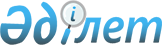 2018-2019 оқу жылына жоғары білімі бар мамандарды даярлауға арналған мемлекеттік білім беру тапсырысын орналастыру туралыҚазақстан Республикасы Білім және ғылым министрінің 2018 жылғы 20 шілдедегі № 366 бұйрығы. Қазақстан Республикасының Әділет министрлігінде 2018 жылғы 26 шілдеде № 17238 болып тіркелді.
      "Республикалық бюджеттен қаржыландырылатын білім беру ұйымдарында (Қарулы Күштер, басқа да әскерлер мен әскери құралымдар, сондай-ақ арнаулы мемлекеттік органдар үшін мамандар даярлауды жүзеге асыратын білім беру ұйымдарын қоспағанда) жоғары және жоғары оқу орнынан кейінгі, сондай-ақ техникалық және кәсіптік, орта білімнен кейінгі білімі бар мамандар даярлауға 2018 – 2019, 2019 – 2020, 2020 – 2021 оқу жылдарына арналған мемлекеттік білім беру тапсырысын бекіту туралы" Қазақстан Республикасы Үкіметінің 2018 жылғы 16 сәуірдегі № 199 қаулысының 2-тармағына сәйкес БҰЙЫРАМЫН:
      1. Қоса беріліп отырған: 
      1) осы бұйрыққа 1-қосымшаға сәйкес 2018 - 2019 оқу жылына жоғары білімі бар кадрларды даярлауға арналған мемлекеттік білім беру тапсырысы орналастырылатын жоғары оқу орындарының тізбесі;
      2) осы бұйрыққа 2-қосымшаға сәйкес 2018 - 2019 оқу жылына педагогикалық мамандықтар бойынша жоғары білімі бар кадрларды даярлауға арналған білім беру гранттарының көлемі көрсетілген педагогикалық жоғары оқу орындарының тізбесі;
      3) осы бұйрыққа 3-қосымшаға сәйкес 2018 - 2019 оқу жылына "Мәңгілік ел жастары – индустрияға!" жобасы шеңберінде жоғары білімі бар кадрларды даярлауға арналған білім беру гранттарының көлемі көрсетілген жоғары оқу орындарының тізбесі;
      4) осы бұйрыққа 4-қосымшаға сәйкес 2018 - 2019 оқу жылына 5В011000 "Физика", 5В011100 "Информатика", 5В011200 "Химия", 5В011300 "Биология" мамандықтары бойынша жоғары білімі бар педагогикалық кадрларды ағылшын тілінде даярлауға арналған білім беру гранттарының көлемі көрсетілген жоғары оқу орындарының тізбесі бекітілсін.
      2. Қазақстан Республикасы Білім және ғылым министрлігінің Жоғары және жоғары оқу орнынан кейінгі білім департаменті (Ә.Ж. Тойбаев) Қазақстан Республикасының заңнамасында белгіленген тәртіппен: 
      1) осы бұйрықтың Қазақстан Республикасының Әділет министрлігінде мемлекеттік тіркелуін;
      2) осы бұйрық мемлекеттік тіркелген күнінен бастап күнтізбелік он күн ішінде оның көшірмесін қағаз және электронды түрде қазақ және орыс тілдерінде "Республикалық құқықтық ақпарат орталығы" шаруашылық жүргізу құқығындағы республикалық мемлекеттік кәсіпорнына ресми жариялау және Қазақстан Республикасы нормативтік құқықтық актілерінің эталондық бақылау банкіне енгізу үшін жолдауды;
      3) осы бұйрық мемлекеттік тіркелген күнінен кейін күнтізбелік он күн ішінде оның көшірмесін мерзімді баспа басылымдарына ресми жариялау үшін жолдауды;
      4) осы бұйрықты ресми жарияланғанынан кейін Қазақстан Республикасы Білім және ғылым министрлігінің интернет-ресурсында орналастыруды;
      5) осы бұйрық мемлекеттік тіркеуден өткеннен кейін он жұмыс күні ішінде Қазақстан Республикасы Білім және ғылым министрлігінің Заң қызметі және халықаралық ынтымақтастық департаментіне осы тармақтың 1), 2), 3) және 4) тармақшаларында көзделген іс-шаралардың орындалуы туралы мәліметтерді ұсынуды қамтамасыз етсін.
      3. Осы бұйрықтың орындалуын бақылау Қазақстан Республикасының Білім және ғылым вице-министрі А.Қ. Аймағамбетовке жүктелсін.
      4. Осы бұйрық алғашқы ресми жарияланған күнінен кейін қолданысқа енгізіледі. 2018 - 2019 оқу жылына жоғары білімі бар кадрларды даярлауға арналған мемлекеттік білім беру тапсырысы орналастырылатын жоғары оқу орындарының тізбесі 2018 - 2019 оқу жылына педагогикалық мамандықтар бойынша жоғары білімі бар кадрларды даярлауға арналған білім беру гранттарының көлемі көрсетілген педагогикалық жоғары оқу орындарының тізбесі
      Күндізгі, толық оқу, қазақ
      Күндізгі, толық оқу, орыс
      Күндізгі, қысқартылған оқу, қазақ
      Күндізгі, қысқартылған оқу, орыс 2018 - 2019 оқу жылына "Мәңгілік ел жастары – индустрияға!" жобасы шеңберінде жоғары білімі бар кадрларды даярлауға арналған білім беру гранттарының көлемі көрсетілген жоғары оқу орындарының тізбесі 2018 - 2019 оқу жылына 5В011000 "Физика", 5В011100 "Информатика", 5В011200 "Химия", 5В011300 "Биология" мамандықтары бойынша жоғары білімі бар педагогикалық кадрларды ағылшын тілінде даярлауға арналған білім беру гранттарының көлемі көрсетілген жоғары оқу орындарының тізбесі 
					© 2012. Қазақстан Республикасы Әділет министрлігінің «Қазақстан Республикасының Заңнама және құқықтық ақпарат институты» ШЖҚ РМК
				
      Қазақстан Республикасының
Білім және ғылым министрінің міндетін атқарушы 

Б. Асылова
Қазақстан Республикасы
Білім және ғылым министрі
міндетін атқарушының
2018 жылғы 2020 шілдедегі
№ 366 бұйрығына
1-қосымша
1. Білім беру
1. Білім беру
5B010100 - Мектепке дейінгі оқыту және тәрбиелеу
5B010100 - Мектепке дейінгі оқыту және тәрбиелеу
№
Жоғары оқу орындарының атауы
1
"С. Баишев атындағы Ақтөбе университеті" мекемесі 
2
"Ілияс Жансүгiров атындағы Жетісу мемлекеттік университетi" шаруашылық жүргізу құқығындағы республикалық мемлекеттік кәсіпорны
3
"Абай атындағы Қазақ ұлттық педагогикалық университетi" шаруашылық жүргізу құқығындағы республикалық мемлекеттік кәсіпорны
4
"Павлодар мемлекеттік педагогикалық университеті" шаруашылық жүргізу құқығындағы республикалық мемлекеттік кәсіпорны
5
"Манаш Қозыбаев атындағы Солтүстік Қазақстан мемлекеттік университетi" шаруашылық жүргізу құқығындағы республикалық мемлекеттік кәсіпорны
6
"Оңтүстік Қазақстан мемлекеттік педагогикалық университеті" шаруашылық жүргізу құқығындағы республикалық мемлекеттік кәсіпорны
7
"М. Әуезов атындағы Оңтүстiк Қазақстан мемлекеттік университетi" шаруашылық жүргізу құқығындағы республикалық мемлекеттік кәсіпорны
8
"Махамбет Өтемiсов атындағы Батыс Қазақстан мемлекеттік университетi" шаруашылық жүргізу құқығындағы республикалық мемлекеттік кәсіпорны
9
"Қ. Жұбанов атындағы Ақтөбе өңірлік мемлекеттік университетi" шаруашылық жүргізу құқығындағы республикалық мемлекеттік кәсіпорнысіпорны
10
"Ы. Алтынсарин атындағы Арқалық мемлекеттік педагогикалық институты" шаруашылық жүргізу құқығындағы республикалық мемлекеттік кәсіпорны
11
"Сәрсен Аманжолов атындағы Шығыс Қазақстан мемлекеттік университетi" шаруашылық жүргізу құқығындағы республикалық мемлекеттік кәсіпорны
12
"Батыс Қазақстан инновациялық-технологиялық университеті" жеке меншік жоғары кәсіби білім беру мекемесі
13
"Академик Е.А. Бөкетов атындағы Қарағанды мемлекеттік университетi" шаруашылық жүргізу құқығындағы республикалық мемлекеттік кәсіпорны
14
"Абай Мырзахметов атындағы Көкшетау университеті" мекемесі
15
"Қостанай мемлекеттік педагогикалық университеті" шаруашылық жүргізу құқығындағы республикалық мемлекеттік кәсіпорны
16
"Сырдария университеті" жауапкершілігі шектеулі серіктестігі
17
"Л.Н. Гумилев атындағы Еуразия ұлттық университеті" шаруашылық жүргізу құқындағы республикалық мемлекеттік кәсіпорны
18
"Халел Досмұхамедов атындағы Атырау мемлекеттік университетi" шаруашылық жүргізу құқығындағы республикалық мемлекеттік кәсіпорны
19
"Еуразия гуманитарлық институты" жоғары білім беру мекемесі
20
"Қазақ мемлекеттік қыздар педагогикалық университетi" шаруашылық жүргізу құқығындағы республикалық мемлекеттік кәсіпорны
21
"Қорқыт ата атындағы Қызылорда мемлекеттік университетi" шаруашылық жүргізу құқығындағы республикалық мемлекеттік кәсіпорны
22
"Х.А.Ясауи атындағы Халықаралық Қазақ-Түрік университеті" мекемесі" мекемесі
23
"Тараз мемлекеттік педагогикалық университеті" шаруашылық жүргізу құқығындағы республикалық мемлекеттік кәсіпорны
24
"Болашақ университеті" мемлекеттік емес мекемесі (Қызылорда)
25
"Болашақ академиясы" жеке мекемесі
26
"Семей қаласының Шәкәрім атындағы мемлекеттік университеті" шаруашылық жүргізу құқығындағы республикалық мемлекеттік кәсіпорны
27
"О.А. Байқоңыров атындағы Жезқазған университеті" акционерлік қоғамы
28
"Ш. Уәлиханов атындағы Көкшетау мемлекеттік университетi" шаруашылық жүргізу құқығындағы республикалық мемлекеттік кәсіпорны
29
"Тараз инновациялық гуманитарлық университеті" мекемесі
Барлығы
29
5B010200 - Бастауышта оқыту педагогикасы мен әдістемесі
5B010200 - Бастауышта оқыту педагогикасы мен әдістемесі
1
"С. Баишев атындағы Ақтөбе университеті" мекемесі 
2
"Еуразия технологиялық университеті" жауапкершілігі шектеулі серіктестігі
3
"Ілияс Жансүгiров атындағы Жетісу мемлекеттік университетi" шаруашылық жүргізу құқығындағы республикалық мемлекеттік кәсіпорны
4
"Қазақ мемлекеттік қыздар педагогикалық университетi" шаруашылық жүргізу құқығындағы республикалық мемлекеттік кәсіпорны
5
"Абай атындағы Қазақ ұлттық педагогикалық университетi" шаруашылық жүргізу құқығындағы республикалық мемлекеттік кәсіпорны
6
"Ш. Есенов атындағы Каспий мемлекеттік технологиялар және инжиниринг университеті" шаруашылық жүргізу құқығындағы республикалық мемлекеттік кәсіпорны
7
"Павлодар мемлекеттік педагогикалық университеті" шаруашылық жүргізу құқығындағы республикалық мемлекеттік кәсіпорны
8
"Манаш Қозыбаев атындағы Солтүстік Қазақстан мемлекеттік университетi" шаруашылық жүргізу құқығындағы республикалық мемлекеттік кәсіпорны
9
"Оңтүстік Қазақстан мемлекеттік педагогикалық университеті" шаруашылық жүргізу құқығындағы республикалық мемлекеттік кәсіпорны
10
"М. Әуезов атындағы Оңтүстiк Қазақстан мемлекеттік университетi" шаруашылық жүргізу құқығындағы республикалық мемлекеттік кәсіпорны
11
"Махамбет Өтемiсов атындағы Батыс Қазақстан мемлекеттік университетi" шаруашылық жүргізу құқығындағы республикалық мемлекеттік кәсіпорны
12
"Қ. Жұбанов атындағы Ақтөбе өңірлік мемлекеттік университетi" шаруашылық жүргізу құқығындағы республикалық мемлекеттік кәсіпорнысіпорны
13
"Сәрсен Аманжолов атындағы Шығыс Қазақстан мемлекеттік университетi" шаруашылық жүргізу құқығындағы республикалық мемлекеттік кәсіпорны
14
"Инновациялық Еуразия университеті" жауапкершілігі шектеулі серіктестігі
15
"Академик Е.А. Бөкетов атындағы Қарағанды мемлекеттік университетi" шаруашылық жүргізу құқығындағы республикалық мемлекеттік кәсіпорны
16
"Абай Мырзахметов атындағы Көкшетау университеті" мекемесі
17
"Қостанай мемлекеттік педагогикалық университеті" шаруашылық жүргізу құқығындағы республикалық мемлекеттік кәсіпорны
18
"Сырдария университеті" жауапкершілігі шектеулі серіктестігі
19
"Ы. Алтынсарин атындағы Арқалық мемлекеттік педагогикалық институты" шаруашылық жүргізу құқығындағы республикалық мемлекеттік кәсіпорны
20
"Халел Досмұхамедов атындағы Атырау мемлекеттік университетi" шаруашылық жүргізу құқығындағы республикалық мемлекеттік кәсіпорны
21
"Еуразия гуманитарлық институты" жоғары білім беру мекемесі
22
"Батыс Қазақстан инновациялық-технологиялық университеті" жеке меншік жоғары кәсіби білім беру мекемесі
23
"Қорқыт ата атындағы Қызылорда мемлекеттік университетi" шаруашылық жүргізу құқығындағы республикалық мемлекеттік кәсіпорны
24
"Халықаралық гуманитарлық-техникалық университеті" жауапкершілігі шектеулі серіктестігі
25
"Х.А.Ясауи атындағы Халықаралық Қазақ-Түрік университеті" мекемесі" мекемесі
26
"Тараз мемлекеттік педагогикалық университеті" шаруашылық жүргізу құқығындағы республикалық мемлекеттік кәсіпорны
27
"Тараз инновациялық гуманитарлық университеті" мекемесі
28
"Болашақ университеті" мемлекеттік емес мекемесі (Қызылорда)
29
"Қазақстан-Американ еркін университеті" жауапкершілігі шектеулі серіктестігі
30
"Семей қаласының Шәкәрім атындағы мемлекеттік университеті" шаруашылық жүргізу құқығындағы республикалық мемлекеттік кәсіпорны
31
"Қазақ гуманитарлық-заң инновациялық университеті" мекемесі
32
"Ш. Уәлиханов атындағы Көкшетау мемлекеттік университетi" шаруашылық жүргізу құқығындағы республикалық мемлекеттік кәсіпорны
33
"АЛМАТЫ университеті" жауапкершілігі шектеулі серіктестігі
34
"Орталық Қазақстан академиясы" жеке мекемесі
35
"О.А. Байқоңыров атындағы Жезқазған университеті" акционерлік қоғамы
Барлығы
35
5B010300 - Педагогика және психология
5B010300 - Педагогика және психология
1
"Х.А.Ясауи атындағы Халықаралық Қазақ-Түрік университеті" мекемесі" мекемесі
2
"Әл-Фараби атындағы Қазақ ұлттық университетi" шаруашылық жүргізу құқығындағы республикалық мемлекеттік кәсіпорны
3
"Ілияс Жансүгiров атындағы Жетісу мемлекеттік университетi" шаруашылық жүргізу құқығындағы республикалық мемлекеттік кәсіпорны
4
"Қазақ мемлекеттік қыздар педагогикалық университетi" шаруашылық жүргізу құқығындағы республикалық мемлекеттік кәсіпорны
5
"Абай атындағы Қазақ ұлттық педагогикалық университетi" шаруашылық жүргізу құқығындағы республикалық мемлекеттік кәсіпорны
6
"Ш. Есенов атындағы Каспий мемлекеттік технологиялар және инжиниринг университеті" шаруашылық жүргізу құқығындағы 
республикалық мемлекеттік кәсіпорны
7
"Абай Мырзахметов атындағы Көкшетау университеті" мекемесі
8
"Оңтүстік Қазақстан мемлекеттік педагогикалық университеті" шаруашылық жүргізу құқығындағы республикалық мемлекеттік кәсіпорны
9
"М. Әуезов атындағы Оңтүстiк Қазақстан мемлекеттік университетi" шаруашылық жүргізу құқығындағы республикалық мемлекеттік кәсіпорны
10
"Болашақ академиясы" жеке мекемесі
11
"Қайнар" академиясы" мекемесі
12
"Қ. Жұбанов атындағы Ақтөбе өңірлік мемлекеттік университетi" шаруашылық жүргізу құқығындағы республикалық мемлекеттік кәсіпорнысіпорны
13
"С. Баишев атындағы Ақтөбе университеті" мекемесі 
14
"Махамбет Өтемiсов атындағы Батыс Қазақстан мемлекеттік университетi" шаруашылық жүргізу құқығындағы республикалық мемлекеттік кәсіпорны
15
"Академик Е.А. Бөкетов атындағы Қарағанды мемлекеттік университетi" шаруашылық жүргізу құқығындағы республикалық мемлекеттік кәсіпорны
16
"Қостанай мемлекеттік педагогикалық университеті" шаруашылық жүргізу құқығындағы республикалық мемлекеттік кәсіпорны
17
"С. Торайғыров атындағы Павлодар мемлекеттік университетi" шаруашылық жүргізу құқығындағы республикалық мемлекеттік кәсіпорны
18
"Шет тілдер және іскерлік карьера университеті" білім мекемесі
19
"Сырдария университеті" жауапкершілігі шектеулі серіктестігі
20
"Л.Н. Гумилев атындағы Еуразия ұлттық университеті" шаруашылық жүргізу құқындағы республикалық мемлекеттік кәсіпорны
21
"Ы. Алтынсарин атындағы Арқалық мемлекеттік педагогикалық институты" шаруашылық жүргізу құқығындағы республикалық мемлекеттік кәсіпорны
22
"Халел Досмұхамедов атындағы Атырау мемлекеттік университетi" шаруашылық жүргізу құқығындағы республикалық мемлекеттік кәсіпорны
23
"Сәрсен Аманжолов атындағы Шығыс Қазақстан мемлекеттік университетi" шаруашылық жүргізу құқығындағы республикалық мемлекеттік кәсіпорны
24
"Еуразия гуманитарлық институты" жоғары білім беру мекемесі
25
"Батыс Қазақстан инновациялық-технологиялық университеті" жеке меншік жоғары кәсіби білім беру мекемесі
26
"Инновациялық Еуразия университеті" жауапкершілігі шектеулі серіктестігі
27
"Қазақ экономика, қаржы және халықаралық сауда университеті" 
мекемесі
28
"Қазақстан инновациялық университеті" мекемесі
29
"Қорқыт ата атындағы Қызылорда мемлекеттік университетi" шаруашылық жүргізу құқығындағы республикалық мемлекеттік кәсіпорны
30
"Халықаралық гуманитарлық-техникалық университеті" жауапкершілігі шектеулі серіктестігі
31
"Павлодар мемлекеттік педагогикалық университеті" шаруашылық жүргізу құқығындағы республикалық мемлекеттік кәсіпорны
32
"Манаш Қозыбаев атындағы Солтүстік Қазақстан мемлекеттік университетi" шаруашылық жүргізу құқығындағы республикалық мемлекеттік кәсіпорны
33
"Тараз мемлекеттік педагогикалық университеті" шаруашылық жүргізу құқығындағы республикалық мемлекеттік кәсіпорны
34
"Тараз инновациялық гуманитарлық университеті" мекемесі
35
"Болашақ университеті" мемлекеттік емес мекемесі (Қызылорда)
36
"Семей қаласының Шәкәрім атындағы мемлекеттік университеті" шаруашылық жүргізу құқығындағы республикалық мемлекеттік кәсіпорны
37
"Қазақ гуманитарлық-заң инновациялық университеті" мекемесі
38
"Ш. Уәлиханов атындағы Көкшетау мемлекеттік университетi" шаруашылық жүргізу құқығындағы республикалық мемлекеттік кәсіпорны
39
"АЛМАТЫ университеті" жауапкершілігі шектеулі серіктестігі
40
"Орталық Қазақстан академиясы" жеке мекемесі
Барлығы
40
5B010400 - Бастапқы әскери дайындық
5B010400 - Бастапқы әскери дайындық
1
"Ілияс Жансүгiров атындағы Жетісу мемлекеттік университетi" шаруашылық жүргізу құқығындағы республикалық мемлекеттік кәсіпорны
2
"Махамбет Өтемiсов атындағы Батыс Қазақстан мемлекеттік университетi" шаруашылық жүргізу құқығындағы республикалық мемлекеттік кәсіпорны
3
"Абай атындағы Қазақ ұлттық педагогикалық университетi" шаруашылық жүргізу құқығындағы республикалық мемлекеттік кәсіпорны
4
"Манаш Қозыбаев атындағы Солтүстік Қазақстан мемлекеттік университетi" шаруашылық жүргізу құқығындағы республикалық мемлекеттік кәсіпорны
5
"Оңтүстік Қазақстан мемлекеттік педагогикалық университеті" шаруашылық жүргізу құқығындағы республикалық мемлекеттік кәсіпорны
6
"М. Әуезов атындағы Оңтүстiк Қазақстан мемлекеттік университетi" шаруашылық жүргізу құқығындағы республикалық мемлекеттік 
кәсіпорны
7
"Сәрсен Аманжолов атындағы Шығыс Қазақстан мемлекеттік университетi" шаруашылық жүргізу құқығындағы республикалық мемлекеттік кәсіпорны
8
"Академик Е.А. Бөкетов атындағы Қарағанды мемлекеттік университетi" шаруашылық жүргізу құқығындағы республикалық мемлекеттік кәсіпорны
9
"Қарағанды мемлекеттік техникалық университетi" шаруашылық жүргізу құқығындағы республикалық мемлекеттік кәсіпорны
10
"Абай Мырзахметов атындағы Көкшетау университеті" мекемесі
11
"Қорқыт ата атындағы Қызылорда мемлекеттік университетi" шаруашылық жүргізу құқығындағы республикалық мемлекеттік кәсіпорны
12
"Х.А.Ясауи атындағы Халықаралық Қазақ-Түрік университеті" мекемесі" мекемесі
13
"Павлодар мемлекеттік педагогикалық университеті" шаруашылық жүргізу құқығындағы республикалық мемлекеттік кәсіпорны
14
"Тараз инновациялық гуманитарлық университеті" мекемесі
15
"Халел Досмұхамедов атындағы Атырау мемлекеттік университетi" шаруашылық жүргізу құқығындағы республикалық мемлекеттік кәсіпорны
16
"Қазақ гуманитарлық-заң инновациялық университеті" мекемесі
17
"Тараз мемлекеттік педагогикалық университеті" шаруашылық жүргізу құқығындағы республикалық мемлекеттік кәсіпорны
Барлығы
17
5B010500 - Дефектология
5B010500 - Дефектология
1
"М. Әуезов атындағы Оңтүстiк Қазақстан мемлекеттік университетi" шаруашылық жүргізу құқығындағы республикалық мемлекеттік кәсіпорны
2
"Оңтүстік Қазақстан мемлекеттік педагогикалық университеті" шаруашылық жүргізу құқығындағы республикалық мемлекеттік кәсіпорны
3
"Абай атындағы Қазақ ұлттық педагогикалық университетi" шаруашылық жүргізу құқығындағы республикалық мемлекеттік кәсіпорны
4
"Павлодар мемлекеттік педагогикалық университеті" шаруашылық жүргізу құқығындағы республикалық мемлекеттік кәсіпорны
5
"Академик Е.А. Бөкетов атындағы Қарағанды мемлекеттік университетi" шаруашылық жүргізу құқығындағы республикалық мемлекеттік кәсіпорны
6
"Қостанай мемлекеттік педагогикалық университеті" шаруашылық жүргізу құқығындағы республикалық мемлекеттік кәсіпорны
7
"Қ. Жұбанов атындағы Ақтөбе өңірлік мемлекеттік университетi" шаруашылық жүргізу құқығындағы республикалық мемлекеттік 
кәсіпорнысіпорны
8
"Сәрсен Аманжолов атындағы Шығыс Қазақстан мемлекеттік университетi" шаруашылық жүргізу құқығындағы республикалық мемлекеттік кәсіпорны
9
"Қазақ мемлекеттік қыздар педагогикалық университетi" шаруашылық жүргізу құқығындағы республикалық мемлекеттік кәсіпорны
10
"Манаш Қозыбаев атындағы Солтүстік Қазақстан мемлекеттік университетi" шаруашылық жүргізу құқығындағы республикалық мемлекеттік кәсіпорны
11
"Ілияс Жансүгiров атындағы Жетісу мемлекеттік университетi" шаруашылық жүргізу құқығындағы республикалық мемлекеттік кәсіпорны
12
"Болашақ университеті" мемлекеттік емес мекемесі (Қызылорда)
13
"Халел Досмұхамедов атындағы Атырау мемлекеттік университетi" шаруашылық жүргізу құқығындағы республикалық мемлекеттік кәсіпорны
14
"Тараз мемлекеттік педагогикалық университеті" шаруашылық жүргізу құқығындағы республикалық мемлекеттік кәсіпорны
15
"Орталық Қазақстан академиясы" жеке мекемесі
Барлығы
15
5B010600 - Музыкалық білім
5B010600 - Музыкалық білім
1
"С. Торайғыров атындағы Павлодар мемлекеттік университетi" шаруашылық жүргізу құқығындағы республикалық мемлекеттік кәсіпорны
2
"Ілияс Жансүгiров атындағы Жетісу мемлекеттік университетi" шаруашылық жүргізу құқығындағы республикалық мемлекеттік кәсіпорны
3
"Қазақ мемлекеттік қыздар педагогикалық университетi" шаруашылық жүргізу құқығындағы республикалық мемлекеттік кәсіпорны
4
"Абай атындағы Қазақ ұлттық педагогикалық университетi" шаруашылық жүргізу құқығындағы республикалық мемлекеттік кәсіпорны
5
"Павлодар мемлекеттік педагогикалық университеті" шаруашылық жүргізу құқығындағы республикалық мемлекеттік кәсіпорны
6
"Сырдария университеті" жауапкершілігі шектеулі серіктестігі
7
"Оңтүстік Қазақстан мемлекеттік педагогикалық университеті" шаруашылық жүргізу құқығындағы республикалық мемлекеттік кәсіпорны
8
"М. Әуезов атындағы Оңтүстiк Қазақстан мемлекеттік университетi" шаруашылық жүргізу құқығындағы республикалық мемлекеттік кәсіпорны
9
"Ы. Алтынсарин атындағы Арқалық мемлекеттік педагогикалық 
институты" шаруашылық жүргізу құқығындағы республикалық мемлекеттік кәсіпорны
10
"Сәрсен Аманжолов атындағы Шығыс Қазақстан мемлекеттік университетi" шаруашылық жүргізу құқығындағы республикалық мемлекеттік кәсіпорны
11
"Махамбет Өтемiсов атындағы Батыс Қазақстан мемлекеттік университетi" шаруашылық жүргізу құқығындағы республикалық мемлекеттік кәсіпорны
12
"Қостанай мемлекеттік педагогикалық университеті" шаруашылық жүргізу құқығындағы республикалық мемлекеттік кәсіпорны
13
"Халықаралық гуманитарлық-техникалық университеті" жауапкершілігі шектеулі серіктестігі
14
"Манаш Қозыбаев атындағы Солтүстік Қазақстан мемлекеттік университетi" шаруашылық жүргізу құқығындағы республикалық мемлекеттік кәсіпорны
15
"Қ. Жұбанов атындағы Ақтөбе өңірлік мемлекеттік университетi" шаруашылық жүргізу құқығындағы республикалық мемлекеттік кәсіпорнысіпорны
16
"Халел Досмұхамедов атындағы Атырау мемлекеттік университетi" шаруашылық жүргізу құқығындағы республикалық мемлекеттік кәсіпорны
17
"Қорқыт ата атындағы Қызылорда мемлекеттік университетi" шаруашылық жүргізу құқығындағы республикалық мемлекеттік кәсіпорны
18
"Тараз мемлекеттік педагогикалық университеті" шаруашылық жүргізу құқығындағы республикалық мемлекеттік кәсіпорны
19
"Семей қаласының Шәкәрім атындағы мемлекеттік университеті" шаруашылық жүргізу құқығындағы республикалық мемлекеттік кәсіпорны
20
"Х.А.Ясауи атындағы Халықаралық Қазақ-Түрік университеті" мекемесі" мекемесі
Барлығы
20
5B010700 - Бейнелеу өнері және сызу
5B010700 - Бейнелеу өнері және сызу
1
"Махамбет Өтемiсов атындағы Батыс Қазақстан мемлекеттік университетi" шаруашылық жүргізу құқығындағы республикалық мемлекеттік кәсіпорны
2
"Абай атындағы Қазақ ұлттық педагогикалық университетi" шаруашылық жүргізу құқығындағы республикалық мемлекеттік кәсіпорны
3
"Сырдария университеті" жауапкершілігі шектеулі серіктестігі
4
"Оңтүстік Қазақстан мемлекеттік педагогикалық университеті" шаруашылық жүргізу құқығындағы республикалық мемлекеттік кәсіпорны
5
"М. Әуезов атындағы Оңтүстiк Қазақстан мемлекеттік университетi" шаруашылық жүргізу құқығындағы республикалық мемлекеттік кәсіпорны
6
"Қ. Жұбанов атындағы Ақтөбе өңірлік мемлекеттік университетi" шаруашылық жүргізу құқығындағы республикалық мемлекеттік кәсіпорнысіпорны
7
"Ы. Алтынсарин атындағы Арқалық мемлекеттік педагогикалық институты" шаруашылық жүргізу құқығындағы республикалық мемлекеттік кәсіпорны
8
"Академик Е.А. Бөкетов атындағы Қарағанды мемлекеттік университетi" шаруашылық жүргізу құқығындағы республикалық мемлекеттік кәсіпорны
9
"Қостанай мемлекеттік педагогикалық университеті" шаруашылық жүргізу құқығындағы республикалық мемлекеттік кәсіпорны
10
"Х.А.Ясауи атындағы Халықаралық Қазақ-Түрік университеті" мекемесі" мекемесі
11
"С. Торайғыров атындағы Павлодар мемлекеттік университетi" шаруашылық жүргізу құқығындағы республикалық мемлекеттік кәсіпорны
12
"Л.Н. Гумилев атындағы Еуразия ұлттық университеті" шаруашылық жүргізу құқындағы республикалық мемлекеттік кәсіпорны
13
"Халел Досмұхамедов атындағы Атырау мемлекеттік университетi" шаруашылық жүргізу құқығындағы республикалық мемлекеттік кәсіпорны
14
"Қорқыт ата атындағы Қызылорда мемлекеттік университетi" шаруашылық жүргізу құқығындағы республикалық мемлекеттік кәсіпорны
15
"Павлодар мемлекеттік педагогикалық университеті" шаруашылық жүргізу құқығындағы республикалық мемлекеттік кәсіпорны
16
"Тараз инновациялық гуманитарлық университеті" мекемесі
17
"Ілияс Жансүгiров атындағы Жетісу мемлекеттік университетi" шаруашылық жүргізу құқығындағы республикалық мемлекеттік кәсіпорны
18
"Семей қаласының Шәкәрім атындағы мемлекеттік университеті" шаруашылық жүргізу құқығындағы республикалық мемлекеттік кәсіпорны
19
"О.А. Байқоңыров атындағы Жезқазған университеті" акционерлік қоғамы
20
"Қазақ мемлекеттік қыздар педагогикалық университетi" шаруашылық жүргізу құқығындағы республикалық мемлекеттік кәсіпорны
21
"Ш. Уәлиханов атындағы Көкшетау мемлекеттік университетi" шаруашылық жүргізу құқығындағы республикалық мемлекеттік кәсіпорны
22
"Тараз мемлекеттік педагогикалық университеті" шаруашылық жүргізу құқығындағы республикалық мемлекеттік кәсіпорны
Барлығы
22
5B010800 - Денешынықтыру және спорт
5B010800 - Денешынықтыру және спорт
1
"Л.Н. Гумилев атындағы Еуразия ұлттық университеті" шаруашылық жүргізу құқындағы республикалық мемлекеттік кәсіпорны
2
"Ілияс Жансүгiров атындағы Жетісу мемлекеттік университетi" шаруашылық жүргізу құқығындағы республикалық мемлекеттік кәсіпорны
3
"Абай атындағы Қазақ ұлттық педагогикалық университетi" шаруашылық жүргізу құқығындағы республикалық мемлекеттік кәсіпорны
4
"Ш. Есенов атындағы Каспий мемлекеттік технологиялар және инжиниринг университеті" шаруашылық жүргізу құқығындағы республикалық мемлекеттік кәсіпорны
5
"М.Х. Дулати атындағы Тараз мемлекеттік университетi" шаруашылық жүргізу құқығындағы республикалық мемлекеттік кәсіпорны
6
"Қ. Жұбанов атындағы Ақтөбе өңірлік мемлекеттік университетi" шаруашылық жүргізу құқығындағы республикалық мемлекеттік кәсіпорнысіпорны
7
"Махамбет Өтемiсов атындағы Батыс Қазақстан мемлекеттік университетi" шаруашылық жүргізу құқығындағы республикалық мемлекеттік кәсіпорны
8
"Қазақ спорт және туризм академиясы" акционерлік қоғамы
9
"Қазақ мемлекеттік қыздар педагогикалық университетi" шаруашылық жүргізу құқығындағы республикалық мемлекеттік кәсіпорны
10
"Әл-Фараби атындағы Қазақ ұлттық университетi" шаруашылық жүргізу құқығындағы республикалық мемлекеттік кәсіпорны
11
"Академик Е.А. Бөкетов атындағы Қарағанды мемлекеттік университетi" шаруашылық жүргізу құқығындағы республикалық мемлекеттік кәсіпорны
12
"Қостанай мемлекеттік педагогикалық университеті" шаруашылық жүргізу құқығындағы республикалық мемлекеттік кәсіпорны
13
"Х.А.Ясауи атындағы Халықаралық Қазақ-Түрік университеті" мекемесі" мекемесі
14
"С. Торайғыров атындағы Павлодар мемлекеттік университетi" шаруашылық жүргізу құқығындағы республикалық мемлекеттік кәсіпорны
15
"Оңтүстік Қазақстан мемлекеттік педагогикалық университеті" шаруашылық жүргізу құқығындағы республикалық мемлекеттік кәсіпорны
16
"М. Әуезов атындағы Оңтүстiк Қазақстан мемлекеттік университетi" шаруашылық жүргізу құқығындағы республикалық мемлекеттік кәсіпорны
17
"Ы. Алтынсарин атындағы Арқалық мемлекеттік педагогикалық институты" шаруашылық жүргізу құқығындағы республикалық мемлекеттік кәсіпорны
18
"Сәрсен Аманжолов атындағы Шығыс Қазақстан мемлекеттік университетi" шаруашылық жүргізу құқығындағы республикалық мемлекеттік кәсіпорны
19
"Батыс Қазақстан инновациялық-технологиялық университеті" жеке меншік жоғары кәсіби білім беру мекемесі
20
"Инновациялық Еуразия университеті" жауапкершілігі шектеулі серіктестігі
21
"Абай Мырзахметов атындағы Көкшетау университеті" мекемесі
22
"Қорқыт ата атындағы Қызылорда мемлекеттік университетi" шаруашылық жүргізу құқығындағы республикалық мемлекеттік кәсіпорны
23
"Халықаралық гуманитарлық-техникалық университеті" жауапкершілігі шектеулі серіктестігі
24
"Павлодар мемлекеттік педагогикалық университеті" шаруашылық жүргізу құқығындағы республикалық мемлекеттік кәсіпорны
25
"Манаш Қозыбаев атындағы Солтүстік Қазақстан мемлекеттік университетi" шаруашылық жүргізу құқығындағы республикалық мемлекеттік кәсіпорны
26
"Тараз инновациялық гуманитарлық университеті" мекемесі
27
"Болашақ университеті" мемлекеттік емес мекемесі (Қызылорда)
28
"Сырдария университеті" жауапкершілігі шектеулі серіктестігі
29
"Халел Досмұхамедов атындағы Атырау мемлекеттік университетi" шаруашылық жүргізу құқығындағы республикалық мемлекеттік кәсіпорны
30
"Семей қаласының Шәкәрім атындағы мемлекеттік университеті" шаруашылық жүргізу құқығындағы республикалық мемлекеттік кәсіпорны
31
"О.А. Байқоңыров атындағы Жезқазған университеті" акционерлік қоғамы
32
"Қазақ гуманитарлық-заң инновациялық университеті" мекемесі
33
"Қазақстан-Американ еркін университеті" жауапкершілігі шектеулі серіктестігі
34
"Ш. Уәлиханов атындағы Көкшетау мемлекеттік университетi" шаруашылық жүргізу құқығындағы республикалық мемлекеттік кәсіпорны
35
"Тараз мемлекеттік педагогикалық университеті" шаруашылық жүргізу құқығындағы республикалық мемлекеттік кәсіпорны
Барлығы
35
5B010900 - Математика
5B010900 - Математика
1
"Л.Н. Гумилев атындағы Еуразия ұлттық университеті" шаруашылық жүргізу құқындағы республикалық мемлекеттік кәсіпорны
2
"Сүлейман Демирель атындағы университеті" мекемесі
3
"Халел Досмұхамедов атындағы Атырау мемлекеттік университетi" шаруашылық жүргізу құқығындағы республикалық мемлекеттік кәсіпорны
4
"Ілияс Жансүгiров атындағы Жетісу мемлекеттік университетi" шаруашылық жүргізу құқығындағы республикалық мемлекеттік кәсіпорны
5
"Абай атындағы Қазақ ұлттық педагогикалық университетi" шаруашылық жүргізу құқығындағы республикалық мемлекеттік кәсіпорны
6
"Ш. Есенов атындағы Каспий мемлекеттік технологиялар және инжиниринг университеті" шаруашылық жүргізу құқығындағы республикалық мемлекеттік кәсіпорны
7
"Х.А.Ясауи атындағы Халықаралық Қазақ-Түрік университеті" мекемесі" мекемесі
8
"Сырдария университеті" жауапкершілігі шектеулі серіктестігі
9
"Оңтүстік Қазақстан мемлекеттік педагогикалық университеті" шаруашылық жүргізу құқығындағы республикалық мемлекеттік кәсіпорны
10
"М. Әуезов атындағы Оңтүстiк Қазақстан мемлекеттік университетi" шаруашылық жүргізу құқығындағы республикалық мемлекеттік кәсіпорны
11
"Қ. Жұбанов атындағы Ақтөбе өңірлік мемлекеттік университетi" шаруашылық жүргізу құқығындағы республикалық мемлекеттік кәсіпорнысіпорны
12
"Сәрсен Аманжолов атындағы Шығыс Қазақстан мемлекеттік университетi" шаруашылық жүргізу құқығындағы республикалық мемлекеттік кәсіпорны
13
"Махамбет Өтемiсов атындағы Батыс Қазақстан мемлекеттік университетi" шаруашылық жүргізу құқығындағы республикалық мемлекеттік кәсіпорны
14
"Академик Е.А. Бөкетов атындағы Қарағанды мемлекеттік университетi" шаруашылық жүргізу құқығындағы республикалық мемлекеттік кәсіпорны
15
"Қостанай мемлекеттік педагогикалық университеті" шаруашылық жүргізу құқығындағы республикалық мемлекеттік кәсіпорны
16
"С. Торайғыров атындағы Павлодар мемлекеттік университетi" шаруашылық жүргізу құқығындағы республикалық мемлекеттік кәсіпорны
17
"Манаш Қозыбаев атындағы Солтүстік Қазақстан мемлекеттік университетi" шаруашылық жүргізу құқығындағы республикалық 
мемлекеттік кәсіпорны
18
"Ы. Алтынсарин атындағы Арқалық мемлекеттік педагогикалық институты" шаруашылық жүргізу құқығындағы республикалық мемлекеттік кәсіпорны
19
"Инновациялық Еуразия университеті" жауапкершілігі шектеулі серіктестігі
20
"Қазақ мемлекеттік қыздар педагогикалық университетi" шаруашылық жүргізу құқығындағы республикалық мемлекеттік кәсіпорны
21
"Қорқыт ата атындағы Қызылорда мемлекеттік университетi" шаруашылық жүргізу құқығындағы республикалық мемлекеттік кәсіпорны
22
"Халықаралық гуманитарлық-техникалық университеті" жауапкершілігі шектеулі серіктестігі
23
"Павлодар мемлекеттік педагогикалық университеті" шаруашылық жүргізу құқығындағы республикалық мемлекеттік кәсіпорны
24
"Тараз мемлекеттік педагогикалық университеті" шаруашылық жүргізу құқығындағы республикалық мемлекеттік кәсіпорны
25
"Болашақ университеті" мемлекеттік емес мекемесі (Қызылорда)
26
"Семей қаласының Шәкәрім атындағы мемлекеттік университеті" шаруашылық жүргізу құқығындағы республикалық мемлекеттік кәсіпорны
27
"О.А. Байқоңыров атындағы Жезқазған университеті" акционерлік қоғамы
28
"Ш. Уәлиханов атындағы Көкшетау мемлекеттік университетi" шаруашылық жүргізу құқығындағы республикалық мемлекеттік кәсіпорны
Барлығы
28
5B011000 - Физика
5B011000 - Физика
1
"Х.А.Ясауи атындағы Халықаралық Қазақ-Түрік университеті" мекемесі" мекемесі
2
"Ілияс Жансүгiров атындағы Жетісу мемлекеттік университетi" шаруашылық жүргізу құқығындағы республикалық мемлекеттік кәсіпорны
3
"Махамбет Өтемiсов атындағы Батыс Қазақстан мемлекеттік университетi" шаруашылық жүргізу құқығындағы республикалық мемлекеттік кәсіпорны
4
"Қазақ мемлекеттік қыздар педагогикалық университетi" шаруашылық жүргізу құқығындағы республикалық мемлекеттік кәсіпорны
5
"Абай атындағы Қазақ ұлттық педагогикалық университетi" шаруашылық жүргізу құқығындағы республикалық мемлекеттік кәсіпорны
6
"Манаш Қозыбаев атындағы Солтүстік Қазақстан мемлекеттік 
университетi" шаруашылық жүргізу құқығындағы республикалық мемлекеттік кәсіпорны
7
"Оңтүстік Қазақстан мемлекеттік педагогикалық университеті" шаруашылық жүргізу құқығындағы республикалық мемлекеттік кәсіпорны
8
"М. Әуезов атындағы Оңтүстiк Қазақстан мемлекеттік университетi" шаруашылық жүргізу құқығындағы республикалық мемлекеттік кәсіпорны
9
"Қ. Жұбанов атындағы Ақтөбе өңірлік мемлекеттік университетi" шаруашылық жүргізу құқығындағы республикалық мемлекеттік кәсіпорнысіпорны
10
"Ы. Алтынсарин атындағы Арқалық мемлекеттік педагогикалық институты" шаруашылық жүргізу құқығындағы республикалық мемлекеттік кәсіпорны
11
"Халел Досмұхамедов атындағы Атырау мемлекеттік университетi" шаруашылық жүргізу құқығындағы республикалық мемлекеттік кәсіпорны
12
"Сәрсен Аманжолов атындағы Шығыс Қазақстан мемлекеттік университетi" шаруашылық жүргізу құқығындағы республикалық мемлекеттік кәсіпорны
13
"Әл-Фараби атындағы Қазақ ұлттық университетi" шаруашылық жүргізу құқығындағы республикалық мемлекеттік кәсіпорны
14
"Академик Е.А. Бөкетов атындағы Қарағанды мемлекеттік университетi" шаруашылық жүргізу құқығындағы республикалық мемлекеттік кәсіпорны
15
"Ш. Есенов атындағы Каспий мемлекеттік технологиялар және инжиниринг университеті" шаруашылық жүргізу құқығындағы республикалық мемлекеттік кәсіпорны
16
"Қостанай мемлекеттік педагогикалық университеті" шаруашылық жүргізу құқығындағы республикалық мемлекеттік кәсіпорны
17
"Қорқыт ата атындағы Қызылорда мемлекеттік университетi" шаруашылық жүргізу құқығындағы республикалық мемлекеттік кәсіпорны
18
"Сырдария университеті" жауапкершілігі шектеулі серіктестігі
19
"Л.Н. Гумилев атындағы Еуразия ұлттық университеті" шаруашылық жүргізу құқындағы республикалық мемлекеттік кәсіпорны
20
"Павлодар мемлекеттік педагогикалық университеті" шаруашылық жүргізу құқығындағы республикалық мемлекеттік кәсіпорны
21
"Тараз мемлекеттік педагогикалық университеті" шаруашылық жүргізу құқығындағы республикалық мемлекеттік кәсіпорны
22
"Семей қаласының Шәкәрім атындағы мемлекеттік университеті" шаруашылық жүргізу құқығындағы республикалық мемлекеттік кәсіпорны
23
"О.А. Байқоңыров атындағы Жезқазған университеті" акционерлік 
қоғамы
24
"Ш. Уәлиханов атындағы Көкшетау мемлекеттік университетi" шаруашылық жүргізу құқығындағы республикалық мемлекеттік кәсіпорны
25
"Халықаралық ақпараттық технологиялар университеті" акционерлік қоғамы
Барлығы
25
5B011100 - Информатика
5B011100 - Информатика
1
"Халел Досмұхамедов атындағы Атырау мемлекеттік университетi" шаруашылық жүргізу құқығындағы республикалық мемлекеттік кәсіпорны
2
"Л.Н. Гумилев атындағы Еуразия ұлттық университеті" шаруашылық жүргізу құқындағы республикалық мемлекеттік кәсіпорны
3
"Ілияс Жансүгiров атындағы Жетісу мемлекеттік университетi" шаруашылық жүргізу құқығындағы республикалық мемлекеттік кәсіпорны
4
"Қазақ мемлекеттік қыздар педагогикалық университетi" шаруашылық жүргізу құқығындағы республикалық мемлекеттік кәсіпорны
5
"Абай атындағы Қазақ ұлттық педагогикалық университетi" шаруашылық жүргізу құқығындағы республикалық мемлекеттік кәсіпорны
6
"Ш. Есенов атындағы Каспий мемлекеттік технологиялар және инжиниринг университеті" шаруашылық жүргізу құқығындағы республикалық мемлекеттік кәсіпорны
7
"Шет тілдер және іскерлік карьера университеті" білім мекемесі
8
"Оңтүстік Қазақстан мемлекеттік педагогикалық университеті" шаруашылық жүргізу құқығындағы республикалық мемлекеттік кәсіпорны
9
"М. Әуезов атындағы Оңтүстiк Қазақстан мемлекеттік университетi" шаруашылық жүргізу құқығындағы республикалық мемлекеттік кәсіпорны
10
"Қ. Жұбанов атындағы Ақтөбе өңірлік мемлекеттік университетi" шаруашылық жүргізу құқығындағы республикалық мемлекеттік кәсіпорнысіпорны
11
"Махамбет Өтемiсов атындағы Батыс Қазақстан мемлекеттік университетi" шаруашылық жүргізу құқығындағы республикалық мемлекеттік кәсіпорны
12
"Академик Е.А. Бөкетов атындағы Қарағанды мемлекеттік университетi" шаруашылық жүргізу құқығындағы республикалық мемлекеттік кәсіпорны
13
"Қостанай мемлекеттік педагогикалық университеті" шаруашылық жүргізу құқығындағы республикалық мемлекеттік кәсіпорны
14
"Х.А.Ясауи атындағы Халықаралық Қазақ-Түрік университеті" мекемесі" мекемесі
15
"Манаш Қозыбаев атындағы Солтүстік Қазақстан мемлекеттік университетi" шаруашылық жүргізу құқығындағы республикалық мемлекеттік кәсіпорны
16
"Сырдария университеті" жауапкершілігі шектеулі серіктестігі
17
"Ы. Алтынсарин атындағы Арқалық мемлекеттік педагогикалық институты" шаруашылық жүргізу құқығындағы республикалық мемлекеттік кәсіпорны
18
"Сәрсен Аманжолов атындағы Шығыс Қазақстан мемлекеттік университетi" шаруашылық жүргізу құқығындағы республикалық мемлекеттік кәсіпорны
19
"Қ.Сәтбаев атындағы Екібастұз инженер-техникалық институты" мекемесі
20
"Батыс Қазақстан инновациялық-технологиялық университеті" жеке меншік жоғары кәсіби білім беру мекемесі
21
"Инновациялық Еуразия университеті" жауапкершілігі шектеулі серіктестігі
22
"Абай Мырзахметов атындағы Көкшетау университеті" мекемесі
23
"Қорқыт ата атындағы Қызылорда мемлекеттік университетi" шаруашылық жүргізу құқығындағы республикалық мемлекеттік кәсіпорны
24
"Павлодар мемлекеттік педагогикалық университеті" шаруашылық жүргізу құқығындағы республикалық мемлекеттік кәсіпорны
25
"АЛМАТЫ университеті" жауапкершілігі шектеулі серіктестігі
26
"Болашақ университеті" мемлекеттік емес мекемесі (Қызылорда)
27
"Семей қаласының Шәкәрім атындағы мемлекеттік университеті" шаруашылық жүргізу құқығындағы республикалық мемлекеттік кәсіпорны
28
"О.А. Байқоңыров атындағы Жезқазған университеті" акционерлік қоғамы
29
"Ш. Уәлиханов атындағы Көкшетау мемлекеттік университетi" шаруашылық жүргізу құқығындағы республикалық мемлекеттік кәсіпорны
30
"Тараз мемлекеттік педагогикалық университеті" шаруашылық жүргізу құқығындағы республикалық мемлекеттік кәсіпорны
31
"Қаржы академиясы" акционерлік қоғамы
32
"Халықаралық ақпараттық технологиялар университеті" акционерлік қоғамы
Барлығы
32
5B011200 - Химия
5B011200 - Химия
1
"Х.А.Ясауи атындағы Халықаралық Қазақ-Түрік университеті" мекемесі" мекемесі
2
"Халел Досмұхамедов атындағы Атырау мемлекеттік университетi" шаруашылық жүргізу құқығындағы республикалық мемлекеттік 
кәсіпорны
3
"Қазақ мемлекеттік қыздар педагогикалық университетi" шаруашылық жүргізу құқығындағы республикалық мемлекеттік кәсіпорны
4
"Абай атындағы Қазақ ұлттық педагогикалық университетi" шаруашылық жүргізу құқығындағы республикалық мемлекеттік кәсіпорны
5
"Әл-Фараби атындағы Қазақ ұлттық университетi" шаруашылық жүргізу құқығындағы республикалық мемлекеттік кәсіпорны
6
"Манаш Қозыбаев атындағы Солтүстік Қазақстан мемлекеттік университетi" шаруашылық жүргізу құқығындағы республикалық мемлекеттік кәсіпорны
7
"Сырдария университеті" жауапкершілігі шектеулі серіктестігі
8
"Оңтүстік Қазақстан мемлекеттік педагогикалық университеті" шаруашылық жүргізу құқығындағы республикалық мемлекеттік кәсіпорны
9
"М. Әуезов атындағы Оңтүстiк Қазақстан мемлекеттік университетi" шаруашылық жүргізу құқығындағы республикалық мемлекеттік кәсіпорны
10
"Қ. Жұбанов атындағы Ақтөбе өңірлік мемлекеттік университетi" шаруашылық жүргізу құқығындағы республикалық мемлекеттік кәсіпорнысіпорны
11
"Махамбет Өтемiсов атындағы Батыс Қазақстан мемлекеттік университетi" шаруашылық жүргізу құқығындағы республикалық мемлекеттік кәсіпорны
12
"Академик Е.А. Бөкетов атындағы Қарағанды мемлекеттік университетi" шаруашылық жүргізу құқығындағы республикалық мемлекеттік кәсіпорны
13
"Ш. Уәлиханов атындағы Көкшетау мемлекеттік университетi" шаруашылық жүргізу құқығындағы республикалық мемлекеттік кәсіпорны
14
"Қостанай мемлекеттік педагогикалық университеті" шаруашылық жүргізу құқығындағы республикалық мемлекеттік кәсіпорны
15
"Қорқыт ата атындағы Қызылорда мемлекеттік университетi" шаруашылық жүргізу құқығындағы республикалық мемлекеттік кәсіпорны
16
"Ы. Алтынсарин атындағы Арқалық мемлекеттік педагогикалық институты" шаруашылық жүргізу құқығындағы республикалық мемлекеттік кәсіпорны
17
"Сәрсен Аманжолов атындағы Шығыс Қазақстан мемлекеттік университетi" шаруашылық жүргізу құқығындағы республикалық мемлекеттік кәсіпорны
18
"Ілияс Жансүгiров атындағы Жетісу мемлекеттік университетi" шаруашылық жүргізу құқығындағы республикалық мемлекеттік 
кәсіпорны
19
"Инновациялық Еуразия университеті" жауапкершілігі шектеулі серіктестігі
20
"Халықаралық гуманитарлық-техникалық университеті" жауапкершілігі шектеулі серіктестігі
21
"Павлодар мемлекеттік педагогикалық университеті" шаруашылық жүргізу құқығындағы республикалық мемлекеттік кәсіпорны
22
"Тараз мемлекеттік педагогикалық университеті" шаруашылық жүргізу құқығындағы республикалық мемлекеттік кәсіпорны
23
"Семей қаласының Шәкәрім атындағы мемлекеттік университеті" шаруашылық жүргізу құқығындағы республикалық мемлекеттік кәсіпорны
Барлығы
23
5B011300 - Биология
5B011300 - Биология
1
"Халел Досмұхамедов атындағы Атырау мемлекеттік университетi" шаруашылық жүргізу құқығындағы республикалық мемлекеттік кәсіпорны
2
"Ілияс Жансүгiров атындағы Жетісу мемлекеттік университетi" шаруашылық жүргізу құқығындағы республикалық мемлекеттік кәсіпорны
3
"Махамбет Өтемiсов атындағы Батыс Қазақстан мемлекеттік университетi" шаруашылық жүргізу құқығындағы республикалық мемлекеттік кәсіпорны
4
"Қазақ мемлекеттік қыздар педагогикалық университетi" шаруашылық жүргізу құқығындағы республикалық мемлекеттік кәсіпорны
5
"Абай атындағы Қазақ ұлттық педагогикалық университетi" шаруашылық жүргізу құқығындағы республикалық мемлекеттік кәсіпорны
6
"Ш. Есенов атындағы Каспий мемлекеттік технологиялар және инжиниринг университеті" шаруашылық жүргізу құқығындағы республикалық мемлекеттік кәсіпорны
7
"Павлодар мемлекеттік педагогикалық университеті" шаруашылық жүргізу құқығындағы республикалық мемлекеттік кәсіпорны
8
"Болашақ университеті" мемлекеттік емес мекемесі (Қызылорда)
9
"Оңтүстік Қазақстан мемлекеттік педагогикалық университеті" шаруашылық жүргізу құқығындағы республикалық мемлекеттік кәсіпорны
10
"Әл-Фараби атындағы Қазақ ұлттық университетi" шаруашылық жүргізу құқығындағы республикалық мемлекеттік кәсіпорны
11
"Қ. Жұбанов атындағы Ақтөбе өңірлік мемлекеттік университетi" шаруашылық жүргізу құқығындағы республикалық мемлекеттік кәсіпорнысіпорны
12
"Сәрсен Аманжолов атындағы Шығыс Қазақстан мемлекеттік 
университетi" шаруашылық жүргізу құқығындағы республикалық мемлекеттік кәсіпорны
13
"Инновациялық Еуразия университеті" жауапкершілігі шектеулі серіктестігі
14
"Академик Е.А. Бөкетов атындағы Қарағанды мемлекеттік университетi" шаруашылық жүргізу құқығындағы республикалық мемлекеттік кәсіпорны
15
"Қостанай мемлекеттік педагогикалық университеті" шаруашылық жүргізу құқығындағы республикалық мемлекеттік кәсіпорны
16
"Халықаралық гуманитарлық-техникалық университеті" жауапкершілігі шектеулі серіктестігі
17
"Х.А.Ясауи атындағы Халықаралық Қазақ-Түрік университеті" мекемесі" мекемесі
18
"Манаш Қозыбаев атындағы Солтүстік Қазақстан мемлекеттік университетi" шаруашылық жүргізу құқығындағы республикалық мемлекеттік кәсіпорны
19
"Сырдария университеті" жауапкершілігі шектеулі серіктестігі
20
"М. Әуезов атындағы Оңтүстiк Қазақстан мемлекеттік университетi" шаруашылық жүргізу құқығындағы республикалық мемлекеттік кәсіпорны
21
"Ы. Алтынсарин атындағы Арқалық мемлекеттік педагогикалық институты" шаруашылық жүргізу құқығындағы республикалық мемлекеттік кәсіпорны
22
"Қорқыт ата атындағы Қызылорда мемлекеттік университетi" шаруашылық жүргізу құқығындағы республикалық мемлекеттік кәсіпорны
23
"АЛМАТЫ университеті" жауапкершілігі шектеулі серіктестігі
24
"Семей қаласының Шәкәрім атындағы мемлекеттік университеті" шаруашылық жүргізу құқығындағы республикалық мемлекеттік кәсіпорны
25
"О.А. Байқоңыров атындағы Жезқазған университеті" акционерлік қоғамы
26
"Ш. Уәлиханов атындағы Көкшетау мемлекеттік университетi" шаруашылық жүргізу құқығындағы республикалық мемлекеттік кәсіпорны
27
"Тараз мемлекеттік педагогикалық университеті" шаруашылық жүргізу құқығындағы республикалық мемлекеттік кәсіпорны
Барлығы
27
5B011400 - Тарих
5B011400 - Тарих
1
"Әл-Фараби атындағы Қазақ ұлттық университетi" шаруашылық жүргізу құқығындағы республикалық мемлекеттік кәсіпорны
2
"Х.А.Ясауи атындағы Халықаралық Қазақ-Түрік университеті" мекемесі" мекемесі
3
"Шет тілдер және іскерлік карьера университеті" білім мекемесі
4
"Ілияс Жансүгiров атындағы Жетісу мемлекеттік университетi" шаруашылық жүргізу құқығындағы республикалық мемлекеттік кәсіпорны
5
"Махамбет Өтемiсов атындағы Батыс Қазақстан мемлекеттік университетi" шаруашылық жүргізу құқығындағы республикалық мемлекеттік кәсіпорны
6
"Қазақ мемлекеттік қыздар педагогикалық университетi" шаруашылық жүргізу құқығындағы республикалық мемлекеттік кәсіпорны
7
"Абай атындағы Қазақ ұлттық педагогикалық университетi" шаруашылық жүргізу құқығындағы республикалық мемлекеттік кәсіпорны
8
"Манаш Қозыбаев атындағы Солтүстік Қазақстан мемлекеттік университетi" шаруашылық жүргізу құқығындағы республикалық мемлекеттік кәсіпорны
9
"Оңтүстік Қазақстан мемлекеттік педагогикалық университеті" шаруашылық жүргізу құқығындағы республикалық мемлекеттік кәсіпорны
10
"Қ. Жұбанов атындағы Ақтөбе өңірлік мемлекеттік университетi" шаруашылық жүргізу құқығындағы республикалық мемлекеттік кәсіпорнысіпорны
11
"Халел Досмұхамедов атындағы Атырау мемлекеттік университетi" шаруашылық жүргізу құқығындағы республикалық мемлекеттік кәсіпорны
12
"Сәрсен Аманжолов атындағы Шығыс Қазақстан мемлекеттік университетi" шаруашылық жүргізу құқығындағы республикалық мемлекеттік кәсіпорны
13
"Қазақ гуманитарлық-заң инновациялық университеті" мекемесі
14
"Академик Е.А. Бөкетов атындағы Қарағанды мемлекеттік университетi" шаруашылық жүргізу құқығындағы республикалық мемлекеттік кәсіпорны
15
"Ш. Есенов атындағы Каспий мемлекеттік технологиялар және инжиниринг университеті" шаруашылық жүргізу құқығындағы республикалық мемлекеттік кәсіпорны
16
"Ш. Уәлиханов атындағы Көкшетау мемлекеттік университетi" шаруашылық жүргізу құқығындағы республикалық мемлекеттік кәсіпорны
17
"Абай Мырзахметов атындағы Көкшетау университеті" мекемесі
18
"Қостанай мемлекеттік педагогикалық университеті" шаруашылық жүргізу құқығындағы республикалық мемлекеттік кәсіпорны
19
"Қорқыт ата атындағы Қызылорда мемлекеттік университетi" шаруашылық жүргізу құқығындағы республикалық мемлекеттік кәсіпорны
20
"С. Торайғыров атындағы Павлодар мемлекеттік университетi" 
шаруашылық жүргізу құқығындағы республикалық мемлекеттік кәсіпорны
21
"Сырдария университеті" жауапкершілігі шектеулі серіктестігі
22
"М. Әуезов атындағы Оңтүстiк Қазақстан мемлекеттік университетi" шаруашылық жүргізу құқығындағы республикалық мемлекеттік кәсіпорны
23
"Ы. Алтынсарин атындағы Арқалық мемлекеттік педагогикалық институты" шаруашылық жүргізу құқығындағы республикалық мемлекеттік кәсіпорны
24
"Еуразия гуманитарлық институты" жоғары білім беру мекемесі
25
"Батыс Қазақстан инновациялық-технологиялық университеті" жеке меншік жоғары кәсіби білім беру мекемесі
26
"Халықаралық гуманитарлық-техникалық университеті" жауапкершілігі шектеулі серіктестігі
27
"Павлодар мемлекеттік педагогикалық университеті" шаруашылық жүргізу құқығындағы республикалық мемлекеттік кәсіпорны
28
"Тараз мемлекеттік педагогикалық университеті" шаруашылық жүргізу құқығындағы республикалық мемлекеттік кәсіпорны
29
"Тараз инновациялық гуманитарлық университеті" мекемесі
30
"АЛМАТЫ университеті" жауапкершілігі шектеулі серіктестігі
31
"Семей қаласының Шәкәрім атындағы мемлекеттік университеті" шаруашылық жүргізу құқығындағы республикалық мемлекеттік кәсіпорны
Барлығы
 31
5B011600 - География
5B011600 - География
1
"Ілияс Жансүгiров атындағы Жетісу мемлекеттік университетi" шаруашылық жүргізу құқығындағы республикалық мемлекеттік кәсіпорны
2
"Махамбет Өтемiсов атындағы Батыс Қазақстан мемлекеттік университетi" шаруашылық жүргізу құқығындағы республикалық мемлекеттік кәсіпорны
3
"Абай атындағы Қазақ ұлттық педагогикалық университетi" шаруашылық жүргізу құқығындағы республикалық мемлекеттік кәсіпорны
4
"Ш. Есенов атындағы Каспий мемлекеттік технологиялар және инжиниринг университеті" шаруашылық жүргізу құқығындағы республикалық мемлекеттік кәсіпорны
5
"Манаш Қозыбаев атындағы Солтүстік Қазақстан мемлекеттік университетi" шаруашылық жүргізу құқығындағы республикалық мемлекеттік кәсіпорны
6
"Сырдария университеті" жауапкершілігі шектеулі серіктестігі
7
"Оңтүстік Қазақстан мемлекеттік педагогикалық университеті" шаруашылық жүргізу құқығындағы республикалық мемлекеттік кәсіпорны
8
"Қ. Жұбанов атындағы Ақтөбе өңірлік мемлекеттік университетi" шаруашылық жүргізу құқығындағы республикалық мемлекеттік кәсіпорнысіпорны
9
"Ы. Алтынсарин атындағы Арқалық мемлекеттік педагогикалық институты" шаруашылық жүргізу құқығындағы республикалық мемлекеттік кәсіпорны
10
"Сәрсен Аманжолов атындағы Шығыс Қазақстан мемлекеттік университетi" шаруашылық жүргізу құқығындағы республикалық мемлекеттік кәсіпорны
11
"Академик Е.А. Бөкетов атындағы Қарағанды мемлекеттік университетi" шаруашылық жүргізу құқығындағы республикалық мемлекеттік кәсіпорны
12
"Ш. Уәлиханов атындағы Көкшетау мемлекеттік университетi" шаруашылық жүргізу құқығындағы республикалық мемлекеттік кәсіпорны
13
"Қостанай мемлекеттік педагогикалық университеті" шаруашылық жүргізу құқығындағы республикалық мемлекеттік кәсіпорны
14
"Х.А.Ясауи атындағы Халықаралық Қазақ-Түрік университеті" мекемесі" мекемесі
15
"М. Әуезов атындағы Оңтүстiк Қазақстан мемлекеттік университетi" шаруашылық жүргізу құқығындағы республикалық мемлекеттік кәсіпорны
16
"Инновациялық Еуразия университеті" жауапкершілігі шектеулі серіктестігі
17
"Қазақ мемлекеттік қыздар педагогикалық университетi" шаруашылық жүргізу құқығындағы республикалық мемлекеттік кәсіпорны
18
"Әл-Фараби атындағы Қазақ ұлттық университетi" шаруашылық жүргізу құқығындағы республикалық мемлекеттік кәсіпорны
19
"Қорқыт ата атындағы Қызылорда мемлекеттік университетi" шаруашылық жүргізу құқығындағы республикалық мемлекеттік кәсіпорны
20
"Халықаралық гуманитарлық-техникалық университеті" жауапкершілігі шектеулі серіктестігі
21
"Павлодар мемлекеттік педагогикалық университеті" шаруашылық жүргізу құқығындағы республикалық мемлекеттік кәсіпорны
22
"Тараз инновациялық гуманитарлық университеті" мекемесі
23
"Халел Досмұхамедов атындағы Атырау мемлекеттік университетi" шаруашылық жүргізу құқығындағы республикалық мемлекеттік кәсіпорны
24
"Семей қаласының Шәкәрім атындағы мемлекеттік университеті" шаруашылық жүргізу құқығындағы республикалық мемлекеттік кәсіпорны
25
"Қазақ гуманитарлық-заң инновациялық университеті" мекемесі
26
"Тараз мемлекеттік педагогикалық университеті" шаруашылық жүргізу құқығындағы республикалық мемлекеттік кәсіпорны
Барлығы
26
5B011700 - Қазақ тілі мен әдебиеті
5B011700 - Қазақ тілі мен әдебиеті
1
"Л.Н. Гумилев атындағы Еуразия ұлттық университеті" шаруашылық жүргізу құқындағы республикалық мемлекеттік кәсіпорны
2
"Х.А.Ясауи атындағы Халықаралық Қазақ-Түрік университеті" мекемесі" мекемесі
3
"С. Торайғыров атындағы Павлодар мемлекеттік университетi" шаруашылық жүргізу құқығындағы республикалық мемлекеттік кәсіпорны
4
"Ілияс Жансүгiров атындағы Жетісу мемлекеттік университетi" шаруашылық жүргізу құқығындағы республикалық мемлекеттік кәсіпорны
5
"Абай атындағы Қазақ ұлттық педагогикалық университетi" шаруашылық жүргізу құқығындағы республикалық мемлекеттік кәсіпорны
6
"Әл-Фараби атындағы Қазақ ұлттық университетi" шаруашылық жүргізу құқығындағы республикалық мемлекеттік кәсіпорны
7
"Павлодар мемлекеттік педагогикалық университеті" шаруашылық жүргізу құқығындағы республикалық мемлекеттік кәсіпорны
8
"Манаш Қозыбаев атындағы Солтүстік Қазақстан мемлекеттік университетi" шаруашылық жүргізу құқығындағы республикалық мемлекеттік кәсіпорны
9
"Шет тілдер және іскерлік карьера университеті" білім мекемесі
10
"Оңтүстік Қазақстан мемлекеттік педагогикалық университеті" шаруашылық жүргізу құқығындағы республикалық мемлекеттік кәсіпорны
11
"С. Баишев атындағы Ақтөбе университеті" мекемесі 
12
"Болашақ академиясы" жеке мекемесі
13
"Қ. Жұбанов атындағы Ақтөбе өңірлік мемлекеттік университетi" шаруашылық жүргізу құқығындағы республикалық мемлекеттік кәсіпорнысіпорны
14
"Сәрсен Аманжолов атындағы Шығыс Қазақстан мемлекеттік университетi" шаруашылық жүргізу құқығындағы республикалық мемлекеттік кәсіпорны
15
"Махамбет Өтемiсов атындағы Батыс Қазақстан мемлекеттік университетi" шаруашылық жүргізу құқығындағы республикалық мемлекеттік кәсіпорны
16
"Қазақ гуманитарлық-заң инновациялық университеті" мекемесі
17
"Академик Е.А. Бөкетов атындағы Қарағанды мемлекеттік университетi" шаруашылық жүргізу құқығындағы республикалық мемлекеттік кәсіпорны
18
"Ш. Есенов атындағы Каспий мемлекеттік технологиялар және 
инжиниринг университеті" шаруашылық жүргізу құқығындағы республикалық мемлекеттік кәсіпорны
19
"Қостанай мемлекеттік педагогикалық университеті" шаруашылық жүргізу құқығындағы республикалық мемлекеттік кәсіпорны
20
"Қорқыт ата атындағы Қызылорда мемлекеттік университетi" шаруашылық жүргізу құқығындағы республикалық мемлекеттік кәсіпорны
21
"Болашақ университеті" мемлекеттік емес мекемесі (Қызылорда)
22
"Сырдария университеті" жауапкершілігі шектеулі серіктестігі
23
"Тұран-Астана" университеті" мекемесі
24
"М. Әуезов атындағы Оңтүстiк Қазақстан мемлекеттік университетi" шаруашылық жүргізу құқығындағы республикалық мемлекеттік кәсіпорны
25
"Қайнар" академиясы" мекемесі
26
"Ы. Алтынсарин атындағы Арқалық мемлекеттік педагогикалық институты" шаруашылық жүргізу құқығындағы республикалық мемлекеттік кәсіпорны
27
"Халел Досмұхамедов атындағы Атырау мемлекеттік университетi" шаруашылық жүргізу құқығындағы республикалық мемлекеттік кәсіпорны
28
"Еуразия гуманитарлық институты" жоғары білім беру мекемесі
29
"Батыс Қазақстан инновациялық-технологиялық университеті" жеке меншік жоғары кәсіби білім беру мекемесі
30
"Инновациялық Еуразия университеті" жауапкершілігі шектеулі серіктестігі
31
"Қазақ мемлекеттік қыздар педагогикалық университетi" шаруашылық жүргізу құқығындағы республикалық мемлекеттік кәсіпорны
32
"Халықаралық гуманитарлық-техникалық университеті" жауапкершілігі шектеулі серіктестігі
33
"Тараз мемлекеттік педагогикалық университеті" шаруашылық жүргізу құқығындағы республикалық мемлекеттік кәсіпорны
34
"Тараз инновациялық гуманитарлық университеті" мекемесі
35
"АЛМАТЫ университеті" жауапкершілігі шектеулі серіктестігі
36
"Сүлейман Демирель атындағы университеті" мекемесі
37
"Орталық Қазақстан академиясы" жеке мекемесі
38
"Семей қаласының Шәкәрім атындағы мемлекеттік университеті" шаруашылық жүргізу құқығындағы республикалық мемлекеттік кәсіпорны
39
"О.А. Байқоңыров атындағы Жезқазған университеті" акционерлік қоғамы
40
"Қазақстан-Американ еркін университеті" жауапкершілігі шектеулі серіктестігі
41
"Ш. Уәлиханов атындағы Көкшетау мемлекеттік университетi" 
шаруашылық жүргізу құқығындағы республикалық мемлекеттік кәсіпорны
Барлығы
 41
5B011800 - Орыс тілі мен әдебиеті
5B011800 - Орыс тілі мен әдебиеті
1
"Әл-Фараби атындағы Қазақ ұлттық университетi" шаруашылық жүргізу құқығындағы республикалық мемлекеттік кәсіпорны
2
"Л.Н. Гумилев атындағы Еуразия ұлттық университеті" шаруашылық жүргізу құқындағы республикалық мемлекеттік кәсіпорны
3
"Х.А.Ясауи атындағы Халықаралық Қазақ-Түрік университеті" мекемесі" мекемесі
4
"Манаш Қозыбаев атындағы Солтүстік Қазақстан мемлекеттік университетi" шаруашылық жүргізу құқығындағы республикалық мемлекеттік кәсіпорны
5
"М. Әуезов атындағы Оңтүстiк Қазақстан мемлекеттік университетi" шаруашылық жүргізу құқығындағы республикалық мемлекеттік кәсіпорны
6
"Абай атындағы Қазақ ұлттық педагогикалық университетi" шаруашылық жүргізу құқығындағы республикалық мемлекеттік кәсіпорны
7
"Павлодар мемлекеттік педагогикалық университеті" шаруашылық жүргізу құқығындағы республикалық мемлекеттік кәсіпорны
8
"Оңтүстік Қазақстан мемлекеттік педагогикалық университеті" шаруашылық жүргізу құқығындағы республикалық мемлекеттік кәсіпорны
9
"Қ. Жұбанов атындағы Ақтөбе өңірлік мемлекеттік университетi" шаруашылық жүргізу құқығындағы республикалық мемлекеттік кәсіпорнысіпорны
10
"Сәрсен Аманжолов атындағы Шығыс Қазақстан мемлекеттік университетi" шаруашылық жүргізу құқығындағы республикалық мемлекеттік кәсіпорны
11
"Махамбет Өтемiсов атындағы Батыс Қазақстан мемлекеттік университетi" шаруашылық жүргізу құқығындағы республикалық мемлекеттік кәсіпорны
12
"Академик Е.А. Бөкетов атындағы Қарағанды мемлекеттік университетi" шаруашылық жүргізу құқығындағы республикалық мемлекеттік кәсіпорны
13
"Қостанай мемлекеттік педагогикалық университеті" шаруашылық жүргізу құқығындағы республикалық мемлекеттік кәсіпорны
14
"С. Торайғыров атындағы Павлодар мемлекеттік университетi" шаруашылық жүргізу құқығындағы республикалық мемлекеттік кәсіпорны
15
"Сырдария университеті" жауапкершілігі шектеулі серіктестігі
16
"Ы. Алтынсарин атындағы Арқалық мемлекеттік педагогикалық институты" шаруашылық жүргізу құқығындағы республикалық 
мемлекеттік кәсіпорны
17
"Ілияс Жансүгiров атындағы Жетісу мемлекеттік университетi" шаруашылық жүргізу құқығындағы республикалық мемлекеттік кәсіпорны
18
"Инновациялық Еуразия университеті" жауапкершілігі шектеулі серіктестігі
19
"Ш. Есенов атындағы Каспий мемлекеттік технологиялар және инжиниринг университеті" шаруашылық жүргізу құқығындағы республикалық мемлекеттік кәсіпорны
20
"Қорқыт ата атындағы Қызылорда мемлекеттік университетi" шаруашылық жүргізу құқығындағы республикалық мемлекеттік кәсіпорны
21
"Тараз мемлекеттік педагогикалық университеті" шаруашылық жүргізу құқығындағы республикалық мемлекеттік кәсіпорны
22
"Халел Досмұхамедов атындағы Атырау мемлекеттік университетi" шаруашылық жүргізу құқығындағы республикалық мемлекеттік кәсіпорны
23
"Семей қаласының Шәкәрім атындағы мемлекеттік университеті" шаруашылық жүргізу құқығындағы республикалық мемлекеттік кәсіпорны
24
"О.А. Байқоңыров атындағы Жезқазған университеті" акционерлік қоғамы
25
"Қазақ мемлекеттік қыздар педагогикалық университетi" шаруашылық жүргізу құқығындағы республикалық мемлекеттік кәсіпорны
26
"Қазақстан-Американ еркін университеті" жауапкершілігі шектеулі серіктестігі
27
"Ш. Уәлиханов атындағы Көкшетау мемлекеттік университетi" шаруашылық жүргізу құқығындағы республикалық мемлекеттік кәсіпорны
Барлығы
27
5B011900 - Шетел тілі: екі шетел тілі (ағылшын тілі)
5B011900 - Шетел тілі: екі шетел тілі (ағылшын тілі)
1
"Әл-Фараби атындағы Қазақ ұлттық университетi" шаруашылық жүргізу құқығындағы республикалық мемлекеттік кәсіпорны
2
"Шет тілдер және іскерлік карьера университеті" білім мекемесі
3
"Ілияс Жансүгiров атындағы Жетісу мемлекеттік университетi" шаруашылық жүргізу құқығындағы республикалық мемлекеттік кәсіпорны
4
"Инновациялық Еуразия университеті" жауапкершілігі шектеулі серіктестігі
5
"Абылай хан атындағы Қазақ әлем тілдері және халықаралық қатынастар университеті" акционерлік қоғамы
6
"Х.А.Ясауи атындағы Халықаралық Қазақ-Түрік университеті" мекемесі" мекемесі
7
"М.Х. Дулати атындағы Тараз мемлекеттік университетi" шаруашылық жүргізу құқығындағы республикалық мемлекеттік кәсіпорны
8
"Оңтүстік Қазақстан мемлекеттік педагогикалық университеті" шаруашылық жүргізу құқығындағы республикалық мемлекеттік кәсіпорны
9
"Сәрсен Аманжолов атындағы Шығыс Қазақстан мемлекеттік университетi" шаруашылық жүргізу құқығындағы республикалық мемлекеттік кәсіпорны
10
"Л.Н. Гумилев атындағы Еуразия ұлттық университеті" шаруашылық жүргізу құқындағы республикалық мемлекеттік кәсіпорны
11
"НҰР-МҮБАРАК" Египет ислам мәдениеті университеті жеке мекемесі
12
"Махамбет Өтемiсов атындағы Батыс Қазақстан мемлекеттік университетi" шаруашылық жүргізу құқығындағы республикалық мемлекеттік кәсіпорны
13
"Академик Е.А. Бөкетов атындағы Қарағанды мемлекеттік университетi" шаруашылық жүргізу құқығындағы республикалық мемлекеттік кәсіпорны
14
"Қостанай мемлекеттік педагогикалық университеті" шаруашылық жүргізу құқығындағы республикалық мемлекеттік кәсіпорны
15
"С. Торайғыров атындағы Павлодар мемлекеттік университетi" шаруашылық жүргізу құқығындағы республикалық мемлекеттік кәсіпорны
16
"Манаш Қозыбаев атындағы Солтүстік Қазақстан мемлекеттік университетi" шаруашылық жүргізу құқығындағы республикалық мемлекеттік кәсіпорны
17
"Сүлейман Демирель атындағы университеті" мекемесі
18
"М. Әуезов атындағы Оңтүстiк Қазақстан мемлекеттік университетi" шаруашылық жүргізу құқығындағы республикалық мемлекеттік кәсіпорны
19
"Болашақ академиясы" жеке мекемесі
20
"Қайнар" академиясы" мекемесі
21
"Қ. Жұбанов атындағы Ақтөбе өңірлік мемлекеттік университетi" шаруашылық жүргізу құқығындағы республикалық мемлекеттік кәсіпорнысіпорны
22
"С. Баишев атындағы Ақтөбе университеті" мекемесі 
23
"Еуразия гуманитарлық институты" жоғары білім беру мекемесі
24
"Абай атындағы Қазақ ұлттық педагогикалық университетi" шаруашылық жүргізу құқығындағы республикалық мемлекеттік кәсіпорны
25
"Ш. Есенов атындағы Каспий мемлекеттік технологиялар және инжиниринг университеті" шаруашылық жүргізу құқығындағы республикалық мемлекеттік кәсіпорны
26
"Абай Мырзахметов атындағы Көкшетау университеті" мекемесі
27
"Қорқыт ата атындағы Қызылорда мемлекеттік университетi" шаруашылық жүргізу құқығындағы республикалық мемлекеттік кәсіпорны
28
"Халықаралық гуманитарлық-техникалық университеті" жауапкершілігі шектеулі серіктестігі
29
"Павлодар мемлекеттік педагогикалық университеті" шаруашылық жүргізу құқығындағы республикалық мемлекеттік кәсіпорны
30
"Тараз инновациялық гуманитарлық университеті" мекемесі
31
"Болашақ университеті" мемлекеттік емес мекемесі (Қызылорда)
32
"Орталық Қазақстан академиясы" жеке мекемесі
33
"Ы. Алтынсарин атындағы Арқалық мемлекеттік педагогикалық институты" шаруашылық жүргізу құқығындағы республикалық мемлекеттік кәсіпорны
34
"Халел Досмұхамедов атындағы Атырау мемлекеттік университетi" шаруашылық жүргізу құқығындағы республикалық мемлекеттік кәсіпорны
35
"Семей қаласының Шәкәрім атындағы мемлекеттік университеті" шаруашылық жүргізу құқығындағы республикалық мемлекеттік кәсіпорны
36
"О.А. Байқоңыров атындағы Жезқазған университеті" акционерлік қоғамы
37
"Батыс Қазақстан инновациялық-технологиялық университеті" жеке меншік жоғары кәсіби білім беру мекемесі
38
"Қазақ мемлекеттік қыздар педагогикалық университетi" шаруашылық жүргізу құқығындағы республикалық мемлекеттік кәсіпорны
39
"Қазақ гуманитарлық-заң инновациялық университеті" мекемесі
40
"Қазақстан-Американ еркін университеті" жауапкершілігі шектеулі серіктестігі
41
"Ш. Уәлиханов атындағы Көкшетау мемлекеттік университетi" шаруашылық жүргізу құқығындағы республикалық мемлекеттік кәсіпорны
42
"Тараз мемлекеттік педагогикалық университеті" шаруашылық жүргізу құқығындағы республикалық мемлекеттік кәсіпорны
43
"Сырдария университеті" жауапкершілігі шектеулі серіктестігі
Барлығы
43
5B011923 - Шетел тілі: екі шетел тілі (неміс тілі)
5B011923 - Шетел тілі: екі шетел тілі (неміс тілі)
1
"Әл-Фараби атындағы Қазақ ұлттық университетi" шаруашылық жүргізу құқығындағы республикалық мемлекеттік кәсіпорны
2
"Абылай хан атындағы Қазақ әлем тілдері және халықаралық қатынастар университеті" акционерлік қоғамы
3
"Сәрсен Аманжолов атындағы Шығыс Қазақстан мемлекеттік университетi" шаруашылық жүргізу құқығындағы республикалық 
мемлекеттік кәсіпорны
4
"Л.Н. Гумилев атындағы Еуразия ұлттық университеті" шаруашылық жүргізу құқындағы республикалық мемлекеттік кәсіпорны
5
"Академик Е.А. Бөкетов атындағы Қарағанды мемлекеттік университетi" шаруашылық жүргізу құқығындағы республикалық мемлекеттік кәсіпорны
6
"Қазақстан-Американ еркін университеті" жауапкершілігі шектеулі серіктестігі
7
"Ш. Уәлиханов атындағы Көкшетау мемлекеттік университетi" шаруашылық жүргізу құқығындағы республикалық мемлекеттік кәсіпорны
Барлығы
7
5B011924 - Шетел тілі: екі шетел тілі (француз тілі)
5B011924 - Шетел тілі: екі шетел тілі (француз тілі)
1
"Әл-Фараби атындағы Қазақ ұлттық университетi" шаруашылық жүргізу құқығындағы республикалық мемлекеттік кәсіпорны
2
"Абылай хан атындағы Қазақ әлем тілдері және халықаралық қатынастар университеті" акционерлік қоғамы
3
"Л.Н. Гумилев атындағы Еуразия ұлттық университеті" шаруашылық жүргізу құқындағы республикалық мемлекеттік кәсіпорны
4
"Академик Е.А. Бөкетов атындағы Қарағанды мемлекеттік университетi" шаруашылық жүргізу құқығындағы республикалық мемлекеттік кәсіпорны
Барлығы
4
5B012000 - Кәсіптік оқыту
5B012000 - Кәсіптік оқыту
1
"С. Торайғыров атындағы Павлодар мемлекеттік университетi" шаруашылық жүргізу құқығындағы республикалық мемлекеттік кәсіпорны
2
"Алматы технологиялық университеті" акционерлік қоғамы
3
"Еуразия технологиялық университеті" жауапкершілігі шектеулі серіктестігі
4
"Ілияс Жансүгiров атындағы Жетісу мемлекеттік университетi" шаруашылық жүргізу құқығындағы республикалық мемлекеттік кәсіпорны
5
"С. Сейфуллин атындағы Қазақ агротехникалық университеті" акционерлік қоғамы
6
"Қазақ ұлттық аграрлық университеті" коммерциялық емес акционерлік қоғамы
7
"Оңтүстік Қазақстан мемлекеттік педагогикалық университеті" шаруашылық жүргізу құқығындағы республикалық мемлекеттік кәсіпорны
8
"М. Әуезов атындағы Оңтүстiк Қазақстан мемлекеттік университетi" шаруашылық жүргізу құқығындағы республикалық мемлекеттік кәсіпорны
9
"Қ. Жұбанов атындағы Ақтөбе өңірлік мемлекеттік университетi" шаруашылық жүргізу құқығындағы республикалық мемлекеттік кәсіпорнысіпорны
10
"Жәңгір хан атындағы Батыс Қазақстан аграрлық-техникалық университеті" шаруашылық жүргізу құқындағы республикалық мемлекеттік кәсіпорны
11
"Қарағанды мемлекеттік техникалық университетi" шаруашылық жүргізу құқығындағы республикалық мемлекеттік кәсіпорны
12
"Академик Е.А. Бөкетов атындағы Қарағанды мемлекеттік университетi" шаруашылық жүргізу құқығындағы республикалық мемлекеттік кәсіпорны
13
"Абай Мырзахметов атындағы Көкшетау университеті" мекемесі
14
"Қостанай мемлекеттік педагогикалық университеті" шаруашылық жүргізу құқығындағы республикалық мемлекеттік кәсіпорны
15
"АЛМАТЫ университеті" жауапкершілігі шектеулі серіктестігі
16
"Сырдария университеті" жауапкершілігі шектеулі серіктестігі
17
"Сәрсен Аманжолов атындағы Шығыс Қазақстан мемлекеттік университетi" шаруашылық жүргізу құқығындағы республикалық мемлекеттік кәсіпорны
18
"Абай атындағы Қазақ ұлттық педагогикалық университетi" шаруашылық жүргізу құқығындағы республикалық мемлекеттік кәсіпорны
19
"М. Дулатов атындағы Қостанай инженерлік-экономикалық университеті" жеке мекемесі
20
"Қорқыт ата атындағы Қызылорда мемлекеттік университетi" шаруашылық жүргізу құқығындағы республикалық мемлекеттік кәсіпорны
21
"Халықаралық гуманитарлық-техникалық университеті" жауапкершілігі шектеулі серіктестігі
22
"Х.А.Ясауи атындағы Халықаралық Қазақ-Түрік университеті" мекемесі" мекемесі
23
"Павлодар мемлекеттік педагогикалық университеті" шаруашылық жүргізу құқығындағы республикалық мемлекеттік кәсіпорны
24
"Инновациялық Еуразия университеті" жауапкершілігі шектеулі серіктестігі
25
" Д.Серікбаев атындағы Шығыс Қазақстан мемлекеттік техникалық университеті " шаруашылық жүргізу құқығындағы республикалық мемлекеттік кәсіпорны
26
"Семей қаласының Шәкәрім атындағы мемлекеттік университеті" шаруашылық жүргізу құқығындағы республикалық мемлекеттік кәсіпорны
27
"Қ.Сәтбаев атындағы Екібастұз инженер-техникалық институты" мекемесі
28
"О.А. Байқоңыров атындағы Жезқазған университеті" акционерлік 
қоғамы
29
"Қазақ мемлекеттік қыздар педагогикалық университетi" шаруашылық жүргізу құқығындағы республикалық мемлекеттік кәсіпорны
30
"Тараз мемлекеттік педагогикалық университеті" шаруашылық жүргізу құқығындағы республикалық мемлекеттік кәсіпорны
31
"Тараз инновациялық гуманитарлық университеті" мекемесі
32
"Ш. Уәлиханов атындағы Көкшетау мемлекеттік университетi" шаруашылық жүргізу құқығындағы республикалық мемлекеттік кәсіпорны
33
"Қ.И.Сәтбаев атындағы Қазақ ұлттық техникалық зерттеу университеті" коммерциялық емес акционерлік қоғамы
Барлығы
33
5B012100 - Қазақ тілінде оқытпайтын мектептердегі қазақ тілі мен әдебиеті
5B012100 - Қазақ тілінде оқытпайтын мектептердегі қазақ тілі мен әдебиеті
1
"Оңтүстік Қазақстан мемлекеттік педагогикалық университеті" шаруашылық жүргізу құқығындағы республикалық мемлекеттік кәсіпорны
2
"Махамбет Өтемiсов атындағы Батыс Қазақстан мемлекеттік университетi" шаруашылық жүргізу құқығындағы республикалық мемлекеттік кәсіпорны
3
"Қазақ мемлекеттік қыздар педагогикалық университетi" шаруашылық жүргізу құқығындағы республикалық мемлекеттік кәсіпорны
4
"Академик Е.А. Бөкетов атындағы Қарағанды мемлекеттік университетi" шаруашылық жүргізу құқығындағы республикалық мемлекеттік кәсіпорны
5
"Қостанай мемлекеттік педагогикалық университеті" шаруашылық жүргізу құқығындағы республикалық мемлекеттік кәсіпорны
6
"Қ. Жұбанов атындағы Ақтөбе өңірлік мемлекеттік университетi" шаруашылық жүргізу құқығындағы республикалық мемлекеттік кәсіпорнысіпорны
7
"Ы. Алтынсарин атындағы Арқалық мемлекеттік педагогикалық институты" шаруашылық жүргізу құқығындағы республикалық мемлекеттік кәсіпорны
8
"Сәрсен Аманжолов атындағы Шығыс Қазақстан мемлекеттік университетi" шаруашылық жүргізу құқығындағы республикалық мемлекеттік кәсіпорны
9
"Ілияс Жансүгiров атындағы Жетісу мемлекеттік университетi" шаруашылық жүргізу құқығындағы республикалық мемлекеттік кәсіпорны
10
"Абай атындағы Қазақ ұлттық педагогикалық университетi" шаруашылық жүргізу құқығындағы республикалық мемлекеттік кәсіпорны
11
"Павлодар мемлекеттік педагогикалық университеті" шаруашылық жүргізу құқығындағы республикалық мемлекеттік кәсіпорны
12
"Тараз мемлекеттік педагогикалық университеті" шаруашылық 
жүргізу құқығындағы республикалық мемлекеттік кәсіпорны
13
"Семей қаласының Шәкәрім атындағы мемлекеттік университеті" шаруашылық жүргізу құқығындағы республикалық мемлекеттік кәсіпорны
Барлығы
13
5B012300 - Әлеуметтік педагогика және өзін-өзі тану
5B012300 - Әлеуметтік педагогика және өзін-өзі тану
1
"Л.Н. Гумилев атындағы Еуразия ұлттық университеті" шаруашылық жүргізу құқындағы республикалық мемлекеттік кәсіпорны
2
"Әл-Фараби атындағы Қазақ ұлттық университетi" шаруашылық жүргізу құқығындағы республикалық мемлекеттік кәсіпорны
3
"Махамбет Өтемiсов атындағы Батыс Қазақстан мемлекеттік университетi" шаруашылық жүргізу құқығындағы республикалық мемлекеттік кәсіпорны
4
"Абай атындағы Қазақ ұлттық педагогикалық университетi" шаруашылық жүргізу құқығындағы республикалық мемлекеттік кәсіпорны
5
"Оңтүстік Қазақстан мемлекеттік педагогикалық университеті" шаруашылық жүргізу құқығындағы республикалық мемлекеттік кәсіпорны
6
"Қ. Жұбанов атындағы Ақтөбе өңірлік мемлекеттік университетi" шаруашылық жүргізу құқығындағы республикалық мемлекеттік кәсіпорнысіпорны
7
"Сәрсен Аманжолов атындағы Шығыс Қазақстан мемлекеттік университетi" шаруашылық жүргізу құқығындағы республикалық мемлекеттік кәсіпорны
8
"Қазақ мемлекеттік қыздар педагогикалық университетi" шаруашылық жүргізу құқығындағы республикалық мемлекеттік кәсіпорны
9
"Академик Е.А. Бөкетов атындағы Қарағанды мемлекеттік университетi" шаруашылық жүргізу құқығындағы республикалық мемлекеттік кәсіпорны
10
"Манаш Қозыбаев атындағы Солтүстік Қазақстан мемлекеттік университетi" шаруашылық жүргізу құқығындағы республикалық мемлекеттік кәсіпорны
11
"Қазақ-Орыс халықаралық университеті" жауапкершілігі шектеулі серіктестігі
12
"Абай Мырзахметов атындағы Көкшетау университеті" мекемесі
13
"Павлодар мемлекеттік педагогикалық университеті" шаруашылық жүргізу құқығындағы республикалық мемлекеттік кәсіпорны
14
"Ш. Уәлиханов атындағы Көкшетау мемлекеттік университетi" шаруашылық жүргізу құқығындағы республикалық мемлекеттік кәсіпорны
15
"Тараз мемлекеттік педагогикалық университеті" шаруашылық жүргізу құқығындағы республикалық мемлекеттік кәсіпорны
Барлығы
15
5B012500 - Химия-Биология
5B012500 - Химия-Биология
1
"Оңтүстік Қазақстан мемлекеттік педагогикалық университеті" шаруашылық жүргізу құқығындағы республикалық мемлекеттік кәсіпорны
2
"Академик Е.А. Бөкетов атындағы Қарағанды мемлекеттік университетi" шаруашылық жүргізу құқығындағы республикалық мемлекеттік кәсіпорны
3
"Қорқыт ата атындағы Қызылорда мемлекеттік университетi" шаруашылық жүргізу құқығындағы республикалық мемлекеттік кәсіпорны
4
"Павлодар мемлекеттік педагогикалық университеті" шаруашылық жүргізу құқығындағы республикалық мемлекеттік кәсіпорны
5
"Сүлейман Демирель атындағы университеті" мекемесі
6
"Сырдария университеті" жауапкершілігі шектеулі серіктестігі
7
"Халел Досмұхамедов атындағы Атырау мемлекеттік университетi" шаруашылық жүргізу құқығындағы республикалық мемлекеттік кәсіпорны
8
"Манаш Қозыбаев атындағы Солтүстік Қазақстан мемлекеттік университетi" шаруашылық жүргізу құқығындағы республикалық мемлекеттік кәсіпорны
9
"Сәрсен Аманжолов атындағы Шығыс Қазақстан мемлекеттік университетi" шаруашылық жүргізу құқығындағы республикалық мемлекеттік кәсіпорны
10
"Семей қаласының Шәкәрім атындағы мемлекеттік университеті" шаруашылық жүргізу құқығындағы республикалық мемлекеттік кәсіпорны
11
"Ш. Уәлиханов атындағы Көкшетау мемлекеттік университетi" шаруашылық жүргізу құқығындағы республикалық мемлекеттік кәсіпорны
Барлығы
11
5B012600 - Математика - Физика
5B012600 - Математика - Физика
1
"Оңтүстік Қазақстан мемлекеттік педагогикалық университеті" шаруашылық жүргізу құқығындағы республикалық мемлекеттік кәсіпорны
2
"Павлодар мемлекеттік педагогикалық университеті" шаруашылық жүргізу құқығындағы республикалық мемлекеттік кәсіпорны
3
"Халел Досмұхамедов атындағы Атырау мемлекеттік университетi" шаруашылық жүргізу құқығындағы республикалық мемлекеттік кәсіпорны
4
"Манаш Қозыбаев атындағы Солтүстік Қазақстан мемлекеттік университетi" шаруашылық жүргізу құқығындағы республикалық 
мемлекеттік кәсіпорны
5
"Ы. Алтынсарин атындағы Арқалық мемлекеттік педагогикалық институты" шаруашылық жүргізу құқығындағы республикалық мемлекеттік кәсіпорны
6
"Сәрсен Аманжолов атындағы Шығыс Қазақстан мемлекеттік университетi" шаруашылық жүргізу құқығындағы республикалық мемлекеттік кәсіпорны
7
"Академик Е.А. Бөкетов атындағы Қарағанды мемлекеттік университетi" шаруашылық жүргізу құқығындағы республикалық мемлекеттік кәсіпорны
8
"Ш. Уәлиханов атындағы Көкшетау мемлекеттік университетi" шаруашылық жүргізу құқығындағы республикалық мемлекеттік кәсіпорны
Барлығы
8
5B012700 - Математика - Информатика
5B012700 - Математика - Информатика
1
"Оңтүстік Қазақстан мемлекеттік педагогикалық университеті" шаруашылық жүргізу құқығындағы республикалық мемлекеттік кәсіпорны
2
"Павлодар мемлекеттік педагогикалық университеті" шаруашылық жүргізу құқығындағы республикалық мемлекеттік кәсіпорны
3
"Манаш Қозыбаев атындағы Солтүстік Қазақстан мемлекеттік университетi" шаруашылық жүргізу құқығындағы республикалық мемлекеттік кәсіпорны
4
"Ы. Алтынсарин атындағы Арқалық мемлекеттік педагогикалық институты" шаруашылық жүргізу құқығындағы республикалық мемлекеттік кәсіпорны
5
"Семей қаласының Шәкәрім атындағы мемлекеттік университеті" шаруашылық жүргізу құқығындағы республикалық мемлекеттік кәсіпорны
6
"Академик Е.А. Бөкетов атындағы Қарағанды мемлекеттік университетi" шаруашылық жүргізу құқығындағы республикалық мемлекеттік кәсіпорны
7
"Ш. Уәлиханов атындағы Көкшетау мемлекеттік университетi" шаруашылық жүргізу құқығындағы республикалық мемлекеттік кәсіпорны
Барлығы
7
5B012800 - Физика-Информатика
5B012800 - Физика-Информатика
1
"Оңтүстік Қазақстан мемлекеттік педагогикалық университеті" шаруашылық жүргізу құқығындағы республикалық мемлекеттік кәсіпорны
2
"Академик Е.А. Бөкетов атындағы Қарағанды мемлекеттік университетi" шаруашылық жүргізу құқығындағы республикалық мемлекеттік кәсіпорны
3
"Сүлейман Демирель атындағы университеті" мекемесі
4
"Павлодар мемлекеттік педагогикалық университеті" шаруашылық жүргізу құқығындағы республикалық мемлекеттік кәсіпорны
5
"Сәрсен Аманжолов атындағы Шығыс Қазақстан мемлекеттік университетi" шаруашылық жүргізу құқығындағы республикалық мемлекеттік кәсіпорны
6
"Манаш Қозыбаев атындағы Солтүстік Қазақстан мемлекеттік университетi" шаруашылық жүргізу құқығындағы республикалық мемлекеттік кәсіпорны
7
"Ы. Алтынсарин атындағы Арқалық мемлекеттік педагогикалық институты" шаруашылық жүргізу құқығындағы республикалық мемлекеттік кәсіпорны
8
"Халел Досмұхамедов атындағы Атырау мемлекеттік университетi" шаруашылық жүргізу құқығындағы республикалық мемлекеттік кәсіпорны
9
"Ш. Уәлиханов атындағы Көкшетау мемлекеттік университетi" шаруашылық жүргізу құқығындағы республикалық мемлекеттік кәсіпорны
Барлығы
9
5B012900 - География - Тарих
5B012900 - География - Тарих
1
"Оңтүстік Қазақстан мемлекеттік педагогикалық университеті" шаруашылық жүргізу құқығындағы республикалық мемлекеттік кәсіпорны
2
"Академик Е.А. Бөкетов атындағы Қарағанды мемлекеттік университетi" шаруашылық жүргізу құқығындағы республикалық мемлекеттік кәсіпорны
3
"Павлодар мемлекеттік педагогикалық университеті" шаруашылық жүргізу құқығындағы республикалық мемлекеттік кәсіпорны
4
"Манаш Қозыбаев атындағы Солтүстік Қазақстан мемлекеттік университетi" шаруашылық жүргізу құқығындағы республикалық мемлекеттік кәсіпорны
5
"Қ. Жұбанов атындағы Ақтөбе өңірлік мемлекеттік университетi" шаруашылық жүргізу құқығындағы республикалық мемлекеттік кәсіпорнысіпорны
6
"Халел Досмұхамедов атындағы Атырау мемлекеттік университетi" шаруашылық жүргізу құқығындағы республикалық мемлекеттік кәсіпорны
7
"Семей қаласының Шәкәрім атындағы мемлекеттік университеті" шаруашылық жүргізу құқығындағы республикалық мемлекеттік кәсіпорны
8
"Ш. Уәлиханов атындағы Көкшетау мемлекеттік университетi" шаруашылық жүргізу құқығындағы республикалық мемлекеттік кәсіпорны
Барлығы
8
5B013000 - Тарих - Дінтану
5B013000 - Тарих - Дінтану
1
"Оңтүстік Қазақстан мемлекеттік педагогикалық университеті" шаруашылық жүргізу құқығындағы республикалық мемлекеттік кәсіпорны
2
"Абай атындағы Қазақ ұлттық педагогикалық университетi" шаруашылық жүргізу құқығындағы республикалық мемлекеттік кәсіпорны
3
"Павлодар мемлекеттік педагогикалық университеті" шаруашылық жүргізу құқығындағы республикалық мемлекеттік кәсіпорны
4
"Қ. Жұбанов атындағы Ақтөбе өңірлік мемлекеттік университетi" шаруашылық жүргізу құқығындағы республикалық мемлекеттік кәсіпорнысіпорны
5
"Ш. Уәлиханов атындағы Көкшетау мемлекеттік университетi" шаруашылық жүргізу құқығындағы республикалық мемлекеттік кәсіпорны
Барлығы
5
2. Гуманитарлық ғылымдар
2. Гуманитарлық ғылымдар
5B020100 - Философия
5B020100 - Философия
1
"Әл-Фараби атындағы Қазақ ұлттық университетi" шаруашылық жүргізу құқығындағы республикалық мемлекеттік кәсіпорны
2
"Л.Н. Гумилев атындағы Еуразия ұлттық университеті" шаруашылық жүргізу құқындағы республикалық мемлекеттік кәсіпорны
3
"Академик Е.А. Бөкетов атындағы Қарағанды мемлекеттік университетi" шаруашылық жүргізу құқығындағы республикалық мемлекеттік кәсіпорны
4
"М. Әуезов атындағы Оңтүстiк Қазақстан мемлекеттік университетi" шаруашылық жүргізу құқығындағы республикалық мемлекеттік кәсіпорны
Барлығы
4
5B020200 - Халықаралық қатынастар
5B020200 - Халықаралық қатынастар
1
"Халықаралық білім корпорациясы" акционерлік қоғамы
2
"Тұран" университеті" мекемесі
3
"Л.Н. Гумилев атындағы Еуразия ұлттық университеті" шаруашылық жүргізу құқындағы республикалық мемлекеттік кәсіпорны
4
"Махамбет Өтемiсов атындағы Батыс Қазақстан мемлекеттік университетi" шаруашылық жүргізу құқығындағы республикалық мемлекеттік кәсіпорны
5
"Әл-Фараби атындағы Қазақ ұлттық университетi" шаруашылық жүргізу құқығындағы республикалық мемлекеттік кәсіпорны
6
"Абылай хан атындағы Қазақ әлем тілдері және халықаралық қатынастар университеті" акционерлік қоғамы
7
"Қазақтұтынуодағы Қарағанды экономикалық университеті" мемлекеттік емес мекемесі
8
"Х.А.Ясауи атындағы Халықаралық Қазақ-Түрік университеті" мекемесі" мекемесі
9
"Сүлейман Демирель атындағы университеті" мекемесі
10
"Халықаралық бизнес университеті" жауапкершілігі шектеулі серіктестігі
11
"Сәрсен Аманжолов атындағы Шығыс Қазақстан мемлекеттік университетi" шаруашылық жүргізу құқығындағы республикалық мемлекеттік кәсіпорны
12
"Академик Е.А. Бөкетов атындағы Қарағанды мемлекеттік университетi" шаруашылық жүргізу құқығындағы республикалық мемлекеттік кәсіпорны
13
"Абай Мырзахметов атындағы Көкшетау университеті" мекемесі
14
"М. Әуезов атындағы Оңтүстiк Қазақстан мемлекеттік университетi" шаруашылық жүргізу құқығындағы республикалық мемлекеттік кәсіпорны
15
"Шет тілдер және іскерлік карьера университеті" білім мекемесі
16
"Қазақ еңбек және әлеуметтік қатынастар академиясы" мекемесі
17
"Абай атындағы Қазақ ұлттық педагогикалық университетi" шаруашылық жүргізу құқығындағы республикалық мемлекеттік кәсіпорны
18
"Қазақстан-Неміс университеті" білім беру мекемесі
19
"Қазақстан-Американ еркін университеті" жауапкершілігі шектеулі серіктестігі
20
"Ш. Есенов атындағы Каспий мемлекеттік технологиялар және инжиниринг университеті" шаруашылық жүргізу құқығындағы республикалық мемлекеттік кәсіпорны
21
"Нархоз Университеті" акционерлік қоғамы
Барлығы
21
5B020300 - Тарих
5B020300 - Тарих
1
"Әл-Фараби атындағы Қазақ ұлттық университетi" шаруашылық жүргізу құқығындағы республикалық мемлекеттік кәсіпорны
2
"Сүлейман Демирель атындағы университеті" мекемесі
3
"Л.Н. Гумилев атындағы Еуразия ұлттық университеті" шаруашылық жүргізу құқындағы республикалық мемлекеттік кәсіпорны
4
"Махамбет Өтемiсов атындағы Батыс Қазақстан мемлекеттік университетi" шаруашылық жүргізу құқығындағы республикалық мемлекеттік кәсіпорны
5
"Қазақ мемлекеттік қыздар педагогикалық университетi" шаруашылық жүргізу құқығындағы республикалық мемлекеттік кәсіпорны
6
"Абай атындағы Қазақ ұлттық педагогикалық университетi" шаруашылық жүргізу құқығындағы республикалық мемлекеттік кәсіпорны
7
"М.Х. Дулати атындағы Тараз мемлекеттік университетi" 
шаруашылық жүргізу құқығындағы республикалық мемлекеттік кәсіпорны
8
"Қ. Жұбанов атындағы Ақтөбе өңірлік мемлекеттік университетi" шаруашылық жүргізу құқығындағы республикалық мемлекеттік кәсіпорнысіпорны
9
"Халел Досмұхамедов атындағы Атырау мемлекеттік университетi" шаруашылық жүргізу құқығындағы республикалық мемлекеттік кәсіпорны
10
"Академик Е.А. Бөкетов атындағы Қарағанды мемлекеттік университетi" шаруашылық жүргізу құқығындағы республикалық мемлекеттік кәсіпорны
11
"А. Байтұрсынов атындағы Қостанай мемлекеттік университетi" шаруашылық жүргізу құқығындағы республикалық мемлекеттік кәсіпорны
12
"Х.А.Ясауи атындағы Халықаралық Қазақ-Түрік университеті" мекемесі" мекемесі
13
"С. Торайғыров атындағы Павлодар мемлекеттік университетi" шаруашылық жүргізу құқығындағы республикалық мемлекеттік кәсіпорны
14
"Инновациялық Еуразия университеті" жауапкершілігі шектеулі серіктестігі
15
"М. Әуезов атындағы Оңтүстiк Қазақстан мемлекеттік университетi" шаруашылық жүргізу құқығындағы республикалық мемлекеттік кәсіпорны
16
"Семей қаласының Шәкәрім атындағы мемлекеттік университеті" шаруашылық жүргізу құқығындағы республикалық мемлекеттік кәсіпорны
17
"Қазақ гуманитарлық-заң инновациялық университеті" мекемесі
Барлығы
17
5B020400 - Мәдениеттану
5B020400 - Мәдениеттану
1
"Әл-Фараби атындағы Қазақ ұлттық университетi" шаруашылық жүргізу құқығындағы республикалық мемлекеттік кәсіпорны
2
"С. Торайғыров атындағы Павлодар мемлекеттік университетi" шаруашылық жүргізу құқығындағы республикалық мемлекеттік кәсіпорны
3
"Л.Н. Гумилев атындағы Еуразия ұлттық университеті" шаруашылық жүргізу құқындағы республикалық мемлекеттік кәсіпорны
4
"Академик Е.А. Бөкетов атындағы Қарағанды мемлекеттік университетi" шаруашылық жүргізу құқығындағы республикалық мемлекеттік кәсіпорны
Барлығы
 4
5B020500 - Филология: қазақ тілі
5B020500 - Филология: қазақ тілі
1
"Әл-Фараби атындағы Қазақ ұлттық университетi" шаруашылық жүргізу құқығындағы республикалық мемлекеттік кәсіпорны
2
"Л.Н. Гумилев атындағы Еуразия ұлттық университеті" шаруашылық жүргізу құқындағы республикалық мемлекеттік кәсіпорны
3
"Х.А.Ясауи атындағы Халықаралық Қазақ-Түрік университеті" мекемесі" мекемесі
4
"С. Торайғыров атындағы Павлодар мемлекеттік университетi" шаруашылық жүргізу құқығындағы республикалық мемлекеттік кәсіпорны
5
"Махамбет Өтемiсов атындағы Батыс Қазақстан мемлекеттік университетi" шаруашылық жүргізу құқығындағы республикалық мемлекеттік кәсіпорны
6
"Қазақ мемлекеттік қыздар педагогикалық университетi" шаруашылық жүргізу құқығындағы республикалық мемлекеттік кәсіпорны
7
"Абай атындағы Қазақ ұлттық педагогикалық университетi" шаруашылық жүргізу құқығындағы республикалық мемлекеттік кәсіпорны
8
"Қазақ-Орыс халықаралық университеті" жауапкершілігі шектеулі серіктестігі
9
"М.Х. Дулати атындағы Тараз мемлекеттік университетi" шаруашылық жүргізу құқығындағы республикалық мемлекеттік кәсіпорны
10
"Оңтүстік Қазақстан мемлекеттік педагогикалық университеті" шаруашылық жүргізу құқығындағы республикалық мемлекеттік кәсіпорны
11
"Қ. Жұбанов атындағы Ақтөбе өңірлік мемлекеттік университетi" шаруашылық жүргізу құқығындағы республикалық мемлекеттік кәсіпорнысіпорны
12
"Қазақ гуманитарлық-заң инновациялық университеті" мекемесі
13
"Академик Е.А. Бөкетов атындағы Қарағанды мемлекеттік университетi" шаруашылық жүргізу құқығындағы республикалық мемлекеттік кәсіпорны
14
"А. Байтұрсынов атындағы Қостанай мемлекеттік университетi" шаруашылық жүргізу құқығындағы республикалық мемлекеттік кәсіпорны
15
"Қорқыт ата атындағы Қызылорда мемлекеттік университетi" шаруашылық жүргізу құқығындағы республикалық мемлекеттік кәсіпорны
16
"С. Торайғыров атындағы Павлодар мемлекеттік университетi" шаруашылық жүргізу құқығындағы республикалық мемлекеттік кәсіпорны
17
"Сүлейман Демирель атындағы университеті" мекемесі
18
"Халел Досмұхамедов атындағы Атырау мемлекеттік университетi" шаруашылық жүргізу құқығындағы республикалық мемлекеттік кәсіпорны
19
"Инновациялық Еуразия университеті" жауапкершілігі шектеулі серіктестігі
20
"Павлодар мемлекеттік педагогикалық университеті" шаруашылық жүргізу құқығындағы республикалық мемлекеттік кәсіпорны
21
"Тараз инновациялық гуманитарлық университеті" мекемесі
22
"Семей қаласының Шәкәрім атындағы мемлекеттік университеті" шаруашылық жүргізу құқығындағы республикалық мемлекеттік кәсіпорны
23
"Ш. Уәлиханов атындағы Көкшетау мемлекеттік университетi" шаруашылық жүргізу құқығындағы республикалық мемлекеттік кәсіпорны
24
"М. Әуезов атындағы Оңтүстiк Қазақстан мемлекеттік университетi" шаруашылық жүргізу құқығындағы республикалық мемлекеттік кәсіпорны
Барлығы
 24
5B020524 - Филология: орыс тілі
5B020524 - Филология: орыс тілі
1
"Әл-Фараби атындағы Қазақ ұлттық университетi" шаруашылық жүргізу құқығындағы республикалық мемлекеттік кәсіпорны
2
"Л.Н. Гумилев атындағы Еуразия ұлттық университеті" шаруашылық жүргізу құқындағы республикалық мемлекеттік кәсіпорны
3
"Махамбет Өтемiсов атындағы Батыс Қазақстан мемлекеттік университетi" шаруашылық жүргізу құқығындағы республикалық мемлекеттік кәсіпорны
4
"Қазақ гуманитарлық-заң инновациялық университеті" мекемесі
5
"Академик Е.А. Бөкетов атындағы Қарағанды мемлекеттік университетi" шаруашылық жүргізу құқығындағы республикалық мемлекеттік кәсіпорны
6
"М. Әуезов атындағы Оңтүстiк Қазақстан мемлекеттік университетi" шаруашылық жүргізу құқығындағы республикалық мемлекеттік кәсіпорны
7
"Инновациялық Еуразия университеті" жауапкершілігі шектеулі серіктестігі
8
"Павлодар мемлекеттік педагогикалық университеті" шаруашылық жүргізу құқығындағы республикалық мемлекеттік кәсіпорны
Барлығы
8
5B020600 - Дінтану
5B020600 - Дінтану
1
"НҰР-МҮБАРАК" Египет ислам мәдениеті университеті жеке мекемесі
2
"Әл-Фараби атындағы Қазақ ұлттық университетi" шаруашылық жүргізу құқығындағы республикалық мемлекеттік кәсіпорны
3
"Х.А.Ясауи атындағы Халықаралық Қазақ-Түрік университеті" мекемесі" мекемесі
4
"Шет тілдер және іскерлік карьера университеті" білім мекемесі
5
"Л.Н. Гумилев атындағы Еуразия ұлттық университеті" шаруашылық
 жүргізу құқындағы республикалық мемлекеттік кәсіпорны
6
"Академик Е.А. Бөкетов атындағы Қарағанды мемлекеттік университетi" шаруашылық жүргізу құқығындағы республикалық мемлекеттік кәсіпорны
Барлығы
6
5B020700 - Аударма ісі
5B020700 - Аударма ісі
1
"Әл-Фараби атындағы Қазақ ұлттық университетi" шаруашылық жүргізу құқығындағы республикалық мемлекеттік кәсіпорны
2
"Шет тілдер және іскерлік карьера университеті" білім мекемесі
3
"Абылай хан атындағы Қазақ әлем тілдері және халықаралық қатынастар университеті" акционерлік қоғамы
4
"Каспий қоғамдық университеті" мекемесі
5
"Абай Мырзахметов атындағы Көкшетау университеті" мекемесі
6
"Х.А.Ясауи атындағы Халықаралық Қазақ-Түрік университеті" мекемесі" мекемесі
7
"Манаш Қозыбаев атындағы Солтүстік Қазақстан мемлекеттік университетi" шаруашылық жүргізу құқығындағы республикалық мемлекеттік кәсіпорны
8
"М.Х. Дулати атындағы Тараз мемлекеттік университетi" шаруашылық жүргізу құқығындағы республикалық мемлекеттік кәсіпорны
9
"Тұран-Астана" университеті" мекемесі
10
"Оңтүстік Қазақстан мемлекеттік педагогикалық университеті" шаруашылық жүргізу құқығындағы республикалық мемлекеттік кәсіпорны
11
"М. Әуезов атындағы Оңтүстiк Қазақстан мемлекеттік университетi" шаруашылық жүргізу құқығындағы республикалық мемлекеттік кәсіпорны
12
"С. Баишев атындағы Ақтөбе университеті" мекемесі 
13
"Сәрсен Аманжолов атындағы Шығыс Қазақстан мемлекеттік университетi" шаруашылық жүргізу құқығындағы республикалық мемлекеттік кәсіпорны
14
"Л.Н. Гумилев атындағы Еуразия ұлттық университеті" шаруашылық жүргізу құқындағы республикалық мемлекеттік кәсіпорны
15
"Академик Е.А. Бөкетов атындағы Қарағанды мемлекеттік университетi" шаруашылық жүргізу құқығындағы республикалық мемлекеттік кәсіпорны
16
"Ш. Есенов атындағы Каспий мемлекеттік технологиялар және инжиниринг университеті" шаруашылық жүргізу құқығындағы республикалық мемлекеттік кәсіпорны
17
"А. Байтұрсынов атындағы Қостанай мемлекеттік университетi" шаруашылық жүргізу құқығындағы республикалық мемлекеттік кәсіпорны
18
"С. Торайғыров атындағы Павлодар мемлекеттік университетi" 
шаруашылық жүргізу құқығындағы республикалық мемлекеттік кәсіпорны
19
"Сүлейман Демирель атындағы университеті" мекемесі
20
"Тұран" университеті" мекемесі
21
"Орталық Қазақстан академиясы" жеке мекемесі
22
"Қ. Жұбанов атындағы Ақтөбе өңірлік мемлекеттік университетi" шаруашылық жүргізу құқығындағы республикалық мемлекеттік кәсіпорнысіпорны
23
"Еуразия гуманитарлық институты" жоғары білім беру мекемесі
24
"Ілияс Жансүгiров атындағы Жетісу мемлекеттік университетi" шаруашылық жүргізу құқығындағы республикалық мемлекеттік кәсіпорны
25
"Инновациялық Еуразия университеті" жауапкершілігі шектеулі серіктестігі
26
"Қазақ-Орыс халықаралық университеті" жауапкершілігі шектеулі серіктестігі
27
"Қорқыт ата атындағы Қызылорда мемлекеттік университетi" шаруашылық жүргізу құқығындағы республикалық мемлекеттік кәсіпорны
28
"Болашақ университеті" мемлекеттік емес мекемесі (Қызылорда)
29
"Абай атындағы Қазақ ұлттық педагогикалық университетi" шаруашылық жүргізу құқығындағы республикалық мемлекеттік кәсіпорны
30
"Халел Досмұхамедов атындағы Атырау мемлекеттік университетi" шаруашылық жүргізу құқығындағы республикалық мемлекеттік кәсіпорны
31
"Семей қаласының Шәкәрім атындағы мемлекеттік университеті" шаруашылық жүргізу құқығындағы республикалық мемлекеттік кәсіпорны
32
"Қазақ мемлекеттік қыздар педагогикалық университетi" шаруашылық жүргізу құқығындағы республикалық мемлекеттік кәсіпорны
33
"Қазақстан-Американ еркін университеті" жауапкершілігі шектеулі серіктестігі
34
"Ш. Уәлиханов атындағы Көкшетау мемлекеттік университетi" шаруашылық жүргізу құқығындағы республикалық мемлекеттік кәсіпорны
35
"Халықаралық білім корпорациясы" акционерлік қоғамы
36
"КАЗГЮУ Университеті" акционерлік қоғамы
Барлығы
36
5B020800 - Археология және этнология
5B020800 - Археология және этнология
1
"Әл-Фараби атындағы Қазақ ұлттық университетi" шаруашылық жүргізу құқығындағы республикалық мемлекеттік кәсіпорны
2
"Л.Н. Гумилев атындағы Еуразия ұлттық университеті" шаруашылық
 жүргізу құқындағы республикалық мемлекеттік кәсіпорны
3
"Академик Е.А. Бөкетов атындағы Қарағанды мемлекеттік университетi" шаруашылық жүргізу құқығындағы республикалық мемлекеттік кәсіпорны
4
"Қорқыт ата атындағы Қызылорда мемлекеттік университетi" шаруашылық жүргізу құқығындағы республикалық мемлекеттік кәсіпорны
5
"Х.А.Ясауи атындағы Халықаралық Қазақ-Түрік университеті" мекемесі" мекемесі
6
"С. Торайғыров атындағы Павлодар мемлекеттік университетi" шаруашылық жүргізу құқығындағы республикалық мемлекеттік кәсіпорны
7
"М. Әуезов атындағы Оңтүстiк Қазақстан мемлекеттік университетi" шаруашылық жүргізу құқығындағы республикалық мемлекеттік кәсіпорны
Барлығы
7
5B020900 - Шығыстану
5B020900 - Шығыстану
1
"Әл-Фараби атындағы Қазақ ұлттық университетi" шаруашылық жүргізу құқығындағы республикалық мемлекеттік кәсіпорны
2
"Абылай хан атындағы Қазақ әлем тілдері және халықаралық қатынастар университеті" акционерлік қоғамы
3
"Л.Н. Гумилев атындағы Еуразия ұлттық университеті" шаруашылық жүргізу құқындағы республикалық мемлекеттік кәсіпорны
Барлығы
3
5B021000 - Шетел филологиясы: ағылшын тілі
5B021000 - Шетел филологиясы: ағылшын тілі
1
"Әл-Фараби атындағы Қазақ ұлттық университетi" шаруашылық жүргізу құқығындағы республикалық мемлекеттік кәсіпорны
2
"Абылай хан атындағы Қазақ әлем тілдері және халықаралық қатынастар университеті" акционерлік қоғамы
3
"Х.А.Ясауи атындағы Халықаралық Қазақ-Түрік университеті" мекемесі" мекемесі
4
"М.Х. Дулати атындағы Тараз мемлекеттік университетi" шаруашылық жүргізу құқығындағы республикалық мемлекеттік кәсіпорны
5
"М. Әуезов атындағы Оңтүстiк Қазақстан мемлекеттік университетi" шаруашылық жүргізу құқығындағы республикалық мемлекеттік кәсіпорны
6
"Қ. Жұбанов атындағы Ақтөбе өңірлік мемлекеттік университетi" шаруашылық жүргізу құқығындағы республикалық мемлекеттік кәсіпорнысіпорны
7
"Л.Н. Гумилев атындағы Еуразия ұлттық университеті" шаруашылық жүргізу құқындағы республикалық мемлекеттік кәсіпорны
8
"Академик Е.А. Бөкетов атындағы Қарағанды мемлекеттік университетi" шаруашылық жүргізу құқығындағы республикалық мемлекеттік кәсіпорны
9
"А. Байтұрсынов атындағы Қостанай мемлекеттік университетi" шаруашылық жүргізу құқығындағы республикалық мемлекеттік кәсіпорны
10
"С. Торайғыров атындағы Павлодар мемлекеттік университетi" шаруашылық жүргізу құқығындағы республикалық мемлекеттік кәсіпорны
11
"Абай атындағы Қазақ ұлттық педагогикалық университетi" шаруашылық жүргізу құқығындағы республикалық мемлекеттік кәсіпорны
12
"Манаш Қозыбаев атындағы Солтүстік Қазақстан мемлекеттік университетi" шаруашылық жүргізу құқығындағы республикалық мемлекеттік кәсіпорны
13
"Орталық Қазақстан академиясы" жеке мекемесі
14
"Семей қаласының Шәкәрім атындағы мемлекеттік университеті" шаруашылық жүргізу құқығындағы республикалық мемлекеттік кәсіпорны
15
"Сүлейман Демирель атындағы университеті" мекемесі
Барлығы
15
5B021012 - Шетел филологиясы: неміс тілі
5B021012 - Шетел филологиясы: неміс тілі
1
"Әл-Фараби атындағы Қазақ ұлттық университетi" шаруашылық жүргізу құқығындағы республикалық мемлекеттік кәсіпорны
2
"Абылай хан атындағы Қазақ әлем тілдері және халықаралық қатынастар университеті" акционерлік қоғамы
3
"Академик Е.А. Бөкетов атындағы Қарағанды мемлекеттік университетi" шаруашылық жүргізу құқығындағы республикалық мемлекеттік кәсіпорны
Барлығы
3
5B021013 - Шетел филологиясы: араб тілі
5B021013 - Шетел филологиясы: араб тілі
1
"Әл-Фараби атындағы Қазақ ұлттық университетi" шаруашылық жүргізу құқығындағы республикалық мемлекеттік кәсіпорны
2
"Абылай хан атындағы Қазақ әлем тілдері және халықаралық қатынастар университеті" акционерлік қоғамы
Барлығы
 2
5B021013 - Шетел филологиясы: түрік тілі
5B021013 - Шетел филологиясы: түрік тілі
1
"Әл-Фараби атындағы Қазақ ұлттық университетi" шаруашылық жүргізу құқығындағы республикалық мемлекеттік кәсіпорны
2
"Л.Н. Гумилев атындағы Еуразия ұлттық университеті" шаруашылық жүргізу құқындағы республикалық мемлекеттік кәсіпорны
3
"Абылай хан атындағы Қазақ әлем тілдері және халықаралық қатынастар университеті" акционерлік қоғамы
4
"Х.А.Ясауи атындағы Халықаралық Қазақ-Түрік университеті" мекемесі" мекемесі
Барлығы
4
5B021013 - Шетел филологиясы: корей тілі
5B021013 - Шетел филологиясы: корей тілі
1
"Әл-Фараби атындағы Қазақ ұлттық университетi" шаруашылық жүргізу құқығындағы республикалық мемлекеттік кәсіпорны
2
"Абылай хан атындағы Қазақ әлем тілдері және халықаралық қатынастар университеті" акционерлік қоғамы
Барлығы
 2
5B021013 - Шетел филологиясы: қытай тілі
5B021013 - Шетел филологиясы: қытай тілі
1
"Әл-Фараби атындағы Қазақ ұлттық университетi" шаруашылық жүргізу құқығындағы республикалық мемлекеттік кәсіпорны
2
"Абылай хан атындағы Қазақ әлем тілдері және халықаралық қатынастар университеті" акционерлік қоғамы
3
"Х.А.Ясауи атындағы Халықаралық Қазақ-Түрік университеті" мекемесі" мекемесі
4
"Л.Н. Гумилев атындағы Еуразия ұлттық университеті" шаруашылық жүргізу құқындағы республикалық мемлекеттік кәсіпорны
5
"Академик Е.А. Бөкетов атындағы Қарағанды мемлекеттік университетi" шаруашылық жүргізу құқығындағы республикалық мемлекеттік кәсіпорны
Барлығы
5
5B021013 - Шетел филологиясы: жапон тілі
5B021013 - Шетел филологиясы: жапон тілі
1
"Әл-Фараби атындағы Қазақ ұлттық университетi" шаруашылық жүргізу құқығындағы республикалық мемлекеттік кәсіпорны
2
"Абылай хан атындағы Қазақ әлем тілдері және халықаралық қатынастар университеті" акционерлік қоғамы
Барлығы
2
5B021013 - Шетел филологиясы: парсы тілі
5B021013 - Шетел филологиясы: парсы тілі
1
"Әл-Фараби атындағы Қазақ ұлттық университетi" шаруашылық жүргізу құқығындағы республикалық мемлекеттік кәсіпорны
2
"Абылай хан атындағы Қазақ әлем тілдері және халықаралық қатынастар университеті" акционерлік қоғамы
Барлығы
 2
5B021013 - Шетел филологиясы: өзбек тілі
5B021013 - Шетел филологиясы: өзбек тілі
1
"М. Әуезов атындағы Оңтүстiк Қазақстан мемлекеттік университетi" шаруашылық жүргізу құқығындағы республикалық мемлекеттік кәсіпорны
Барлығы
1
5B021013 - Шетел филологиясы: ұйғыр тілі
5B021013 - Шетел филологиясы: ұйғыр тілі
1
"Абай атындағы Қазақ ұлттық педагогикалық университетi" шаруашылық жүргізу құқығындағы республикалық мемлекеттік кәсіпорны
Барлығы
1
5B021013 - Шетел филологиясы: үнді тілі (хинди, урду)
5B021013 - Шетел филологиясы: үнді тілі (хинди, урду)
1
"Әл-Фараби атындағы Қазақ ұлттық университетi" шаруашылық жүргізу құқығындағы республикалық мемлекеттік кәсіпорны
Барлығы
1
5B021013 - Шетел филологиясы: француз тілі
5B021013 - Шетел филологиясы: француз тілі
1
"Әл-Фараби атындағы Қазақ ұлттық университетi" шаруашылық жүргізу құқығындағы республикалық мемлекеттік кәсіпорны
2
"Абылай хан атындағы Қазақ әлем тілдері және халықаралық қатынастар университеті" акционерлік қоғамы
3
"Академик Е.А. Бөкетов атындағы Қарағанды мемлекеттік университетi" шаруашылық жүргізу құқығындағы республикалық мемлекеттік кәсіпорны
Барлығы
3
5B021100 - Теология
5B021100 - Теология
1
Международный Казахско-Турецкий университет имени Ходжи Ахмеда Ясави
Барлығы
 1
5B021200 - Түркітану
5B021200 - Түркітану
1
"Әл-Фараби атындағы Қазақ ұлттық университетi" шаруашылық жүргізу құқығындағы республикалық мемлекеттік кәсіпорны
2
"Л.Н. Гумилев атындағы Еуразия ұлттық университеті" шаруашылық жүргізу құқындағы республикалық мемлекеттік кәсіпорны
Барлығы
2
5B021500 - Исламтану
5B021500 - Исламтану
1
"НҰР-МҮБАРАК" Египет ислам мәдениеті университеті жеке мекемесі
2
"Әл-Фараби атындағы Қазақ ұлттық университетi" шаруашылық жүргізу құқығындағы республикалық мемлекеттік кәсіпорны
Барлығы
2
3. Құқық
3. Құқық
5B030100 - Құқықтану
5B030100 - Құқықтану
1
"Әл-Фараби атындағы Қазақ ұлттық университетi" шаруашылық жүргізу құқығындағы республикалық мемлекеттік кәсіпорны
2
"Қазақтұтынуодағы Қарағанды экономикалық университеті" мемлекеттік емес мекемесі
3
"Л.Н. Гумилев атындағы Еуразия ұлттық университеті" шаруашылық жүргізу құқындағы республикалық мемлекеттік кәсіпорны
4
"Ілияс Жансүгiров атындағы Жетісу мемлекеттік университетi" шаруашылық жүргізу құқығындағы республикалық мемлекеттік кәсіпорны
5
"Инновациялық Еуразия университеті" жауапкершілігі шектеулі серіктестігі
6
"Абай атындағы Қазақ ұлттық педагогикалық университетi" шаруашылық жүргізу құқығындағы республикалық мемлекеттік кәсіпорны
7
"Абылай хан атындағы Қазақ әлем тілдері және халықаралық қатынастар университеті" акционерлік қоғамы
8
"Каспий қоғамдық университеті" мекемесі
9
"Абай Мырзахметов атындағы Көкшетау университеті" мекемесі
10
"М.Х. Дулати атындағы Тараз мемлекеттік университетi" шаруашылық жүргізу құқығындағы республикалық мемлекеттік кәсіпорны
11
"Сүлейман Демирель атындағы университеті" мекемесі
12
"Болашақ академиясы" жеке мекемесі
13
"Еуразия технологиялық университеті" жауапкершілігі шектеулі серіктестігі
14
"Махамбет Өтемiсов атындағы Батыс Қазақстан мемлекеттік университетi" шаруашылық жүргізу құқығындағы республикалық мемлекеттік кәсіпорны
15
"Академик Е.А. Бөкетов атындағы Қарағанды мемлекеттік университетi" шаруашылық жүргізу құқығындағы республикалық мемлекеттік кәсіпорны
16
"А. Байтұрсынов атындағы Қостанай мемлекеттік университетi" шаруашылық жүргізу құқығындағы республикалық мемлекеттік кәсіпорны
17
"Халықаралық білім корпорациясы" акционерлік қоғамы
18
"Х.А.Ясауи атындағы Халықаралық Қазақ-Түрік университеті" мекемесі" мекемесі
19
"С. Торайғыров атындағы Павлодар мемлекеттік университетi" шаруашылық жүргізу құқығындағы республикалық мемлекеттік кәсіпорны
20
"Сырдария университеті" жауапкершілігі шектеулі серіктестігі
21
"Тұран" университеті" мекемесі
22
"Тұран-Астана" университеті" мекемесі
23
"М. Әуезов атындағы Оңтүстiк Қазақстан мемлекеттік университетi" шаруашылық жүргізу құқығындағы республикалық мемлекеттік кәсіпорны
24
"Қайнар" академиясы" мекемесі
25
"Қ. Жұбанов атындағы Ақтөбе өңірлік мемлекеттік университетi" шаруашылық жүргізу құқығындағы республикалық мемлекеттік кәсіпорнысіпорны
26
"Халел Досмұхамедов атындағы Атырау мемлекеттік университетi" шаруашылық жүргізу құқығындағы республикалық мемлекеттік кәсіпорны
27
"Сәрсен Аманжолов атындағы Шығыс Қазақстан мемлекеттік университетi" шаруашылық жүргізу құқығындағы республикалық мемлекеттік кәсіпорны
28
"Еуразия гуманитарлық институты" жоғары білім беру мекемесі
29
"Қазақ еңбек және әлеуметтік қатынастар академиясы" мекемесі
30
"Қазақ гуманитарлық-заң инновациялық университеті" мекемесі
31
"Қазақ ұлттық аграрлық университеті" коммерциялық емес акционерлік қоғамы
32
"Қазақ-Орыс халықаралық университеті" жауапкершілігі шектеулі серіктестігі
33
"Ш. Есенов атындағы Каспий мемлекеттік технологиялар және инжиниринг университеті" шаруашылық жүргізу құқығындағы республикалық мемлекеттік кәсіпорны
34
"Қорқыт ата атындағы Қызылорда мемлекеттік университетi" шаруашылық жүргізу құқығындағы республикалық мемлекеттік кәсіпорны
35
"Халықаралық гуманитарлық-техникалық университеті" жауапкершілігі шектеулі серіктестігі
36
"Тараз инновациялық гуманитарлық университеті" мекемесі
37
"Болашақ университеті" мемлекеттік емес мекемесі (Қызылорда)
38
"Халықаралық бизнес университеті" жауапкершілігі шектеулі серіктестігі
39
"С. Баишев атындағы Ақтөбе университеті" мекемесі 
40
"Семей қаласының Шәкәрім атындағы мемлекеттік университеті" шаруашылық жүргізу құқығындағы республикалық мемлекеттік кәсіпорны
41
"О.А. Байқоңыров атындағы Жезқазған университеті" акционерлік қоғамы
42
"Қазақстан-Американ еркін университеті" жауапкершілігі шектеулі серіктестігі
43
"Ш. Уәлиханов атындағы Көкшетау мемлекеттік университетi" шаруашылық жүргізу құқығындағы республикалық мемлекеттік кәсіпорны
44
"Манаш Қозыбаев атындағы Солтүстік Қазақстан мемлекеттік университетi" шаруашылық жүргізу құқығындағы республикалық мемлекеттік кәсіпорны
45
"АЛМАТЫ университеті" жауапкершілігі шектеулі серіктестігі
46
 "КАЗГЮУ Университеті" акционерлік қоғамы
47
"Нархоз Университеті" акционерлік қоғамы
48
"Орталық Қазақстан академиясы" жеке мекемесі
Барлығы
48
5B030200 - Халықаралық құқық
5B030200 - Халықаралық құқық
1
"Тұран" университеті" мекемесі
2
"Әл-Фараби атындағы Қазақ ұлттық университетi" шаруашылық жүргізу құқығындағы республикалық мемлекеттік кәсіпорны
3
"Абылай хан атындағы Қазақ әлем тілдері және халықаралық қатынастар университеті" акционерлік қоғамы
4
"М.Х. Дулати атындағы Тараз мемлекеттік университетi" шаруашылық жүргізу құқығындағы республикалық мемлекеттік кәсіпорны
5
"Л.Н. Гумилев атындағы Еуразия ұлттық университеті" шаруашылық жүргізу құқындағы республикалық мемлекеттік кәсіпорны
6
"Академик Е.А. Бөкетов атындағы Қарағанды мемлекеттік университетi" шаруашылық жүргізу құқығындағы республикалық мемлекеттік кәсіпорны
8
"Абай атындағы Қазақ ұлттық педагогикалық университетi" шаруашылық жүргізу құқығындағы республикалық мемлекеттік кәсіпорны
9
"Сүлейман Демирель атындағы университеті" мекемесі
10
"Тұран-Астана" университеті" мекемесі
11
 "КАЗГЮУ Университеті" акционерлік қоғамы
12
"Халықаралық бизнес университеті" жауапкершілігі шектеулі серіктестігі
Барлығы
12
5B030300 - Құқық қорғау қызметі
5B030300 - Құқық қорғау қызметі
1
"Қазақ гуманитарлық-заң инновациялық университеті" мекемесі
2
"Қайнар" академиясы" мекемесі
3
 "КАЗГЮУ Университеті" акционерлік қоғамы
Барлығы
3
5B030400 – Кеден ісі
5B030400 – Кеден ісі
1
"Әл-Фараби атындағы Қазақ ұлттық университетi" шаруашылық жүргізу құқығындағы республикалық мемлекеттік кәсіпорны
2
"Қазақ экономика, қаржы және халықаралық сауда университеті" мекемесі
3
"Қазақ жол қатынастары университеті" мекемесі
4
"М.Х. Дулати атындағы Тараз мемлекеттік университетi" шаруашылық жүргізу құқығындағы республикалық мемлекеттік кәсіпорны
5
"Қазақтұтынуодағы Қарағанды экономикалық университеті" мемлекеттік емес мекемесі
6
"Халел Досмұхамедов атындағы Атырау мемлекеттік университетi" шаруашылық жүргізу құқығындағы республикалық мемлекеттік кәсіпорны
7
"Қаржы академиясы" акционерлік қоғамы
8
"Қазақстан-Американ еркін университеті" жауапкершілігі шектеулі серіктестігі
9
"М. Әуезов атындағы Оңтүстiк Қазақстан мемлекеттік университетi" шаруашылық жүргізу құқығындағы республикалық мемлекеттік кәсіпорны
Барлығы
 9
4. Өнер
4. Өнер
5B040200 - Аспаптық орындаушылық
5B040200 - Аспаптық орындаушылық
1
"С. Торайғыров атындағы Павлодар мемлекеттік университетi" шаруашылық жүргізу құқығындағы республикалық мемлекеттік кәсіпорны
2
"Махамбет Өтемiсов атындағы Батыс Қазақстан мемлекеттік университетi" шаруашылық жүргізу құқығындағы республикалық мемлекеттік кәсіпорны
3
"М. Әуезов атындағы Оңтүстiк Қазақстан мемлекеттік университетi" шаруашылық жүргізу құқығындағы республикалық мемлекеттік кәсіпорны
Барлығы
3
5B040300 – Вокалдық өнер
5B040300 – Вокалдық өнер
1
"Махамбет Өтемiсов атындағы Батыс Қазақстан мемлекеттік университетi" шаруашылық жүргізу құқығындағы республикалық мемлекеттік кәсіпорны
2
"Халел Досмұхамедов атындағы Атырау мемлекеттік университетi" шаруашылық жүргізу құқығындағы республикалық мемлекеттік кәсіпорны
3
"Х.А.Ясауи атындағы Халықаралық Қазақ-Түрік университеті" мекемесі" мекемесі
Барлығы
3
5B040400 – Дәстүрлі музыка өнері
5B040400 – Дәстүрлі музыка өнері
1
"Қорқыт ата атындағы Қызылорда мемлекеттік университетi" шаруашылық жүргізу құқығындағы республикалық мемлекеттік кәсіпорны
2
"Махамбет Өтемiсов атындағы Батыс Қазақстан мемлекеттік университетi" шаруашылық жүргізу құқығындағы республикалық мемлекеттік кәсіпорны
3
"Халел Досмұхамедов атындағы Атырау мемлекеттік университетi" шаруашылық жүргізу құқығындағы республикалық мемлекеттік кәсіпорны
4
"Қазақ мемлекеттік қыздар педагогикалық университетi" шаруашылық жүргізу құқығындағы республикалық мемлекеттік кәсіпорны
5
"Х.А.Ясауи атындағы Халықаралық Қазақ-Түрік университеті" мекемесі" мекемесі
Барлығы
5
5B040600 - Режиссура
5B040600 - Режиссура
1
"Тұран" университеті" мекемесі
2
"М. Әуезов атындағы Оңтүстiк Қазақстан мемлекеттік университетi" шаруашылық жүргізу құқығындағы республикалық мемлекеттік кәсіпорны
3
"Махамбет Өтемiсов атындағы Батыс Қазақстан мемлекеттік университетi" шаруашылық жүргізу құқығындағы республикалық мемлекеттік кәсіпорны
Барлығы
3
5B040900 - Хореография
5B040900 - Хореография
1
"М. Әуезов атындағы Оңтүстiк Қазақстан мемлекеттік университетi" шаруашылық жүргізу құқығындағы республикалық мемлекеттік кәсіпорны
2
"Махамбет Өтемiсов атындағы Батыс Қазақстан мемлекеттік университетi" шаруашылық жүргізу құқығындағы республикалық мемлекеттік кәсіпорны
3
"Абай атындағы Қазақ ұлттық педагогикалық университетi" шаруашылық жүргізу құқығындағы республикалық мемлекеттік кәсіпорны
4
"Қазақ мемлекеттік қыздар педагогикалық университетi" шаруашылық жүргізу құқығындағы республикалық мемлекеттік кәсіпорны
5
"Қорқыт ата атындағы Қызылорда мемлекеттік университетi" шаруашылық жүргізу құқығындағы республикалық мемлекеттік кәсіпорны
6
"Х.А.Ясауи атындағы Халықаралық Қазақ-Түрік университеті" мекемесі" мекемесі
7
"Қ. Жұбанов атындағы Ақтөбе өңірлік мемлекеттік университетi" шаруашылық жүргізу құқығындағы республикалық мемлекеттік кәсіпорнысіпорны
8
"Тараз мемлекеттік педагогикалық университеті" шаруашылық жүргізу құқығындағы республикалық мемлекеттік кәсіпорны
Барлығы
8
5B041200 - Операторлық өнер
5B041200 - Операторлық өнер
1
"Тұран" университеті" мекемесі
Барлығы
 1
5B041300 - Кескіндеме
5B041300 - Кескіндеме
1
"М. Әуезов атындағы Оңтүстiк Қазақстан мемлекеттік университетi" шаруашылық жүргізу құқығындағы республикалық мемлекеттік кәсіпорны
2
"Абай атындағы Қазақ ұлттық педагогикалық университетi" шаруашылық жүргізу құқығындағы республикалық мемлекеттік кәсіпорны
Барлығы
 2
5B041400 - Графика
5B041400 - Графика
1
"Абай атындағы Қазақ ұлттық педагогикалық университетi" шаруашылық жүргізу құқығындағы республикалық мемлекеттік кәсіпорны
2
"М. Әуезов атындағы Оңтүстiк Қазақстан мемлекеттік университетi" шаруашылық жүргізу құқығындағы республикалық мемлекеттік кәсіпорны
Барлығы
 2
5B041700 – Сән өнері
5B041700 – Сән өнері
1
"Махамбет Өтемiсов атындағы Батыс Қазақстан мемлекеттік университетi" шаруашылық жүргізу құқығындағы республикалық мемлекеттік кәсіпорны
2
"АЛМАТЫ университеті" жауапкершілігі шектеулі серіктестігі
3
"М. Әуезов атындағы Оңтүстiк Қазақстан мемлекеттік университетi" шаруашылық жүргізу құқығындағы республикалық мемлекеттік кәсіпорны
4
"Х.А.Ясауи атындағы Халықаралық Қазақ-Түрік университеті" мекемесі" мекемесі
5
"Абай атындағы Қазақ ұлттық педагогикалық университетi" шаруашылық жүргізу құқығындағы республикалық мемлекеттік кәсіпорны
Барлығы
5
5B041900 – Мұражай ісі және ескерткіштерді қорғау
5B041900 – Мұражай ісі және ескерткіштерді қорғау
1
"Әл-Фараби атындағы Қазақ ұлттық университетi" шаруашылық жүргізу құқығындағы республикалық мемлекеттік кәсіпорны
2
"М. Әуезов атындағы Оңтүстiк Қазақстан мемлекеттік университетi" шаруашылық жүргізу құқығындағы республикалық мемлекеттік кәсіпорны
Барлығы
 2
5B042000 - Сәулет
5B042000 - Сәулет
1
"С. Торайғыров атындағы Павлодар мемлекеттік университетi" шаруашылық жүргізу құқығындағы республикалық мемлекеттік кәсіпорны
2
" Д.Серікбаев атындағы Шығыс Қазақстан мемлекеттік техникалық университеті " шаруашылық жүргізу құқығындағы республикалық мемлекеттік кәсіпорны
3
"Л.Н. Гумилев атындағы Еуразия ұлттық университеті" шаруашылық жүргізу құқындағы республикалық мемлекеттік кәсіпорны
4
"С. Сейфуллин атындағы Қазақ агротехникалық университеті" акционерлік қоғамы
5
"Каспий қоғамдық университеті" мекемесі
6
"Халықаралық білім корпорациясы" акционерлік қоғамы
7
"М.Х. Дулати атындағы Тараз мемлекеттік университетi" шаруашылық жүргізу құқығындағы республикалық мемлекеттік кәсіпорны
8
"Қ.И.Сәтбаев атындағы Қазақ ұлттық техникалық зерттеу университеті" коммерциялық емес акционерлік қоғамы
9
"М. Әуезов атындағы Оңтүстiк Қазақстан мемлекеттік университетi" шаруашылық жүргізу құқығындағы республикалық мемлекеттік кәсіпорны
10
"Инновациялық Еуразия университеті" жауапкершілігі шектеулі серіктестігі
11
"Қарағанды мемлекеттік техникалық университетi" шаруашылық жүргізу құқығындағы республикалық мемлекеттік кәсіпорны
Барлығы
11
5B042100 - Дизайн
5B042100 - Дизайн
1
"С. Торайғыров атындағы Павлодар мемлекеттік университетi" шаруашылық жүргізу құқығындағы республикалық мемлекеттік кәсіпорны
2
"Л.Н. Гумилев атындағы Еуразия ұлттық университеті" шаруашылық жүргізу құқындағы республикалық мемлекеттік кәсіпорны
3
"С. Сейфуллин атындағы Қазақ агротехникалық университеті" акционерлік қоғамы
4
"Каспий қоғамдық университеті" мекемесі
5
"Халықаралық білім корпорациясы" акционерлік қоғамы
6
"М.Х. Дулати атындағы Тараз мемлекеттік университетi" шаруашылық жүргізу құқығындағы республикалық мемлекеттік кәсіпорны
7
"АЛМАТЫ университеті" жауапкершілігі шектеулі серіктестігі
8
"М. Әуезов атындағы Оңтүстiк Қазақстан мемлекеттік университетi" шаруашылық жүргізу құқығындағы республикалық мемлекеттік кәсіпорны
9
" Д.Серікбаев атындағы Шығыс Қазақстан мемлекеттік техникалық университеті " шаруашылық жүргізу құқығындағы республикалық мемлекеттік кәсіпорны
10
"С. Баишев атындағы Ақтөбе университеті" мекемесі 
11
"Алматы технологиялық университеті" акционерлік қоғамы
12
"Махамбет Өтемiсов атындағы Батыс Қазақстан мемлекеттік университетi" шаруашылық жүргізу құқығындағы республикалық мемлекеттік кәсіпорны
13
"Қ.И.Сәтбаев атындағы Қазақ ұлттық техникалық зерттеу университеті" коммерциялық емес акционерлік қоғамы
14
"Әл-Фараби атындағы Қазақ ұлттық университетi" шаруашылық жүргізу құқығындағы республикалық мемлекеттік кәсіпорны
15
"Академик Е.А. Бөкетов атындағы Қарағанды мемлекеттік университетi" шаруашылық жүргізу құқығындағы республикалық мемлекеттік кәсіпорны
16
"Абай Мырзахметов атындағы Көкшетау университеті" мекемесі
17
"Х.А.Ясауи атындағы Халықаралық Қазақ-Түрік университеті" мекемесі" мекемесі
18
"Сырдария университеті" жауапкершілігі шектеулі серіктестігі
19
"Қ. Жұбанов атындағы Ақтөбе өңірлік мемлекеттік университетi" шаруашылық жүргізу құқығындағы республикалық мемлекеттік кәсіпорнысіпорны
20
"Халел Досмұхамедов атындағы Атырау мемлекеттік университетi" шаруашылық жүргізу құқығындағы республикалық мемлекеттік кәсіпорны
21
"Еуразия технологиялық университеті" жауапкершілігі шектеулі серіктестігі
22
"Ілияс Жансүгiров атындағы Жетісу мемлекеттік университетi" шаруашылық жүргізу құқығындағы республикалық мемлекеттік кәсіпорны
23
"Инновациялық Еуразия университеті" жауапкершілігі шектеулі серіктестігі
24
"Абай атындағы Қазақ ұлттық педагогикалық университетi" шаруашылық жүргізу құқығындағы республикалық мемлекеттік кәсіпорны
25
"Қазақ жол қатынастары университеті" мекемесі
26
"Қазақ технологиялар және бизнес университеті" мекемесі
27
"Қазақ экономика, қаржы және халықаралық сауда университеті" мекемесі
28
"Қазақ-Орыс халықаралық университеті" жауапкершілігі шектеулі серіктестігі
29
"Қорқыт ата атындағы Қызылорда мемлекеттік университетi" шаруашылық жүргізу құқығындағы республикалық мемлекеттік кәсіпорны
30
"Халықаралық гуманитарлық-техникалық университеті" жауапкершілігі шектеулі серіктестігі
31
"Рудный индустриялық институты" шаруашылық жүргізу құқығындағы республикалық мемлекеттік кәсіпорны
32
"Манаш Қозыбаев атындағы Солтүстік Қазақстан мемлекеттік университетi" шаруашылық жүргізу құқығындағы республикалық мемлекеттік кәсіпорны
33
"Тұран-Астана" университеті" мекемесі
34
"Оңтүстік Қазақстан мемлекеттік педагогикалық университеті" шаруашылық жүргізу құқығындағы республикалық мемлекеттік кәсіпорны
35
"Семей қаласының Шәкәрім атындағы мемлекеттік университеті" шаруашылық жүргізу құқығындағы республикалық мемлекеттік кәсіпорны
36
"Қарағанды мемлекеттік техникалық университетi" шаруашылық жүргізу құқығындағы республикалық мемлекеттік кәсіпорны
37
"Ш. Уәлиханов атындағы Көкшетау мемлекеттік университетi" шаруашылық жүргізу құқығындағы республикалық мемлекеттік кәсіпорны
38
"Тараз мемлекеттік педагогикалық университеті" шаруашылық жүргізу құқығындағы республикалық мемлекеттік кәсіпорны
Барлығы
38
5B042200 - Баспа ісі
5B042200 - Баспа ісі
1
"Әл-Фараби атындағы Қазақ ұлттық университетi" шаруашылық жүргізу құқығындағы республикалық мемлекеттік кәсіпорны
2
"Л.Н. Гумилев атындағы Еуразия ұлттық университеті" шаруашылық жүргізу құқындағы республикалық мемлекеттік кәсіпорны
Барлығы
2
5. Әлеуметтік ғылымдар, экономика және бизнес
5. Әлеуметтік ғылымдар, экономика және бизнес
5B050100 - Әлеуметтану
5B050100 - Әлеуметтану
1
"Әл-Фараби атындағы Қазақ ұлттық университетi" шаруашылық жүргізу құқығындағы республикалық мемлекеттік кәсіпорны
2
"Л.Н. Гумилев атындағы Еуразия ұлттық университеті" шаруашылық жүргізу құқындағы республикалық мемлекеттік кәсіпорны
3
"Академик Е.А. Бөкетов атындағы Қарағанды мемлекеттік университетi" шаруашылық жүргізу құқығындағы республикалық мемлекеттік кәсіпорны
4
"Махамбет Өтемiсов атындағы Батыс Қазақстан мемлекеттік университетi" шаруашылық жүргізу құқығындағы республикалық мемлекеттік кәсіпорны
5
"Қазақ мемлекеттік қыздар педагогикалық университетi" шаруашылық жүргізу құқығындағы республикалық мемлекеттік кәсіпорны
Барлығы
5
5B050200 - Саясаттану
5B050200 - Саясаттану
1
"Әл-Фараби атындағы Қазақ ұлттық университетi" шаруашылық жүргізу құқығындағы республикалық мемлекеттік кәсіпорны
2
"С. Торайғыров атындағы Павлодар мемлекеттік университетi" шаруашылық жүргізу құқығындағы республикалық мемлекеттік кәсіпорны
3
"Л.Н. Гумилев атындағы Еуразия ұлттық университеті" шаруашылық жүргізу құқындағы республикалық мемлекеттік кәсіпорны
4
"Академик Е.А. Бөкетов атындағы Қарағанды мемлекеттік университетi" шаруашылық жүргізу құқығындағы республикалық мемлекеттік кәсіпорны
5
"М. Әуезов атындағы Оңтүстiк Қазақстан мемлекеттік университетi" шаруашылық жүргізу құқығындағы республикалық мемлекеттік кәсіпорны
6
"Семей қаласының Шәкәрім атындағы мемлекеттік университеті" шаруашылық жүргізу құқығындағы республикалық мемлекеттік кәсіпорны
Барлығы
 6
5B050300 - Психология
5B050300 - Психология
1
"С. Торайғыров атындағы Павлодар мемлекеттік университетi" шаруашылық жүргізу құқығындағы республикалық мемлекеттік кәсіпорны
2
"Тұран" университеті" мекемесі
3
"Әл-Фараби атындағы Қазақ ұлттық университетi" шаруашылық жүргізу құқығындағы республикалық мемлекеттік кәсіпорны
4
"Қайнар" академиясы" мекемесі
5
"Л.Н. Гумилев атындағы Еуразия ұлттық университеті" шаруашылық жүргізу құқындағы республикалық мемлекеттік кәсіпорны
6
"Абай атындағы Қазақ ұлттық педагогикалық университетi" шаруашылық жүргізу құқығындағы республикалық мемлекеттік кәсіпорны
7
"Қазақ-Орыс халықаралық университеті" жауапкершілігі шектеулі серіктестігі
8
"Каспий қоғамдық университеті" мекемесі
9
"М.Х. Дулати атындағы Тараз мемлекеттік университетi" шаруашылық жүргізу құқығындағы республикалық мемлекеттік кәсіпорны
10
"Халықаралық бизнес университеті" жауапкершілігі шектеулі серіктестігі
11
"Тұран-Астана" университеті" мекемесі
12
"Қ. Жұбанов атындағы Ақтөбе өңірлік мемлекеттік университетi" шаруашылық жүргізу құқығындағы республикалық мемлекеттік кәсіпорнысіпорны
13
"Сәрсен Аманжолов атындағы Шығыс Қазақстан мемлекеттік университетi" шаруашылық жүргізу құқығындағы республикалық мемлекеттік кәсіпорны
14
"Академик Е.А. Бөкетов атындағы Қарағанды мемлекеттік университетi" шаруашылық жүргізу құқығындағы республикалық мемлекеттік кәсіпорны
15
"Қостанай мемлекеттік педагогикалық университеті" шаруашылық жүргізу құқығындағы республикалық мемлекеттік кәсіпорны
16
"А. Байтұрсынов атындағы Қостанай мемлекеттік университетi" шаруашылық жүргізу құқығындағы республикалық мемлекеттік кәсіпорны
17
"Батыс Қазақстан инновациялық-технологиялық университеті" жеке меншік жоғары кәсіби білім беру мекемесі
18
"Инновациялық Еуразия университеті" жауапкершілігі шектеулі серіктестігі
19
"Қазақ еңбек және әлеуметтік қатынастар академиясы" мекемесі
20
"Қазақ мемлекеттік қыздар педагогикалық университетi" шаруашылық жүргізу құқығындағы республикалық мемлекеттік кәсіпорны
21
"Қазақстан инновациялық университеті" мекемесі
22
"Павлодар мемлекеттік педагогикалық университеті" шаруашылық жүргізу құқығындағы республикалық мемлекеттік кәсіпорны
23
"Тараз мемлекеттік педагогикалық университеті" шаруашылық жүргізу құқығындағы республикалық мемлекеттік кәсіпорны
24
"Халел Досмұхамедов атындағы Атырау мемлекеттік университетi" шаруашылық жүргізу құқығындағы республикалық мемлекеттік кәсіпорны
25
"Семей қаласының Шәкәрім атындағы мемлекеттік университеті" шаруашылық жүргізу құқығындағы республикалық мемлекеттік кәсіпорны
26
"Қазақ гуманитарлық-заң инновациялық университеті" мекемесі
27
"Қазақстан-Американ еркін университеті" жауапкершілігі шектеулі серіктестігі
28
"Ш. Уәлиханов атындағы Көкшетау мемлекеттік университетi" шаруашылық жүргізу құқығындағы республикалық мемлекеттік кәсіпорны
29
"АЛМАТЫ университеті" жауапкершілігі шектеулі серіктестігі
30
 "КАЗГЮУ Университеті" акционерлік қоғамы
31
"Орталық Қазақстан академиясы" жеке мекемесі
Барлығы
31
5B050400 - Журналистика
5B050400 - Журналистика
1
"Сүлейман Демирель атындағы университеті" мекемесі
2
"Тұран" университеті" мекемесі
3
"Л.Н. Гумилев атындағы Еуразия ұлттық университеті" шаруашылық жүргізу құқындағы республикалық мемлекеттік кәсіпорны
4
"Ілияс Жансүгiров атындағы Жетісу мемлекеттік университетi" шаруашылық жүргізу құқығындағы республикалық мемлекеттік кәсіпорны
5
"Әл-Фараби атындағы Қазақ ұлттық университетi" шаруашылық жүргізу құқығындағы республикалық мемлекеттік кәсіпорны
6
"Абылай хан атындағы Қазақ әлем тілдері және халықаралық қатынастар университеті" акционерлік қоғамы
7
"Х.А.Ясауи атындағы Халықаралық Қазақ-Түрік университеті" мекемесі" мекемесі
8
"Манаш Қозыбаев атындағы Солтүстік Қазақстан мемлекеттік университетi" шаруашылық жүргізу құқығындағы республикалық мемлекеттік кәсіпорны
9
"М.Х. Дулати атындағы Тараз мемлекеттік университетi" шаруашылық жүргізу құқығындағы республикалық мемлекеттік кәсіпорны
10
"Халықаралық бизнес университеті" жауапкершілігі шектеулі серіктестігі
11
"Шет тілдер және іскерлік карьера университеті" білім мекемесі
12
"Сәрсен Аманжолов атындағы Шығыс Қазақстан мемлекеттік университетi" шаруашылық жүргізу құқығындағы республикалық мемлекеттік кәсіпорны
13
"Академик Е.А. Бөкетов атындағы Қарағанды мемлекеттік университетi" шаруашылық жүргізу құқығындағы республикалық мемлекеттік кәсіпорны
14
"А. Байтұрсынов атындағы Қостанай мемлекеттік университетi" шаруашылық жүргізу құқығындағы республикалық мемлекеттік кәсіпорны
15
"Халықаралық ақпараттық технологиялар университеті" акционерлік қоғамы
16
"С. Торайғыров атындағы Павлодар мемлекеттік университетi" шаруашылық жүргізу құқығындағы республикалық мемлекеттік кәсіпорны
17
"Қаржы академиясы" акционерлік қоғамы
18
"Халел Досмұхамедов атындағы Атырау мемлекеттік университетi" шаруашылық жүргізу құқығындағы республикалық мемлекеттік кәсіпорны
19
"Инновациялық Еуразия университеті" жауапкершілігі шектеулі серіктестігі
20
"Қорқыт ата атындағы Қызылорда мемлекеттік университетi" шаруашылық жүргізу құқығындағы республикалық мемлекеттік кәсіпорны
21
"Халықаралық білім корпорациясы" акционерлік қоғамы
22
"Болашақ университеті" мемлекеттік емес мекемесі (Қызылорда)
23
"Семей қаласының Шәкәрім атындағы мемлекеттік университеті" шаруашылық жүргізу құқығындағы республикалық мемлекеттік кәсіпорны
24
"Қазақстан-Американ еркін университеті" жауапкершілігі шектеулі серіктестігі
Барлығы
24
5B050500 - Аймақтану
5B050500 - Аймақтану
1
"Л.Н. Гумилев атындағы Еуразия ұлттық университеті" шаруашылық жүргізу құқындағы республикалық мемлекеттік кәсіпорны
2
"Әл-Фараби атындағы Қазақ ұлттық университетi" шаруашылық жүргізу құқығындағы республикалық мемлекеттік кәсіпорны
3
"Абылай хан атындағы Қазақ әлем тілдері және халықаралық қатынастар университеті" акционерлік қоғамы
4
"А. Байтұрсынов атындағы Қостанай мемлекеттік университетi" шаруашылық жүргізу құқығындағы республикалық мемлекеттік кәсіпорны
5
"Тұран" университеті" мекемесі
6
"Алматы Менеджмент Университеті" білім беру мекемесі
7
"Махамбет Өтемiсов атындағы Батыс Қазақстан мемлекеттік университетi" шаруашылық жүргізу құқығындағы республикалық мемлекеттік кәсіпорны
8
"Абай атындағы Қазақ ұлттық педагогикалық университетi" шаруашылық жүргізу құқығындағы республикалық мемлекеттік кәсіпорны
Барлығы
 8
5B050600 - Экономика
5B050600 - Экономика
1
"Қ.И.Сәтбаев атындағы Қазақ ұлттық техникалық зерттеу университеті" коммерциялық емес акционерлік қоғамы
2
"Әл-Фараби атындағы Қазақ ұлттық университетi" шаруашылық жүргізу құқығындағы республикалық мемлекеттік кәсіпорны
3
"С. Торайғыров атындағы Павлодар мемлекеттік университетi" шаруашылық жүргізу құқығындағы республикалық мемлекеттік кәсіпорны
4
"Тұран" университеті" мекемесі
5
"Шет тілдер және іскерлік карьера университеті" білім мекемесі
6
"Қайнар" академиясы" мекемесі
7
" Д.Серікбаев атындағы Шығыс Қазақстан мемлекеттік техникалық университеті " шаруашылық жүргізу құқығындағы республикалық мемлекеттік кәсіпорны
8
"Л.Н. Гумилев атындағы Еуразия ұлттық университеті" шаруашылық жүргізу құқындағы республикалық мемлекеттік кәсіпорны
9
"Абылай хан атындағы Қазақ әлем тілдері және халықаралық қатынастар университеті" акционерлік қоғамы
10
"Қазақ экономика, қаржы және халықаралық сауда университеті" мекемесі
11
"Қазақтұтынуодағы Қарағанды экономикалық университеті" мемлекеттік емес мекемесі
12
"Х.А.Ясауи атындағы Халықаралық Қазақ-Түрік университеті" мекемесі" мекемесі
13
"Рудный индустриялық институты" шаруашылық жүргізу құқығындағы республикалық мемлекеттік кәсіпорны
14
"М.Х. Дулати атындағы Тараз мемлекеттік университетi" шаруашылық жүргізу құқығындағы республикалық мемлекеттік кәсіпорны
15
"Халықаралық бизнес университеті" жауапкершілігі шектеулі серіктестігі
16
"Алматы экономика және статистика академиясы" мекемесі
17
"Алматы технологиялық университеті" акционерлік қоғамы
18
"М. Тынышпаев атындағы Қазақ көлік және коммуникациялар академиясы" акционерлік қоғамы
19
"Қазақ жол қатынастары университеті" мекемесі
20
"Қазақстан инженерлік-технология университеті" жауапкершілігі шектеулі серіктестігі
21
"Академик Е.А. Бөкетов атындағы Қарағанды мемлекеттік университетi" шаруашылық жүргізу құқығындағы республикалық мемлекеттік кәсіпорны
22
"Каспий қоғамдық университеті" мекемесі
23
"А. Байтұрсынов атындағы Қостанай мемлекеттік университетi" шаруашылық жүргізу құқығындағы республикалық мемлекеттік кәсіпорны
24
"Халықаралық білім корпорациясы" акционерлік қоғамы
25
"Халықаралық гуманитарлық-техникалық университеті" жауапкершілігі шектеулі серіктестігі
26
"Сүлейман Демирель атындағы университеті" мекемесі
27
"Нархоз Университеті" акционерлік қоғамы
28
"С. Баишев атындағы Ақтөбе университеті" мекемесі 
29
"Халел Досмұхамедов атындағы Атырау мемлекеттік университетi" шаруашылық жүргізу құқығындағы республикалық мемлекеттік кәсіпорны
30
Атырау мұнай және газ университеті" коммерциялық емес акционерлік қоғамы"
31
"Сәрсен Аманжолов атындағы Шығыс Қазақстан мемлекеттік университетi" шаруашылық жүргізу құқығындағы республикалық мемлекеттік кәсіпорны
32
"Еуразия технологиялық университеті" жауапкершілігі шектеулі серіктестігі
33
"Ілияс Жансүгiров атындағы Жетісу мемлекеттік университетi" шаруашылық жүргізу құқығындағы республикалық мемлекеттік кәсіпорны
34
"Махамбет Өтемiсов атындағы Батыс Қазақстан мемлекеттік университетi" шаруашылық жүргізу құқығындағы республикалық мемлекеттік кәсіпорны
35
"Батыс Қазақстан инновациялық-технологиялық университеті" жеке меншік жоғары кәсіби білім беру мекемесі
36
"Инновациялық Еуразия университеті" жауапкершілігі шектеулі серіктестігі
37
"Л.Б. Гончаров атындағы Қазақ көлік-жол академиясы" мекемесі
38
"Қазақ еңбек және әлеуметтік қатынастар академиясы" мекемесі
39
"С. Сейфуллин атындағы Қазақ агротехникалық университеті" акционерлік қоғамы
40
"Қазақ мемлекеттік қыздар педагогикалық университетi" шаруашылық жүргізу құқығындағы республикалық мемлекеттік кәсіпорны
41
"Қазақ гуманитарлық-заң инновациялық университеті" мекемесі
42
"Қазақ ұлттық аграрлық университеті" коммерциялық емес акционерлік қоғамы
43
"Қазақстан инновациялық университеті" мекемесі
44
"Ш. Есенов атындағы Каспий мемлекеттік технологиялар және инжиниринг университеті" шаруашылық жүргізу құқығындағы республикалық мемлекеттік кәсіпорны
45
"Қорқыт ата атындағы Қызылорда мемлекеттік университетi" шаруашылық жүргізу құқығындағы республикалық мемлекеттік кәсіпорны
46
"Манаш Қозыбаев атындағы Солтүстік Қазақстан мемлекеттік университетi" шаруашылық жүргізу құқығындағы республикалық мемлекеттік кәсіпорны
47
"Тараз инновациялық гуманитарлық университеті" мекемесі
48
"АЛМАТЫ университеті" жауапкершілігі шектеулі серіктестігі
49
"Болашақ университеті" мемлекеттік емес мекемесі (Қызылорда)
50
"Тұран-Астана" университеті" мекемесі
51
"Қаржы академиясы" акционерлік қоғамы
52
"М. Әуезов атындағы Оңтүстiк Қазақстан мемлекеттік университетi" шаруашылық жүргізу құқығындағы республикалық мемлекеттік кәсіпорны
53
"Қ. Жұбанов атындағы Ақтөбе өңірлік мемлекеттік университетi" шаруашылық жүргізу құқығындағы республикалық мемлекеттік кәсіпорнысіпорны
54
"Семей қаласының Шәкәрім атындағы мемлекеттік университеті" шаруашылық жүргізу құқығындағы республикалық мемлекеттік кәсіпорны
55
"Қ.Сәтбаев атындағы Екібастұз инженер-техникалық институты" мекемесі
56
"О.А. Байқоңыров атындағы Жезқазған университеті" акционерлік қоғамы
57
"Жәңгір хан атындағы Батыс Қазақстан аграрлық-техникалық университеті" шаруашылық жүргізу құқындағы республикалық мемлекеттік кәсіпорны
58
"Қазақстан-Американ еркін университеті" жауапкершілігі шектеулі серіктестігі
59
"Қарағанды мемлекеттік техникалық университетi" шаруашылық жүргізу құқығындағы республикалық мемлекеттік кәсіпорны
60
"Ш. Уәлиханов атындағы Көкшетау мемлекеттік университетi" шаруашылық жүргізу құқығындағы республикалық мемлекеттік кәсіпорны
61
 "КАЗГЮУ Университеті" акционерлік қоғамы
62
"Орталық Қазақстан академиясы" жеке мекемесі
Барлығы
62
5B050700 - Менеджмент
5B050700 - Менеджмент
1
"Әл-Фараби атындағы Қазақ ұлттық университетi" шаруашылық жүргізу құқығындағы республикалық мемлекеттік кәсіпорны
2
"Тұран" университеті" мекемесі
3
"Шет тілдер және іскерлік карьера университеті" білім мекемесі
4
"Алматы Менеджмент Университеті" білім беру мекемесі
5
"С. Сейфуллин атындағы Қазақ агротехникалық университеті" акционерлік қоғамы
6
"Қазақ экономика, қаржы және халықаралық сауда университеті" мекемесі
7
"Каспий қоғамдық университеті" мекемесі
8
"М.Х. Дулати атындағы Тараз мемлекеттік университетi" шаруашылық жүргізу құқығындағы республикалық мемлекеттік кәсіпорны
9
"Халықаралық бизнес университеті" жауапкершілігі шектеулі серіктестігі
10
"Алматы экономика және статистика академиясы" мекемесі
11
"Алматы технологиялық университеті" акционерлік қоғамы
12
"Л.Н. Гумилев атындағы Еуразия ұлттық университеті" шаруашылық жүргізу құқындағы республикалық мемлекеттік кәсіпорны
13
"Қазақ-Орыс халықаралық университеті" жауапкершілігі шектеулі серіктестігі
14
"Академик Е.А. Бөкетов атындағы Қарағанды мемлекеттік университетi" шаруашылық жүргізу құқығындағы республикалық мемлекеттік кәсіпорны
15
"Ш. Есенов атындағы Каспий мемлекеттік технологиялар және инжиниринг университеті" шаруашылық жүргізу құқығындағы республикалық мемлекеттік кәсіпорны
16
"А. Байтұрсынов атындағы Қостанай мемлекеттік университетi" шаруашылық жүргізу құқығындағы республикалық мемлекеттік кәсіпорны
17
"Х.А.Ясауи атындағы Халықаралық Қазақ-Түрік университеті" мекемесі" мекемесі
18
"Халықаралық ақпараттық технологиялар университеті" акционерлік қоғамы
19
"С. Торайғыров атындағы Павлодар мемлекеттік университетi" шаруашылық жүргізу құқығындағы республикалық мемлекеттік кәсіпорны
20
"Рудный индустриялық институты" шаруашылық жүргізу құқығындағы республикалық мемлекеттік кәсіпорны
21
"Сүлейман Демирель атындағы университеті" мекемесі
22
"Нархоз Университеті" акционерлік қоғамы
23
"Қ. Жұбанов атындағы Ақтөбе өңірлік мемлекеттік университетi" шаруашылық жүргізу құқығындағы республикалық мемлекеттік кәсіпорнысіпорны
24
"Халел Досмұхамедов атындағы Атырау мемлекеттік университетi" шаруашылық жүргізу құқығындағы республикалық мемлекеттік кәсіпорны
25
Атырау мұнай және газ университеті" коммерциялық емес акционерлік қоғамы"
26
" Д.Серікбаев атындағы Шығыс Қазақстан мемлекеттік техникалық университеті " шаруашылық жүргізу құқығындағы республикалық мемлекеттік кәсіпорны
27
"Сәрсен Аманжолов атындағы Шығыс Қазақстан мемлекеттік университетi" шаруашылық жүргізу құқығындағы республикалық мемлекеттік кәсіпорны
28
"Еуразия технологиялық университеті" жауапкершілігі шектеулі серіктестігі
29
"Ілияс Жансүгiров атындағы Жетісу мемлекеттік университетi" шаруашылық жүргізу құқығындағы республикалық мемлекеттік кәсіпорны
30
"Махамбет Өтемiсов атындағы Батыс Қазақстан мемлекеттік университетi" шаруашылық жүргізу құқығындағы республикалық мемлекеттік кәсіпорны
31
"Инновациялық Еуразия университеті" жауапкершілігі шектеулі серіктестігі
32
"Л.Б. Гончаров атындағы Қазақ көлік-жол академиясы" мекемесі
33
"Қазақ еңбек және әлеуметтік қатынастар академиясы" мекемесі
34
"Қазақ ұлттық аграрлық университеті" коммерциялық емес акционерлік қоғамы
35
"Абай атындағы Қазақ ұлттық педагогикалық университетi" шаруашылық жүргізу құқығындағы республикалық мемлекеттік кәсіпорны
36
"Абылай хан атындағы Қазақ әлем тілдері және халықаралық қатынастар университеті" акционерлік қоғамы
37
"Қазақ технологиялар және бизнес университеті" мекемесі
38
"Қазақстан-Неміс университеті" білім беру мекемесі
39
"Қазақтұтынуодағы Қарағанды экономикалық университеті" мемлекеттік емес мекемесі
40
"Тұран-Астана" университеті" мекемесі
41
"Қаржы академиясы" акционерлік қоғамы
42
"М. Әуезов атындағы Оңтүстiк Қазақстан мемлекеттік университетi" шаруашылық жүргізу құқығындағы республикалық мемлекеттік кәсіпорны
43
"Семей қаласының Шәкәрім атындағы мемлекеттік университеті" шаруашылық жүргізу құқығындағы республикалық мемлекеттік кәсіпорны
44
"Қ.Сәтбаев атындағы Екібастұз инженер-техникалық институты" мекемесі
45
"Жәңгір хан атындағы Батыс Қазақстан аграрлық-техникалық университеті" шаруашылық жүргізу құқындағы республикалық мемлекеттік кәсіпорны
46
"Қазақстан-Американ еркін университеті" жауапкершілігі шектеулі серіктестігі
47
"Қарағанды мемлекеттік техникалық университетi" шаруашылық жүргізу құқығындағы республикалық мемлекеттік кәсіпорны
48
"Ш. Уәлиханов атындағы Көкшетау мемлекеттік университетi" шаруашылық жүргізу құқығындағы республикалық мемлекеттік кәсіпорны
49
 "КАЗГЮУ Университеті" акционерлік қоғамы
Барлығы
49
5B050800 – Есеп және аудит
5B050800 – Есеп және аудит
1
"М. Тынышпаев атындағы Қазақ көлік және коммуникациялар академиясы" акционерлік қоғамы
2
"Әл-Фараби атындағы Қазақ ұлттық университетi" шаруашылық жүргізу құқығындағы республикалық мемлекеттік кәсіпорны
3
"Тұран" университеті" мекемесі
4
"Қазақтұтынуодағы Қарағанды экономикалық университеті" мемлекеттік емес мекемесі
5
"Қайнар" академиясы" мекемесі
6
"Алматы экономика және статистика академиясы" мекемесі
7
"Л.Н. Гумилев атындағы Еуразия ұлттық университеті" шаруашылық жүргізу құқындағы республикалық мемлекеттік кәсіпорны
8
"Ілияс Жансүгiров атындағы Жетісу мемлекеттік университетi" шаруашылық жүргізу құқығындағы республикалық мемлекеттік кәсіпорны
9
"Махамбет Өтемiсов атындағы Батыс Қазақстан мемлекеттік университетi" шаруашылық жүргізу құқығындағы республикалық мемлекеттік кәсіпорны
10
"С. Сейфуллин атындағы Қазақ агротехникалық университеті" акционерлік қоғамы
11
"Қазақ экономика, қаржы және халықаралық сауда университеті" мекемесі
12
"М.Х. Дулати атындағы Тараз мемлекеттік университетi" шаруашылық жүргізу құқығындағы республикалық мемлекеттік кәсіпорны
13
"Тұран-Астана" университеті" мекемесі
14
"М. Әуезов атындағы Оңтүстiк Қазақстан мемлекеттік университетi" шаруашылық жүргізу құқығындағы республикалық мемлекеттік кәсіпорны
15
"Шет тілдер және іскерлік карьера университеті" білім мекемесі
16
"Қ. Жұбанов атындағы Ақтөбе өңірлік мемлекеттік университетi" шаруашылық жүргізу құқығындағы республикалық мемлекеттік кәсіпорнысіпорны
17
"Алматы технологиялық университеті" акционерлік қоғамы
18
"Қазақ жол қатынастары университеті" мекемесі
19
"Қазақ-Орыс халықаралық университеті" жауапкершілігі шектеулі серіктестігі
20
"Қазақстан инженерлік-технология университеті" жауапкершілігі шектеулі серіктестігі
21
"Академик Е.А. Бөкетов атындағы Қарағанды мемлекеттік университетi" шаруашылық жүргізу құқығындағы республикалық мемлекеттік кәсіпорны
22
"Ш. Есенов атындағы Каспий мемлекеттік технологиялар және инжиниринг университеті" шаруашылық жүргізу құқығындағы республикалық мемлекеттік кәсіпорны
23
"Каспий қоғамдық университеті" мекемесі
24
"А. Байтұрсынов атындағы Қостанай мемлекеттік университетi" шаруашылық жүргізу құқығындағы республикалық мемлекеттік кәсіпорны
25
"Халықаралық білім корпорациясы" акционерлік қоғамы
26
"Х.А.Ясауи атындағы Халықаралық Қазақ-Түрік университеті" мекемесі" мекемесі
27
"С. Торайғыров атындағы Павлодар мемлекеттік университетi" шаруашылық жүргізу құқығындағы республикалық мемлекеттік кәсіпорны
28
"Манаш Қозыбаев атындағы Солтүстік Қазақстан мемлекеттік университетi" шаруашылық жүргізу құқығындағы республикалық мемлекеттік кәсіпорны
29
"Болашақ университеті" мемлекеттік емес мекемесі (Қызылорда)
30
"Халықаралық бизнес университеті" жауапкершілігі шектеулі серіктестігі
31
"Нархоз Университеті" акционерлік қоғамы
32
"Қаржы академиясы" акционерлік қоғамы
33
"С. Баишев атындағы Ақтөбе университеті" мекемесі 
34
"Халел Досмұхамедов атындағы Атырау мемлекеттік университетi" шаруашылық жүргізу құқығындағы республикалық мемлекеттік кәсіпорны
35
Атырау мұнай және газ университеті" коммерциялық емес акционерлік қоғамы"
36
" Д.Серікбаев атындағы Шығыс Қазақстан мемлекеттік техникалық университеті " шаруашылық жүргізу құқығындағы республикалық мемлекеттік кәсіпорны
37
"Сәрсен Аманжолов атындағы Шығыс Қазақстан мемлекеттік университетi" шаруашылық жүргізу құқығындағы республикалық мемлекеттік кәсіпорны
38
"Еуразия технологиялық университеті" жауапкершілігі шектеулі серіктестігі
39
"Инновациялық Еуразия университеті" жауапкершілігі шектеулі серіктестігі
40
"Л.Б. Гончаров атындағы Қазақ көлік-жол академиясы" мекемесі
41
"Қазақ еңбек және әлеуметтік қатынастар академиясы" мекемесі
42
"Қазақ ұлттық аграрлық университеті" коммерциялық емес акционерлік қоғамы
43
"Абай атындағы Қазақ ұлттық педагогикалық университетi" шаруашылық жүргізу құқығындағы республикалық мемлекеттік кәсіпорны
44
"Қазақ технологиялар және бизнес университеті" мекемесі
45
"Қазақстан инновациялық университеті" мекемесі
46
"Абай Мырзахметов атындағы Көкшетау университеті" мекемесі
47
"Қорқыт ата атындағы Қызылорда мемлекеттік университетi" шаруашылық жүргізу құқығындағы республикалық мемлекеттік кәсіпорны
48
"Халықаралық гуманитарлық-техникалық университеті" жауапкершілігі шектеулі серіктестігі
49
"Тараз инновациялық гуманитарлық университеті" мекемесі
50
"АЛМАТЫ университеті" жауапкершілігі шектеулі серіктестігі
51
"Сырдария университеті" жауапкершілігі шектеулі серіктестігі
52
"Семей қаласының Шәкәрім атындағы мемлекеттік университеті" шаруашылық жүргізу құқығындағы республикалық мемлекеттік кәсіпорны
53
"Жәңгір хан атындағы Батыс Қазақстан аграрлық-техникалық университеті" шаруашылық жүргізу құқындағы республикалық мемлекеттік кәсіпорны
54
"Батыс Қазақстан инновациялық-технологиялық университеті" жеке меншік жоғары кәсіби білім беру мекемесі
55
"Қазақ гуманитарлық-заң инновациялық университеті" мекемесі
56
"Қазақстан-Американ еркін университеті" жауапкершілігі шектеулі серіктестігі
57
"Қарағанды мемлекеттік техникалық университетi" шаруашылық жүргізу құқығындағы республикалық мемлекеттік кәсіпорны
58
"Ш. Уәлиханов атындағы Көкшетау мемлекеттік университетi" шаруашылық жүргізу құқығындағы республикалық мемлекеттік кәсіпорны
59
"Сүлейман Демирель атындағы университеті" мекемесі
60
 "КАЗГЮУ Университеті" акционерлік қоғамы
61
"Орталық Қазақстан академиясы" жеке мекемесі
Барлығы
61
5B050900 - Қаржы
5B050900 - Қаржы
1
"Қ.И.Сәтбаев атындағы Қазақ ұлттық техникалық зерттеу университеті" коммерциялық емес акционерлік қоғамы
2
"Әл-Фараби атындағы Қазақ ұлттық университетi" шаруашылық жүргізу құқығындағы республикалық мемлекеттік кәсіпорны
3
"С. Торайғыров атындағы Павлодар мемлекеттік университетi" шаруашылық жүргізу құқығындағы республикалық мемлекеттік кәсіпорны
4
"Тұран" университеті" мекемесі
5
"Қайнар" академиясы" мекемесі
6
"Алматы экономика және статистика академиясы" мекемесі
7
"Алматы Менеджмент Университеті" білім беру мекемесі
8
" Д.Серікбаев атындағы Шығыс Қазақстан мемлекеттік техникалық университеті " шаруашылық жүргізу құқығындағы республикалық мемлекеттік кәсіпорны
9
"Л.Н. Гумилев атындағы Еуразия ұлттық университеті" шаруашылық жүргізу құқындағы республикалық мемлекеттік кәсіпорны
10
"Еуразия технологиялық университеті" жауапкершілігі шектеулі серіктестігі
11
"Ілияс Жансүгiров атындағы Жетісу мемлекеттік университетi" шаруашылық жүргізу құқығындағы республикалық мемлекеттік кәсіпорны
12
"М. Тынышпаев атындағы Қазақ көлік және коммуникациялар академиясы" акционерлік қоғамы
13
"Қазақ экономика, қаржы және халықаралық сауда университеті" мекемесі
14
"Қазақтұтынуодағы Қарағанды экономикалық университеті" мемлекеттік емес мекемесі
15
"Каспий қоғамдық университеті" мекемесі
16
"М.Х. Дулати атындағы Тараз мемлекеттік университетi" шаруашылық жүргізу құқығындағы республикалық мемлекеттік кәсіпорны
17
"Қаржы академиясы" акционерлік қоғамы
18
"С. Баишев атындағы Ақтөбе университеті" мекемесі 
19
"Алматы технологиялық университеті" акционерлік қоғамы
20
"Махамбет Өтемiсов атындағы Батыс Қазақстан мемлекеттік университетi" шаруашылық жүргізу құқығындағы республикалық мемлекеттік кәсіпорны
21
"Қазақ жол қатынастары университеті" мекемесі
22
"Қазақ-Орыс халықаралық университеті" жауапкершілігі шектеулі серіктестігі
23
"Қазақстан инженерлік-технология университеті" жауапкершілігі шектеулі серіктестігі
24
"Академик Е.А. Бөкетов атындағы Қарағанды мемлекеттік университетi" шаруашылық жүргізу құқығындағы республикалық мемлекеттік кәсіпорны
25
"Ш. Есенов атындағы Каспий мемлекеттік технологиялар және инжиниринг университеті" шаруашылық жүргізу құқығындағы республикалық мемлекеттік кәсіпорны
26
"Абай Мырзахметов атындағы Көкшетау университеті" мекемесі
27
"А. Байтұрсынов атындағы Қостанай мемлекеттік университетi" шаруашылық жүргізу құқығындағы республикалық мемлекеттік кәсіпорны
28
"Халықаралық білім корпорациясы" акционерлік қоғамы
29
"Халықаралық ақпараттық технологиялар университеті" акционерлік қоғамы
30
"Манаш Қозыбаев атындағы Солтүстік Қазақстан мемлекеттік университетi" шаруашылық жүргізу құқығындағы республикалық мемлекеттік кәсіпорны
31
"Нархоз Университеті" акционерлік қоғамы
32
"М. Әуезов атындағы Оңтүстiк Қазақстан мемлекеттік университетi" шаруашылық жүргізу құқығындағы республикалық мемлекеттік кәсіпорны
33
"Шет тілдер және іскерлік карьера университеті" білім мекемесі
34
"Болашақ академиясы" жеке мекемесі
35
"Халел Досмұхамедов атындағы Атырау мемлекеттік университетi" шаруашылық жүргізу құқығындағы республикалық мемлекеттік кәсіпорны
36
Атырау мұнай және газ университеті" коммерциялық емес акционерлік қоғамы"
37
"Сәрсен Аманжолов атындағы Шығыс Қазақстан мемлекеттік университетi" шаруашылық жүргізу құқығындағы республикалық мемлекеттік кәсіпорны
38
"Еуразия гуманитарлық институты" жоғары білім беру мекемесі
39
"Инновациялық Еуразия университеті" жауапкершілігі шектеулі серіктестігі
40
"Л.Б. Гончаров атындағы Қазақ көлік-жол академиясы" мекемесі
41
"Қазақ еңбек және әлеуметтік қатынастар академиясы" мекемесі
42
"С. Сейфуллин атындағы Қазақ агротехникалық университеті" акционерлік қоғамы
43
"Қазақ гуманитарлық-заң инновациялық университеті" мекемесі
44
"Қазақ ұлттық аграрлық университеті" коммерциялық емес акционерлік қоғамы
45
"Абай атындағы Қазақ ұлттық педагогикалық университетi" шаруашылық жүргізу құқығындағы республикалық мемлекеттік кәсіпорны
46
"Қазақстан инновациялық университеті" мекемесі
47
"Қазақстан-Неміс университеті" білім беру мекемесі
48
"Қорқыт ата атындағы Қызылорда мемлекеттік университетi" шаруашылық жүргізу құқығындағы республикалық мемлекеттік кәсіпорны
49
"Халықаралық гуманитарлық-техникалық университеті" жауапкершілігі шектеулі серіктестігі
50
"Х.А.Ясауи атындағы Халықаралық Қазақ-Түрік университеті" мекемесі" мекемесі
51
"Тараз инновациялық гуманитарлық университеті" мекемесі
52
"АЛМАТЫ университеті" жауапкершілігі шектеулі серіктестігі
53
"Болашақ университеті" мемлекеттік емес мекемесі (Қызылорда)
54
"Халықаралық бизнес университеті" жауапкершілігі шектеулі серіктестігі
55
"Сырдария университеті" жауапкершілігі шектеулі серіктестігі
56
"Тұран-Астана" университеті" мекемесі
57
"Қ. Жұбанов атындағы Ақтөбе өңірлік мемлекеттік университетi" шаруашылық жүргізу құқығындағы республикалық мемлекеттік кәсіпорнысіпорны
58
"Семей қаласының Шәкәрім атындағы мемлекеттік университеті" шаруашылық жүргізу құқығындағы республикалық мемлекеттік кәсіпорны
59
"О.А. Байқоңыров атындағы Жезқазған университеті" акционерлік қоғамы
60
"Жәңгір хан атындағы Батыс Қазақстан аграрлық-техникалық университеті" шаруашылық жүргізу құқындағы республикалық мемлекеттік кәсіпорны
61
"Батыс Қазақстан инновациялық-технологиялық университеті" жеке меншік жоғары кәсіби білім беру мекемесі
62
"Қазақстан-Американ еркін университеті" жауапкершілігі шектеулі серіктестігі
63
"Ш. Уәлиханов атындағы Көкшетау мемлекеттік университетi" шаруашылық жүргізу құқығындағы республикалық мемлекеттік кәсіпорны
64
"Сүлейман Демирель атындағы университеті" мекемесі
65
 "КАЗГЮУ Университеті" акционерлік қоғамы
66
"Орталық Қазақстан академиясы" жеке мекемесі
Барлығы
66
5B051000 – Мемлекеттік және жергілікті басқару
5B051000 – Мемлекеттік және жергілікті басқару
1
"Әл-Фараби атындағы Қазақ ұлттық университетi" шаруашылық жүргізу құқығындағы республикалық мемлекеттік кәсіпорны
2
"С. Торайғыров атындағы Павлодар мемлекеттік университетi" шаруашылық жүргізу құқығындағы республикалық мемлекеттік кәсіпорны
3
"Ілияс Жансүгiров атындағы Жетісу мемлекеттік университетi" шаруашылық жүргізу құқығындағы республикалық мемлекеттік кәсіпорны
4
"Абылай хан атындағы Қазақ әлем тілдері және халықаралық қатынастар университеті" акционерлік қоғамы
5
"Қазақ экономика, қаржы және халықаралық сауда университеті" мекемесі
6
"Қазақтұтынуодағы Қарағанды экономикалық университеті" мемлекеттік емес мекемесі
7
"Каспий қоғамдық университеті" мекемесі
8
"М.Х. Дулати атындағы Тараз мемлекеттік университетi" шаруашылық жүргізу құқығындағы республикалық мемлекеттік кәсіпорны
9
"Тұран-Астана" университеті" мекемесі
10
"Қ. Жұбанов атындағы Ақтөбе өңірлік мемлекеттік университетi" шаруашылық жүргізу құқығындағы республикалық мемлекеттік кәсіпорнысіпорны
11
"Алматы технологиялық университеті" акционерлік қоғамы
12
"Л.Н. Гумилев атындағы Еуразия ұлттық университеті" шаруашылық жүргізу құқындағы республикалық мемлекеттік кәсіпорны
13
"Қазақ технологиялар және бизнес университеті" мекемесі
14
"Академик Е.А. Бөкетов атындағы Қарағанды мемлекеттік университетi" шаруашылық жүргізу құқығындағы республикалық мемлекеттік кәсіпорны
15
"Ш. Есенов атындағы Каспий мемлекеттік технологиялар және инжиниринг университеті" шаруашылық жүргізу құқығындағы республикалық мемлекеттік кәсіпорны
16
"А. Байтұрсынов атындағы Қостанай мемлекеттік университетi" шаруашылық жүргізу құқығындағы республикалық мемлекеттік кәсіпорны
17
"Х.А.Ясауи атындағы Халықаралық Қазақ-Түрік университеті" мекемесі" мекемесі
18
"Нархоз Университеті" акционерлік қоғамы
19
"Тұран" университеті" мекемесі
20
"С. Баишев атындағы Ақтөбе университеті" мекемесі 
21
"Халел Досмұхамедов атындағы Атырау мемлекеттік университетi" шаруашылық жүргізу құқығындағы республикалық мемлекеттік кәсіпорны
22
"Сәрсен Аманжолов атындағы Шығыс Қазақстан мемлекеттік университетi" шаруашылық жүргізу құқығындағы республикалық мемлекеттік кәсіпорны
23
"Махамбет Өтемiсов атындағы Батыс Қазақстан мемлекеттік университетi" шаруашылық жүргізу құқығындағы республикалық мемлекеттік кәсіпорны
24
"Инновациялық Еуразия университеті" жауапкершілігі шектеулі серіктестігі
25
"Қазақ ұлттық аграрлық университеті" коммерциялық емес акционерлік қоғамы
26
"Қазақстан инновациялық университеті" мекемесі
27
"Абай Мырзахметов атындағы Көкшетау университеті" мекемесі
28
"Қорқыт ата атындағы Қызылорда мемлекеттік университетi" шаруашылық жүргізу құқығындағы республикалық мемлекеттік кәсіпорны
29
"Манаш Қозыбаев атындағы Солтүстік Қазақстан мемлекеттік университетi" шаруашылық жүргізу құқығындағы республикалық мемлекеттік кәсіпорны
30
"Тараз инновациялық гуманитарлық университеті" мекемесі
31
"АЛМАТЫ университеті" жауапкершілігі шектеулі серіктестігі
32
"Болашақ университеті" мемлекеттік емес мекемесі (Қызылорда)
33
"М. Әуезов атындағы Оңтүстiк Қазақстан мемлекеттік университетi" шаруашылық жүргізу құқығындағы республикалық мемлекеттік кәсіпорны
34
"Семей қаласының Шәкәрім атындағы мемлекеттік университеті" шаруашылық жүргізу құқығындағы республикалық мемлекеттік кәсіпорны
35
"Жәңгір хан атындағы Батыс Қазақстан аграрлық-техникалық университеті" шаруашылық жүргізу құқындағы республикалық мемлекеттік кәсіпорны
36
"Қазақ гуманитарлық-заң инновациялық университеті" мекемесі
37
"Қазақстан-Американ еркін университеті" жауапкершілігі шектеулі серіктестігі
38
"Қарағанды мемлекеттік техникалық университетi" шаруашылық жүргізу құқығындағы республикалық мемлекеттік кәсіпорны
39
"Халықаралық бизнес университеті" жауапкершілігі шектеулі серіктестігі
40
"Орталық Қазақстан академиясы" жеке мекемесі
Барлығы
40
5B051100 - Маркетинг
5B051100 - Маркетинг
1
"Әл-Фараби атындағы Қазақ ұлттық университетi" шаруашылық жүргізу құқығындағы республикалық мемлекеттік кәсіпорны
2
"Тұран" университеті" мекемесі
3
"Шет тілдер және іскерлік карьера университеті" білім мекемесі
4
"Алматы экономика және статистика академиясы" мекемесі
5
"С. Сейфуллин атындағы Қазақ агротехникалық университеті" акционерлік қоғамы
6
"Қазақ экономика, қаржы және халықаралық сауда университеті" мекемесі
7
"Каспий қоғамдық университеті" мекемесі
8
"М. Әуезов атындағы Оңтүстiк Қазақстан мемлекеттік университетi" шаруашылық жүргізу құқығындағы республикалық мемлекеттік кәсіпорны
9
"Қазақстан инженерлік-технология университеті" жауапкершілігі шектеулі серіктестігі
10
"Академик Е.А. Бөкетов атындағы Қарағанды мемлекеттік университетi" шаруашылық жүргізу құқығындағы республикалық мемлекеттік кәсіпорны
11
"А. Байтұрсынов атындағы Қостанай мемлекеттік университетi" шаруашылық жүргізу құқығындағы республикалық мемлекеттік кәсіпорны
12
"С. Торайғыров атындағы Павлодар мемлекеттік университетi" шаруашылық жүргізу құқығындағы республикалық мемлекеттік кәсіпорны
13
"Халықаралық бизнес университеті" жауапкершілігі шектеулі серіктестігі
14
"Қ. Жұбанов атындағы Ақтөбе өңірлік мемлекеттік университетi" шаруашылық жүргізу құқығындағы республикалық мемлекеттік кәсіпорнысіпорны
15
" Д.Серікбаев атындағы Шығыс Қазақстан мемлекеттік техникалық университеті " шаруашылық жүргізу құқығындағы республикалық мемлекеттік кәсіпорны
16
"Ілияс Жансүгiров атындағы Жетісу мемлекеттік университетi" шаруашылық жүргізу құқығындағы республикалық мемлекеттік кәсіпорны
17
"Махамбет Өтемiсов атындағы Батыс Қазақстан мемлекеттік университетi" шаруашылық жүргізу құқығындағы республикалық мемлекеттік кәсіпорны
18
"Л.Б. Гончаров атындағы Қазақ көлік-жол академиясы" мекемесі
19
"Қазақ еңбек және әлеуметтік қатынастар академиясы" мекемесі
20
"Қазақ ұлттық аграрлық университеті" коммерциялық емес акционерлік қоғамы
21
"Абай атындағы Қазақ ұлттық педагогикалық университетi" шаруашылық жүргізу құқығындағы республикалық мемлекеттік кәсіпорны
22
"Абылай хан атындағы Қазақ әлем тілдері және халықаралық қатынастар университеті" акционерлік қоғамы
23
"Қазақстан-Неміс университеті" білім беру мекемесі
24
"Қазақтұтынуодағы Қарағанды экономикалық университеті" мемлекеттік емес мекемесі
25
"Қарағанды мемлекеттік техникалық университетi" шаруашылық жүргізу құқығындағы республикалық мемлекеттік кәсіпорны
26
"Сүлейман Демирель атындағы университеті" мекемесі
27
"Нархоз Университеті" акционерлік қоғамы
Барлығы
27
5B051200 - Статистика
5B051200 - Статистика
1
"Алматы экономика және статистика академиясы" мекемесі
2
"Нархоз Университеті" акционерлік қоғамы
3
"Қазақ экономика, қаржы және халықаралық сауда университеті" мекемесі
Барлығы
3
5B051300 - Әлемдік экономика
5B051300 - Әлемдік экономика
1
"Әл-Фараби атындағы Қазақ ұлттық университетi" шаруашылық жүргізу құқығындағы республикалық мемлекеттік кәсіпорны
2
"Академик Е.А. Бөкетов атындағы Қарағанды мемлекеттік университетi" шаруашылық жүргізу құқығындағы республикалық мемлекеттік кәсіпорны
3
"Тұран" университеті" мекемесі
4
"Абылай хан атындағы Қазақ әлем тілдері және халықаралық қатынастар университеті" акционерлік қоғамы
5
"Қазақ экономика, қаржы және халықаралық сауда университеті" мекемесі
6
"Қазақтұтынуодағы Қарағанды экономикалық университеті" мемлекеттік емес мекемесі
7
"Нархоз Университеті" акционерлік қоғамы
8
"Қ. Жұбанов атындағы Ақтөбе өңірлік мемлекеттік университетi" шаруашылық жүргізу құқығындағы республикалық мемлекеттік кәсіпорнысіпорны
Барлығы
8
5B051400 – Қоғамдық байланыс
5B051400 – Қоғамдық байланыс
1
"Әл-Фараби атындағы Қазақ ұлттық университетi" шаруашылық жүргізу құқығындағы республикалық мемлекеттік кәсіпорны
2
"Л.Н. Гумилев атындағы Еуразия ұлттық университеті" шаруашылық жүргізу құқындағы республикалық мемлекеттік кәсіпорны
3
"Академик Е.А. Бөкетов атындағы Қарағанды мемлекеттік университетi" шаруашылық жүргізу құқығындағы республикалық мемлекеттік кәсіпорны
4
"Тұран" университеті" мекемесі
5
"Абылай хан атындағы Қазақ әлем тілдері және халықаралық қатынастар университеті" акционерлік қоғамы
Барлығы
5
5B051500 – Мұрағаттану, құжаттар жүргізу және құжаттамалық қамтамасыз ету
5B051500 – Мұрағаттану, құжаттар жүргізу және құжаттамалық қамтамасыз ету
1
"Әл-Фараби атындағы Қазақ ұлттық университетi" шаруашылық жүргізу құқығындағы республикалық мемлекеттік кәсіпорны
Барлығы
 1
5B051900 – Еңбекті ұйымдастыру және нормалау
5B051900 – Еңбекті ұйымдастыру және нормалау
1
"Академик Е.А. Бөкетов атындағы Қарағанды мемлекеттік университетi" шаруашылық жүргізу құқығындағы республикалық мемлекеттік кәсіпорны
2
"Нархоз Университеті" акционерлік қоғамы
Барлығы
2
5B052100 -Мемлекеттік аудит
5B052100 -Мемлекеттік аудит
1
"Академик Е.А. Бөкетов атындағы Қарағанды мемлекеттік университетi" шаруашылық жүргізу құқығындағы республикалық мемлекеттік кәсіпорны
2
"Л.Н. Гумилев атындағы Еуразия ұлттық университеті" шаруашылық жүргізу құқындағы республикалық мемлекеттік кәсіпорны
Барлығы
2
6. Жаратылыстану ғылымдары
6. Жаратылыстану ғылымдары
5B060100 - Математика
5B060100 - Математика
1
"Әл-Фараби атындағы Қазақ ұлттық университетi" шаруашылық жүргізу құқығындағы республикалық мемлекеттік кәсіпорны
2
"Л.Н. Гумилев атындағы Еуразия ұлттық университеті" шаруашылық жүргізу құқындағы республикалық мемлекеттік кәсіпорны
3
"Сүлейман Демирель атындағы университеті" мекемесі
4
"М.Х. Дулати атындағы Тараз мемлекеттік университетi" шаруашылық жүргізу құқығындағы республикалық мемлекеттік кәсіпорны
5
"М. Әуезов атындағы Оңтүстiк Қазақстан мемлекеттік университетi" шаруашылық жүргізу құқығындағы республикалық мемлекеттік кәсіпорны
6
"Қ. Жұбанов атындағы Ақтөбе өңірлік мемлекеттік университетi" шаруашылық жүргізу құқығындағы республикалық мемлекеттік кәсіпорнысіпорны
7
"Сәрсен Аманжолов атындағы Шығыс Қазақстан мемлекеттік университетi" шаруашылық жүргізу құқығындағы республикалық мемлекеттік кәсіпорны
8
"А. Байтұрсынов атындағы Қостанай мемлекеттік университетi" шаруашылық жүргізу құқығындағы республикалық мемлекеттік кәсіпорны
9
"С. Торайғыров атындағы Павлодар мемлекеттік университетi" шаруашылық жүргізу құқығындағы республикалық мемлекеттік кәсіпорны
10
"Академик Е.А. Бөкетов атындағы Қарағанды мемлекеттік университетi" шаруашылық жүргізу құқығындағы республикалық мемлекеттік кәсіпорны
11
"Халел Досмұхамедов атындағы Атырау мемлекеттік университетi" шаруашылық жүргізу құқығындағы республикалық мемлекеттік кәсіпорны
12
"Инновациялық Еуразия университеті" жауапкершілігі шектеулі серіктестігі
13
"Абай атындағы Қазақ ұлттық педагогикалық университетi" шаруашылық жүргізу құқығындағы республикалық мемлекеттік кәсіпорны
14
"Х.А.Ясауи атындағы Халықаралық Қазақ-Түрік университеті" мекемесі" мекемесі
15
"Тараз инновациялық гуманитарлық университеті" мекемесі
16
"Семей қаласының Шәкәрім атындағы мемлекеттік университеті" шаруашылық жүргізу құқығындағы республикалық мемлекеттік кәсіпорны
Барлығы
16
5B060200 - Информатика
5B060200 - Информатика
1
"Әл-Фараби атындағы Қазақ ұлттық университетi" шаруашылық жүргізу құқығындағы республикалық мемлекеттік кәсіпорны
2
"Л.Н. Гумилев атындағы Еуразия ұлттық университеті" шаруашылық жүргізу құқындағы республикалық мемлекеттік кәсіпорны
3
"Х.А.Ясауи атындағы Халықаралық Қазақ-Түрік университеті" мекемесі" мекемесі
4
"Манаш Қозыбаев атындағы Солтүстік Қазақстан мемлекеттік университетi" шаруашылық жүргізу құқығындағы республикалық мемлекеттік кәсіпорны
5
"М.Х. Дулати атындағы Тараз мемлекеттік университетi" шаруашылық жүргізу құқығындағы республикалық мемлекеттік кәсіпорны
6
"Сырдария университеті" жауапкершілігі шектеулі серіктестігі
7
"М. Әуезов атындағы Оңтүстiк Қазақстан мемлекеттік университетi" шаруашылық жүргізу құқығындағы республикалық мемлекеттік кәсіпорны
8
"Қ. Жұбанов атындағы Ақтөбе өңірлік мемлекеттік университетi" шаруашылық жүргізу құқығындағы республикалық мемлекеттік кәсіпорнысіпорны
9
"С. Баишев атындағы Ақтөбе университеті" мекемесі 
10
"Сәрсен Аманжолов атындағы Шығыс Қазақстан мемлекеттік университетi" шаруашылық жүргізу құқығындағы республикалық мемлекеттік кәсіпорны
11
"Махамбет Өтемiсов атындағы Батыс Қазақстан мемлекеттік университетi" шаруашылық жүргізу құқығындағы республикалық мемлекеттік кәсіпорны
12
"Қазақ гуманитарлық-заң инновациялық университеті" мекемесі
13
"Қазақстан инженерлік-технология университеті" жауапкершілігі шектеулі серіктестігі
14
"Академик Е.А. Бөкетов атындағы Қарағанды мемлекеттік университетi" шаруашылық жүргізу құқығындағы республикалық мемлекеттік кәсіпорны
15
"А. Байтұрсынов атындағы Қостанай мемлекеттік университетi" шаруашылық жүргізу құқығындағы республикалық мемлекеттік кәсіпорны
16
"Халықаралық ақпараттық технологиялар университеті" акционерлік қоғамы
17
"С. Торайғыров атындағы Павлодар мемлекеттік университетi" шаруашылық жүргізу құқығындағы республикалық мемлекеттік кәсіпорны
18
"Алматы энергетика және байланыс университеті" коммерциялық емес акционерлік қоғамы
19
"Еуразия технологиялық университеті" жауапкершілігі шектеулі серіктестігі
20
"Ілияс Жансүгiров атындағы Жетісу мемлекеттік университетi" шаруашылық жүргізу құқығындағы республикалық мемлекеттік кәсіпорны
21
"Инновациялық Еуразия университеті" жауапкершілігі шектеулі серіктестігі
22
"Қазақ мемлекеттік қыздар педагогикалық университетi" шаруашылық жүргізу құқығындағы республикалық мемлекеттік кәсіпорны
23
"Абай атындағы Қазақ ұлттық педагогикалық университетi" шаруашылық жүргізу құқығындағы республикалық мемлекеттік кәсіпорны
24
"Қорқыт ата атындағы Қызылорда мемлекеттік университетi" шаруашылық жүргізу құқығындағы республикалық мемлекеттік кәсіпорны
25
"Халықаралық гуманитарлық-техникалық университеті" жауапкершілігі шектеулі серіктестігі
26
"Тараз инновациялық гуманитарлық университеті" мекемесі
27
"Халел Досмұхамедов атындағы Атырау мемлекеттік университетi" шаруашылық жүргізу құқығындағы республикалық мемлекеттік кәсіпорны
28
"Семей қаласының Шәкәрім атындағы мемлекеттік университеті" шаруашылық жүргізу құқығындағы республикалық мемлекеттік кәсіпорны
29
"Қарағанды мемлекеттік техникалық университетi" шаруашылық жүргізу құқығындағы республикалық мемлекеттік кәсіпорны
30
"Орталық Қазақстан академиясы" жеке мекемесі
31
"Қ.И.Сәтбаев атындағы Қазақ ұлттық техникалық зерттеу университеті" коммерциялық емес акционерлік қоғамы
Барлығы
31
5B060300 - Механика
5B060300 - Механика
1
"Әл-Фараби атындағы Қазақ ұлттық университетi" шаруашылық жүргізу құқығындағы республикалық мемлекеттік кәсіпорны
2
"Л.Н. Гумилев атындағы Еуразия ұлттық университеті" шаруашылық жүргізу құқындағы республикалық мемлекеттік кәсіпорны
3
"Академик Е.А. Бөкетов атындағы Қарағанды мемлекеттік университетi" шаруашылық жүргізу құқығындағы республикалық мемлекеттік кәсіпорны
4
"С. Торайғыров атындағы Павлодар мемлекеттік университетi" шаруашылық жүргізу құқығындағы республикалық мемлекеттік кәсіпорны
5
"Абай атындағы Қазақ ұлттық педагогикалық университетi" шаруашылық жүргізу құқығындағы республикалық мемлекеттік кәсіпорны
Барлығы
5
5B060400 - Физика
5B060400 - Физика
1
"Әл-Фараби атындағы Қазақ ұлттық университетi" шаруашылық жүргізу құқығындағы республикалық мемлекеттік кәсіпорны
2
"Л.Н. Гумилев атындағы Еуразия ұлттық университеті" шаруашылық жүргізу құқындағы республикалық мемлекеттік кәсіпорны
3
"М.Х. Дулати атындағы Тараз мемлекеттік университетi" шаруашылық жүргізу құқығындағы республикалық мемлекеттік кәсіпорны
4
"М. Әуезов атындағы Оңтүстiк Қазақстан мемлекеттік университетi" шаруашылық жүргізу құқығындағы республикалық мемлекеттік кәсіпорны
5
"Қ. Жұбанов атындағы Ақтөбе өңірлік мемлекеттік университетi" шаруашылық жүргізу құқығындағы республикалық мемлекеттік кәсіпорнысіпорны
6
"Академик Е.А. Бөкетов атындағы Қарағанды мемлекеттік университетi" шаруашылық жүргізу құқығындағы республикалық мемлекеттік кәсіпорны
7
"А. Байтұрсынов атындағы Қостанай мемлекеттік университетi" шаруашылық жүргізу құқығындағы республикалық мемлекеттік кәсіпорны
8
"Х.А.Ясауи атындағы Халықаралық Қазақ-Түрік университеті" мекемесі" мекемесі
9
"С. Торайғыров атындағы Павлодар мемлекеттік университетi" шаруашылық жүргізу құқығындағы республикалық мемлекеттік кәсіпорны
10
"Халел Досмұхамедов атындағы Атырау мемлекеттік университетi" шаруашылық жүргізу құқығындағы республикалық мемлекеттік кәсіпорны
11
"Абай атындағы Қазақ ұлттық педагогикалық университетi" шаруашылық жүргізу құқығындағы республикалық мемлекеттік кәсіпорны
12
"Инновациялық Еуразия университеті" жауапкершілігі шектеулі серіктестігі
13
"Семей қаласының Шәкәрім атындағы мемлекеттік университеті" шаруашылық жүргізу құқығындағы республикалық мемлекеттік кәсіпорны
14
"Тараз инновациялық гуманитарлық университеті" мекемесі
Барлығы
14
5B060500 - Ядролық физика
5B060500 - Ядролық физика
1
"Әл-Фараби атындағы Қазақ ұлттық университетi" шаруашылық жүргізу құқығындағы республикалық мемлекеттік кәсіпорны
2
"Л.Н. Гумилев атындағы Еуразия ұлттық университеті" шаруашылық жүргізу құқындағы республикалық мемлекеттік кәсіпорны
3
"Сәрсен Аманжолов атындағы Шығыс Қазақстан мемлекеттік университетi" шаруашылық жүргізу құқығындағы республикалық мемлекеттік кәсіпорны
Барлығы
 3
5B060600 - Химия
5B060600 - Химия
1
"Әл-Фараби атындағы Қазақ ұлттық университетi" шаруашылық жүргізу құқығындағы республикалық мемлекеттік кәсіпорны
2
"Л.Н. Гумилев атындағы Еуразия ұлттық университеті" шаруашылық жүргізу құқындағы республикалық мемлекеттік кәсіпорны
3
"М.Х. Дулати атындағы Тараз мемлекеттік университетi" шаруашылық жүргізу құқығындағы республикалық мемлекеттік кәсіпорны
4
"Қ. Жұбанов атындағы Ақтөбе өңірлік мемлекеттік университетi" шаруашылық жүргізу құқығындағы республикалық мемлекеттік кәсіпорнысіпорны
5
"Сәрсен Аманжолов атындағы Шығыс Қазақстан мемлекеттік университетi" шаруашылық жүргізу құқығындағы республикалық мемлекеттік кәсіпорны
6
"Махамбет Өтемiсов атындағы Батыс Қазақстан мемлекеттік университетi" шаруашылық жүргізу құқығындағы республикалық мемлекеттік кәсіпорны
7
"Академик Е.А. Бөкетов атындағы Қарағанды мемлекеттік университетi" шаруашылық жүргізу құқығындағы республикалық мемлекеттік кәсіпорны
8
"С. Торайғыров атындағы Павлодар мемлекеттік университетi" шаруашылық жүргізу құқығындағы республикалық мемлекеттік кәсіпорны
9
"М. Әуезов атындағы Оңтүстiк Қазақстан мемлекеттік университетi" шаруашылық жүргізу құқығындағы республикалық мемлекеттік кәсіпорны
10
"А. Байтұрсынов атындағы Қостанай мемлекеттік университетi" шаруашылық жүргізу құқығындағы республикалық мемлекеттік кәсіпорны
11
"Халел Досмұхамедов атындағы Атырау мемлекеттік университетi" шаруашылық жүргізу құқығындағы республикалық мемлекеттік кәсіпорны
12
"Қазақ мемлекеттік қыздар педагогикалық университетi" шаруашылық жүргізу құқығындағы республикалық мемлекеттік кәсіпорны
13
"Абай атындағы Қазақ ұлттық педагогикалық университетi" шаруашылық жүргізу құқығындағы республикалық мемлекеттік кәсіпорны
14
"Тараз инновациялық гуманитарлық университеті" мекемесі
15
"Инновациялық Еуразия университеті" жауапкершілігі шектеулі серіктестігі
16
"Семей қаласының Шәкәрім атындағы мемлекеттік университеті" шаруашылық жүргізу құқығындағы республикалық мемлекеттік кәсіпорны
Барлығы
16
5B060700 - Биология
5B060700 - Биология
1
"Л.Н. Гумилев атындағы Еуразия ұлттық университеті" шаруашылық жүргізу құқындағы республикалық мемлекеттік кәсіпорны
2
"Әл-Фараби атындағы Қазақ ұлттық университетi" шаруашылық жүргізу құқығындағы республикалық мемлекеттік кәсіпорны
3
"Х.А.Ясауи атындағы Халықаралық Қазақ-Түрік университеті" мекемесі" мекемесі
4
"С. Торайғыров атындағы Павлодар мемлекеттік университетi" шаруашылық жүргізу құқығындағы республикалық мемлекеттік кәсіпорны
5
"Павлодар мемлекеттік педагогикалық университеті" шаруашылық жүргізу құқығындағы республикалық мемлекеттік кәсіпорны
6
"Манаш Қозыбаев атындағы Солтүстік Қазақстан мемлекеттік университетi" шаруашылық жүргізу құқығындағы республикалық мемлекеттік кәсіпорны
7
"М.Х. Дулати атындағы Тараз мемлекеттік университетi" шаруашылық жүргізу құқығындағы республикалық мемлекеттік кәсіпорны
8
"Сырдария университеті" жауапкершілігі шектеулі серіктестігі
9
"Қ. Жұбанов атындағы Ақтөбе өңірлік мемлекеттік университетi" шаруашылық жүргізу құқығындағы республикалық мемлекеттік кәсіпорнысіпорны
10
"Сәрсен Аманжолов атындағы Шығыс Қазақстан мемлекеттік университетi" шаруашылық жүргізу құқығындағы республикалық мемлекеттік кәсіпорны
11
"Академик Е.А. Бөкетов атындағы Қарағанды мемлекеттік университетi" шаруашылық жүргізу құқығындағы республикалық мемлекеттік кәсіпорны
12
"А. Байтұрсынов атындағы Қостанай мемлекеттік университетi" шаруашылық жүргізу құқығындағы республикалық мемлекеттік кәсіпорны
13
"М. Әуезов атындағы Оңтүстiк Қазақстан мемлекеттік университетi" шаруашылық жүргізу құқығындағы республикалық мемлекеттік кәсіпорны
14
"Халел Досмұхамедов атындағы Атырау мемлекеттік университетi" шаруашылық жүргізу құқығындағы республикалық мемлекеттік кәсіпорны
15
"Инновациялық Еуразия университеті" жауапкершілігі шектеулі серіктестігі
16
"Абай атындағы Қазақ ұлттық педагогикалық университетi" шаруашылық жүргізу құқығындағы республикалық мемлекеттік кәсіпорны
17
"Оңтүстік Қазақстан мемлекеттік педагогикалық университеті" шаруашылық жүргізу құқығындағы республикалық мемлекеттік кәсіпорны
18
"Семей қаласының Шәкәрім атындағы мемлекеттік университеті" шаруашылық жүргізу құқығындағы республикалық мемлекеттік кәсіпорны
19
"Қарағанды мемлекеттік медицина университеті" Денсаулық сақтау министрлігінің шаруашылық жүргізу құқындағы республикалық мемлекеттік кәсіпорны
20
"Тараз инновациялық гуманитарлық университеті" мекемесі
Барлығы
20
5B060800 - Экология
5B060800 - Экология
1
"Әл-Фараби атындағы Қазақ ұлттық университетi" шаруашылық жүргізу құқығындағы республикалық мемлекеттік кәсіпорны
2
"Х.А.Ясауи атындағы Халықаралық Қазақ-Түрік университеті" мекемесі" мекемесі
3
"С. Торайғыров атындағы Павлодар мемлекеттік университетi" шаруашылық жүргізу құқығындағы республикалық мемлекеттік кәсіпорны
4
"Л.Н. Гумилев атындағы Еуразия ұлттық университеті" шаруашылық жүргізу құқындағы республикалық мемлекеттік кәсіпорны
5
"Ілияс Жансүгiров атындағы Жетісу мемлекеттік университетi" шаруашылық жүргізу құқығындағы республикалық мемлекеттік кәсіпорны
6
"С. Сейфуллин атындағы Қазақ агротехникалық университеті" акционерлік қоғамы
7
"Қазақ ұлттық аграрлық университеті" коммерциялық емес акционерлік қоғамы
8
"Қ.И.Сәтбаев атындағы Қазақ ұлттық техникалық зерттеу университеті" коммерциялық емес акционерлік қоғамы
9
"Абай Мырзахметов атындағы Көкшетау университеті" мекемесі
10
"М.Х. Дулати атындағы Тараз мемлекеттік университетi" шаруашылық жүргізу құқығындағы республикалық мемлекеттік кәсіпорны
11
"М. Әуезов атындағы Оңтүстiк Қазақстан мемлекеттік университетi" шаруашылық жүргізу құқығындағы республикалық мемлекеттік кәсіпорны
12
"Қ. Жұбанов атындағы Ақтөбе өңірлік мемлекеттік университетi" шаруашылық жүргізу құқығындағы республикалық мемлекеттік кәсіпорнысіпорны
13
"Алматы технологиялық университеті" акционерлік қоғамы
14
"Халел Досмұхамедов атындағы Атырау мемлекеттік университетi" шаруашылық жүргізу құқығындағы республикалық мемлекеттік кәсіпорны
15
"Академик Е.А. Бөкетов атындағы Қарағанды мемлекеттік университетi" шаруашылық жүргізу құқығындағы республикалық мемлекеттік кәсіпорны
16
"Ш. Есенов атындағы Каспий мемлекеттік технологиялар және инжиниринг университеті" шаруашылық жүргізу құқығындағы республикалық мемлекеттік кәсіпорны
17
"А. Байтұрсынов атындағы Қостанай мемлекеттік университетi" шаруашылық жүргізу құқығындағы республикалық мемлекеттік кәсіпорны
18
"Манаш Қозыбаев атындағы Солтүстік Қазақстан мемлекеттік университетi" шаруашылық жүргізу құқығындағы республикалық мемлекеттік кәсіпорны
19
"С. Баишев атындағы Ақтөбе университеті" мекемесі 
20
"Сәрсен Аманжолов атындағы Шығыс Қазақстан мемлекеттік университетi" шаруашылық жүргізу құқығындағы республикалық мемлекеттік кәсіпорны
21
"Еуразия технологиялық университеті" жауапкершілігі шектеулі серіктестігі
22
"Батыс Қазақстан инновациялық-технологиялық университеті" жеке меншік жоғары кәсіби білім беру мекемесі
23
"Инновациялық Еуразия университеті" жауапкершілігі шектеулі серіктестігі
24
"Абай атындағы Қазақ ұлттық педагогикалық университетi" шаруашылық жүргізу құқығындағы республикалық мемлекеттік кәсіпорны
25
"Қазақ технологиялар және бизнес университеті" мекемесі
26
"Қазақтұтынуодағы Қарағанды экономикалық университеті" мемлекеттік емес мекемесі
27
"Қорқыт ата атындағы Қызылорда мемлекеттік университетi" шаруашылық жүргізу құқығындағы республикалық мемлекеттік кәсіпорны
28
"Халықаралық гуманитарлық-техникалық университеті" жауапкершілігі шектеулі серіктестігі
29
"Семей қаласының Шәкәрім атындағы мемлекеттік университеті" шаруашылық жүргізу құқығындағы республикалық мемлекеттік кәсіпорны
30
"Жәңгір хан атындағы Батыс Қазақстан аграрлық-техникалық университеті" шаруашылық жүргізу құқындағы республикалық мемлекеттік кәсіпорны
31
"Махамбет Өтемiсов атындағы Батыс Қазақстан мемлекеттік университетi" шаруашылық жүргізу құқығындағы республикалық мемлекеттік кәсіпорны
32
"Ш. Уәлиханов атындағы Көкшетау мемлекеттік университетi" шаруашылық жүргізу құқығындағы республикалық мемлекеттік кәсіпорны
33
"Нархоз Университеті" акционерлік қоғамы
Барлығы
33
5B060900 - География
5B060900 - География
1
"Әл-Фараби атындағы Қазақ ұлттық университетi" шаруашылық жүргізу құқығындағы республикалық мемлекеттік кәсіпорны
2
"С. Торайғыров атындағы Павлодар мемлекеттік университетi" шаруашылық жүргізу құқығындағы республикалық мемлекеттік кәсіпорны
3
"Л.Н. Гумилев атындағы Еуразия ұлттық университеті" шаруашылық жүргізу құқындағы республикалық мемлекеттік кәсіпорны
4
"Манаш Қозыбаев атындағы Солтүстік Қазақстан мемлекеттік университетi" шаруашылық жүргізу құқығындағы республикалық мемлекеттік кәсіпорны
5
"М.Х. Дулати атындағы Тараз мемлекеттік университетi" шаруашылық жүргізу құқығындағы республикалық мемлекеттік кәсіпорны
6
"Сәрсен Аманжолов атындағы Шығыс Қазақстан мемлекеттік университетi" шаруашылық жүргізу құқығындағы республикалық мемлекеттік кәсіпорны
7
"Академик Е.А. Бөкетов атындағы Қарағанды мемлекеттік университетi" шаруашылық жүргізу құқығындағы республикалық мемлекеттік кәсіпорны
8
"Махамбет Өтемiсов атындағы Батыс Қазақстан мемлекеттік университетi" шаруашылық жүргізу құқығындағы республикалық мемлекеттік кәсіпорны
9
"Инновациялық Еуразия университеті" жауапкершілігі шектеулі серіктестігі
10
"Абай атындағы Қазақ ұлттық педагогикалық университетi" шаруашылық жүргізу құқығындағы республикалық мемлекеттік кәсіпорны
11
"М. Әуезов атындағы Оңтүстiк Қазақстан мемлекеттік университетi" шаруашылық жүргізу құқығындағы республикалық мемлекеттік кәсіпорны
Барлығы
11
5B061000 - Гидрология
5B061000 - Гидрология
1
"Әл-Фараби атындағы Қазақ ұлттық университетi" шаруашылық жүргізу құқығындағы республикалық мемлекеттік кәсіпорны
2
"Л.Н. Гумилев атындағы Еуразия ұлттық университеті" шаруашылық жүргізу құқындағы республикалық мемлекеттік кәсіпорны
Барлығы
2
5B061100 - Физика және астрономия
5B061100 - Физика және астрономия
1
"Әл-Фараби атындағы Қазақ ұлттық университетi" шаруашылық жүргізу құқығындағы республикалық мемлекеттік кәсіпорны
2
"Манаш Қозыбаев атындағы Солтүстік Қазақстан мемлекеттік университетi" шаруашылық жүргізу құқығындағы республикалық мемлекеттік кәсіпорны
Барлығы
2
5B061200 - Метеорология
5B061200 - Метеорология
1
"Әл-Фараби атындағы Қазақ ұлттық университетi" шаруашылық жүргізу құқығындағы республикалық мемлекеттік кәсіпорны
Барлығы
1
7. Техникалық ғылымдар және технологиялар
7. Техникалық ғылымдар және технологиялар
5B070100 - Биотехнология
5B070100 - Биотехнология
1
"Л.Н. Гумилев атындағы Еуразия ұлттық университеті" шаруашылық жүргізу құқындағы республикалық мемлекеттік кәсіпорны
2
"Әл-Фараби атындағы Қазақ ұлттық университетi" шаруашылық жүргізу құқығындағы республикалық мемлекеттік кәсіпорны
3
"С. Торайғыров атындағы Павлодар мемлекеттік университетi" шаруашылық жүргізу құқығындағы республикалық мемлекеттік кәсіпорны
4
"Алматы технологиялық университеті" акционерлік қоғамы
5
"С. Сейфуллин атындағы Қазақ агротехникалық университеті" акционерлік қоғамы
6
"Қазақ ұлттық аграрлық университеті" коммерциялық емес акционерлік қоғамы
7
"Қ.И.Сәтбаев атындағы Қазақ ұлттық техникалық зерттеу университеті" коммерциялық емес акционерлік қоғамы
8
"Қазақстан инженерлік-технология университеті" жауапкершілігі шектеулі серіктестігі
9
"М.Х. Дулати атындағы Тараз мемлекеттік университетi" шаруашылық жүргізу құқығындағы республикалық мемлекеттік кәсіпорны
10
"Қазақ гуманитарлық-заң инновациялық университеті" мекемесі
11
"Қазақ технологиялар және бизнес университеті" мекемесі
12
"Академик Е.А. Бөкетов атындағы Қарағанды мемлекеттік университетi" шаруашылық жүргізу құқығындағы республикалық мемлекеттік кәсіпорны
13
"А. Байтұрсынов атындағы Қостанай мемлекеттік университетi" шаруашылық жүргізу құқығындағы республикалық мемлекеттік кәсіпорны
14
"М. Әуезов атындағы Оңтүстiк Қазақстан мемлекеттік университетi" шаруашылық жүргізу құқығындағы республикалық мемлекеттік кәсіпорны
15
"Инновациялық Еуразия университеті" жауапкершілігі шектеулі серіктестігі
16
"Семей қаласының Шәкәрім атындағы мемлекеттік университеті" шаруашылық жүргізу құқығындағы республикалық мемлекеттік кәсіпорны
17
"Қарағанды мемлекеттік техникалық университетi" шаруашылық жүргізу құқығындағы республикалық мемлекеттік кәсіпорны
18
"Ш. Уәлиханов атындағы Көкшетау мемлекеттік университетi" шаруашылық жүргізу құқығындағы республикалық мемлекеттік кәсіпорны
Барлығы
18
5B070200 – Автоматтандыру және басқару
5B070200 – Автоматтандыру және басқару
1
"Қ.И.Сәтбаев атындағы Қазақ ұлттық техникалық зерттеу университеті" коммерциялық емес акционерлік қоғамы
2
"Алматы энергетика және байланыс университеті" коммерциялық емес акционерлік қоғамы
3
" Д.Серікбаев атындағы Шығыс Қазақстан мемлекеттік техникалық университеті " шаруашылық жүргізу құқығындағы республикалық мемлекеттік кәсіпорны
4
"Л.Н. Гумилев атындағы Еуразия ұлттық университеті" шаруашылық жүргізу құқындағы республикалық мемлекеттік кәсіпорны
5
"М. Тынышпаев атындағы Қазақ көлік және коммуникациялар академиясы" акционерлік қоғамы
6
"Қазақ жол қатынастары университеті" мекемесі
7
"Қазақстан инженерлік-технология университеті" жауапкершілігі шектеулі серіктестігі
8
"Рудный индустриялық институты" шаруашылық жүргізу құқығындағы республикалық мемлекеттік кәсіпорны
9
"М.Х. Дулати атындағы Тараз мемлекеттік университетi" шаруашылық жүргізу құқығындағы республикалық мемлекеттік кәсіпорны
10
"С. Баишев атындағы Ақтөбе университеті" мекемесі 
11
"Алматы технологиялық университеті" акционерлік қоғамы
12
Атырау мұнай және газ университеті" коммерциялық емес акционерлік қоғамы"
13
"Әл-Фараби атындағы Қазақ ұлттық университетi" шаруашылық жүргізу құқығындағы республикалық мемлекеттік кәсіпорны
14
"Қарағанды мемлекеттік индустриялық университеті" шаруашылық жүргізу құқығындағы республикалық мемлекеттік кәсіпорны
15
"Қарағанды мемлекеттік техникалық университетi" шаруашылық жүргізу құқығындағы республикалық мемлекеттік кәсіпорны
16
"Каспий қоғамдық университеті" мекемесі
17
"М. Дулатов атындағы Қостанай инженерлік-экономикалық университеті" жеке мекемесі
18
"М. Әуезов атындағы Оңтүстiк Қазақстан мемлекеттік университетi" шаруашылық жүргізу құқығындағы республикалық мемлекеттік кәсіпорны
19
"С. Торайғыров атындағы Павлодар мемлекеттік университетi" шаруашылық жүргізу құқығындағы республикалық мемлекеттік кәсіпорны
20
"Қ.Сәтбаев атындағы Екібастұз инженер-техникалық институты" мекемесі
21
"Қазақ ұлттық аграрлық университеті" коммерциялық емес акционерлік қоғамы
22
"Қазақ-Орыс халықаралық университеті" жауапкершілігі шектеулі серіктестігі
23
"Қазақ-Британ техникалық университеті" акционерлік қоғамы
24
"Х.А.Ясауи атындағы Халықаралық Қазақ-Түрік университеті" мекемесі" мекемесі
25
"Семей қаласының Шәкәрім атындағы мемлекеттік университеті" шаруашылық жүргізу құқығындағы республикалық мемлекеттік кәсіпорны
26
"О.А. Байқоңыров атындағы Жезқазған университеті" акционерлік қоғамы
Барлығы
 26
5B070300 – Ақпараттық жүйелер
5B070300 – Ақпараттық жүйелер
1
"Әл-Фараби атындағы Қазақ ұлттық университетi" шаруашылық жүргізу құқығындағы республикалық мемлекеттік кәсіпорны
2
"Сүлейман Демирель атындағы университеті" мекемесі
3
"С. Торайғыров атындағы Павлодар мемлекеттік университетi" шаруашылық жүргізу құқығындағы республикалық мемлекеттік кәсіпорны
4
"Тұран" университеті" мекемесі
5
"Қайнар" академиясы" мекемесі
6
"Алматы экономика және статистика академиясы" мекемесі
7
" Д.Серікбаев атындағы Шығыс Қазақстан мемлекеттік техникалық университеті " шаруашылық жүргізу құқығындағы республикалық мемлекеттік кәсіпорны
8
"Л.Н. Гумилев атындағы Еуразия ұлттық университеті" шаруашылық жүргізу құқындағы республикалық мемлекеттік кәсіпорны
9
"Ілияс Жансүгiров атындағы Жетісу мемлекеттік университетi" шаруашылық жүргізу құқығындағы республикалық мемлекеттік кәсіпорны
10
"М. Тынышпаев атындағы Қазақ көлік және коммуникациялар академиясы" акционерлік қоғамы
11
"С. Сейфуллин атындағы Қазақ агротехникалық университеті" акционерлік қоғамы
12
"Қ.И.Сәтбаев атындағы Қазақ ұлттық техникалық зерттеу университеті" коммерциялық емес акционерлік қоғамы
13
"Қазақ экономика, қаржы және халықаралық сауда университеті" мекемесі
14
"Қазақ-Британ техникалық университеті" акционерлік қоғамы
15
"Қазақтұтынуодағы Қарағанды экономикалық университеті" мемлекеттік емес мекемесі
16
"Х.А.Ясауи атындағы Халықаралық Қазақ-Түрік университеті" мекемесі" мекемесі
17
"Рудный индустриялық институты" шаруашылық жүргізу құқығындағы республикалық мемлекеттік кәсіпорны
18
"Манаш Қозыбаев атындағы Солтүстік Қазақстан мемлекеттік университетi" шаруашылық жүргізу құқығындағы республикалық мемлекеттік кәсіпорны
19
"М.Х. Дулати атындағы Тараз мемлекеттік университетi" шаруашылық жүргізу құқығындағы республикалық мемлекеттік кәсіпорны
20
"Халықаралық бизнес университеті" жауапкершілігі шектеулі серіктестігі
21
"Тұран-Астана" университеті" мекемесі
22
"М. Әуезов атындағы Оңтүстiк Қазақстан мемлекеттік университетi" шаруашылық жүргізу құқығындағы республикалық мемлекеттік кәсіпорны
23
"Алматы технологиялық университеті" акционерлік қоғамы
24
Атырау мұнай және газ университеті" коммерциялық емес акционерлік қоғамы"
25
"Махамбет Өтемiсов атындағы Батыс Қазақстан мемлекеттік университетi" шаруашылық жүргізу құқығындағы республикалық мемлекеттік кәсіпорны
26
"Қазақ технологиялар және бизнес университеті" мекемесі
27
"Ш. Есенов атындағы Каспий мемлекеттік технологиялар және инжиниринг университеті" шаруашылық жүргізу құқығындағы республикалық мемлекеттік кәсіпорны
28
"А. Байтұрсынов атындағы Қостанай мемлекеттік университетi" шаруашылық жүргізу құқығындағы республикалық мемлекеттік кәсіпорны
29
"Халықаралық ақпараттық технологиялар университеті" акционерлік қоғамы
30
"Болашақ университеті" мемлекеттік емес мекемесі (Қызылорда)
31
"Қ. Жұбанов атындағы Ақтөбе өңірлік мемлекеттік университетi" шаруашылық жүргізу құқығындағы республикалық мемлекеттік кәсіпорнысіпорны
32
"С. Баишев атындағы Ақтөбе университеті" мекемесі 
33
"Алматы энергетика және байланыс университеті" коммерциялық емес акционерлік қоғамы
34
"Алматы Менеджмент Университеті" білім беру мекемесі
35
"Халел Досмұхамедов атындағы Атырау мемлекеттік университетi" шаруашылық жүргізу құқығындағы республикалық мемлекеттік кәсіпорны
36
"Сәрсен Аманжолов атындағы Шығыс Қазақстан мемлекеттік университетi" шаруашылық жүргізу құқығындағы республикалық мемлекеттік кәсіпорны
37
"Қ.Сәтбаев атындағы Екібастұз инженер-техникалық институты" мекемесі
38
"Инновациялық Еуразия университеті" жауапкершілігі шектеулі серіктестігі
39
"Қазақ гуманитарлық-заң инновациялық университеті" мекемесі
40
"Қазақ ұлттық аграрлық университеті" коммерциялық емес акционерлік қоғамы
41
"Абай атындағы Қазақ ұлттық педагогикалық университетi" шаруашылық жүргізу құқығындағы республикалық мемлекеттік кәсіпорны
42
"Қазақ жол қатынастары университеті" мекемесі
43
"Қазақстан инновациялық университеті" мекемесі
44
"Қазақстан-Неміс университеті" білім беру мекемесі
45
"Академик Е.А. Бөкетов атындағы Қарағанды мемлекеттік университетi" шаруашылық жүргізу құқығындағы республикалық мемлекеттік кәсіпорны
46
"Абай Мырзахметов атындағы Көкшетау университеті" мекемесі
47
"Қорқыт ата атындағы Қызылорда мемлекеттік университетi" шаруашылық жүргізу құқығындағы республикалық мемлекеттік кәсіпорны
48
"Семей қаласының Шәкәрім атындағы мемлекеттік университеті" шаруашылық жүргізу құқығындағы республикалық мемлекеттік кәсіпорны
49
"Жәңгір хан атындағы Батыс Қазақстан аграрлық-техникалық университеті" шаруашылық жүргізу құқындағы республикалық мемлекеттік кәсіпорны
50
"Л.Б. Гончаров атындағы Қазақ көлік-жол академиясы" мекемесі
51
"Қазақ-Орыс халықаралық университеті" жауапкершілігі шектеулі серіктестігі
52
"Қазақстан-Американ еркін университеті" жауапкершілігі шектеулі серіктестігі
53
"Қарағанды мемлекеттік техникалық университетi" шаруашылық жүргізу құқығындағы республикалық мемлекеттік кәсіпорны
54
"Ш. Уәлиханов атындағы Көкшетау мемлекеттік университетi" шаруашылық жүргізу құқығындағы республикалық мемлекеттік кәсіпорны
55
"Нархоз Университеті" акционерлік қоғамы
56
"Қаржы академиясы" акционерлік қоғамы
57
"Орталық Қазақстан академиясы" жеке мекемесі
Барлығы
57
5B070400 - Есептеу техникасы және бағдарламалық қамтамасыз ету
5B070400 - Есептеу техникасы және бағдарламалық қамтамасыз ету
1
"Сүлейман Демирель атындағы университеті" мекемесі
2
"С. Торайғыров атындағы Павлодар мемлекеттік университетi" шаруашылық жүргізу құқығындағы республикалық мемлекеттік кәсіпорны
3
"Тұран" университеті" мекемесі
4
"Алматы энергетика және байланыс университеті" коммерциялық емес акционерлік қоғамы
5
" Д.Серікбаев атындағы Шығыс Қазақстан мемлекеттік техникалық университеті " шаруашылық жүргізу құқығындағы республикалық мемлекеттік кәсіпорны
6
"Л.Н. Гумилев атындағы Еуразия ұлттық университеті" шаруашылық жүргізу құқындағы республикалық мемлекеттік кәсіпорны
7
"М. Тынышпаев атындағы Қазақ көлік және коммуникациялар академиясы" акционерлік қоғамы
8
"С. Сейфуллин атындағы Қазақ агротехникалық университеті" акционерлік қоғамы
9
"Қ.И.Сәтбаев атындағы Қазақ ұлттық техникалық зерттеу университеті" коммерциялық емес акционерлік қоғамы
10
"Каспий қоғамдық университеті" мекемесі
11
"Х.А.Ясауи атындағы Халықаралық Қазақ-Түрік университеті" мекемесі" мекемесі
12
"М.Х. Дулати атындағы Тараз мемлекеттік университетi" шаруашылық жүргізу құқығындағы республикалық мемлекеттік кәсіпорны
13
"Халықаралық бизнес университеті" жауапкершілігі шектеулі серіктестігі
14
Атырау мұнай және газ университеті" коммерциялық емес акционерлік қоғамы"
15
"Махамбет Өтемiсов атындағы Батыс Қазақстан мемлекеттік университетi" шаруашылық жүргізу құқығындағы республикалық мемлекеттік кәсіпорны
16
"Әл-Фараби атындағы Қазақ ұлттық университетi" шаруашылық жүргізу құқығындағы республикалық мемлекеттік кәсіпорны
17
"Қазақстан инженерлік-технология университеті" жауапкершілігі шектеулі серіктестігі
18
"Қарағанды мемлекеттік индустриялық университеті" шаруашылық жүргізу құқығындағы республикалық мемлекеттік кәсіпорны
19
"Қазақтұтынуодағы Қарағанды экономикалық университеті" мемлекеттік емес мекемесі
20
"М. Дулатов атындағы Қостанай инженерлік-экономикалық университеті" жеке мекемесі
21
"А. Байтұрсынов атындағы Қостанай мемлекеттік университетi" шаруашылық жүргізу құқығындағы республикалық мемлекеттік кәсіпорны
22
"Халықаралық ақпараттық технологиялар университеті" акционерлік қоғамы
23
"Сырдария университеті" жауапкершілігі шектеулі серіктестігі
24
"М. Әуезов атындағы Оңтүстiк Қазақстан мемлекеттік университетi" шаруашылық жүргізу құқығындағы республикалық мемлекеттік кәсіпорны
25
"Манаш Қозыбаев атындағы Солтүстік Қазақстан мемлекеттік университетi" шаруашылық жүргізу құқығындағы республикалық мемлекеттік кәсіпорны
26
"Қ. Жұбанов атындағы Ақтөбе өңірлік мемлекеттік университетi" шаруашылық жүргізу құқығындағы республикалық мемлекеттік кәсіпорнысіпорны
27
"Алматы технологиялық университеті" акционерлік қоғамы
28
"Батыс Қазақстан инновациялық-технологиялық университеті" жеке меншік жоғары кәсіби білім беру мекемесі
29
"Инновациялық Еуразия университеті" жауапкершілігі шектеулі серіктестігі
30
"Қазақ еңбек және әлеуметтік қатынастар академиясы" мекемесі
31
"Қазақ гуманитарлық-заң инновациялық университеті" мекемесі
32
"Қазақ ұлттық аграрлық университеті" коммерциялық емес акционерлік қоғамы
33
"Қазақ-Орыс халықаралық университеті" жауапкершілігі шектеулі серіктестігі
34
"Қазақстан инновациялық университеті" мекемесі
35
"Қазақ-Британ техникалық университеті" акционерлік қоғамы
36
"Қорқыт ата атындағы Қызылорда мемлекеттік университетi" шаруашылық жүргізу құқығындағы республикалық мемлекеттік кәсіпорны
37
"Халықаралық гуманитарлық-техникалық университеті" жауапкершілігі шектеулі серіктестігі
38
"Тараз инновациялық гуманитарлық университеті" мекемесі
39
"Болашақ университеті" мемлекеттік емес мекемесі (Қызылорда)
40
"Тұран-Астана" университеті" мекемесі
41
"Халел Досмұхамедов атындағы Атырау мемлекеттік университетi" шаруашылық жүргізу құқығындағы республикалық мемлекеттік кәсіпорны
42
"Семей қаласының Шәкәрім атындағы мемлекеттік университеті" шаруашылық жүргізу құқығындағы республикалық мемлекеттік кәсіпорны
43
"Қарағанды мемлекеттік техникалық университетi" шаруашылық жүргізу құқығындағы республикалық мемлекеттік кәсіпорны
44
"Ш. Уәлиханов атындағы Көкшетау мемлекеттік университетi" шаруашылық жүргізу құқығындағы республикалық мемлекеттік кәсіпорны
45
"Қаржы академиясы" акционерлік қоғамы
Барлығы
45
5B070500 - Математикалық және компьютерлік модельдеу
5B070500 - Математикалық және компьютерлік модельдеу
1
"Л.Н. Гумилев атындағы Еуразия ұлттық университеті" шаруашылық жүргізу құқындағы республикалық мемлекеттік кәсіпорны
2
"Әл-Фараби атындағы Қазақ ұлттық университетi" шаруашылық жүргізу құқығындағы республикалық мемлекеттік кәсіпорны
3
" Д.Серікбаев атындағы Шығыс Қазақстан мемлекеттік техникалық университеті " шаруашылық жүргізу құқығындағы республикалық мемлекеттік кәсіпорны
4
"Қ.И.Сәтбаев атындағы Қазақ ұлттық техникалық зерттеу университеті" коммерциялық емес акционерлік қоғамы
5
"М. Әуезов атындағы Оңтүстiк Қазақстан мемлекеттік университетi" шаруашылық жүргізу құқығындағы республикалық мемлекеттік кәсіпорны
6
"Қ. Жұбанов атындағы Ақтөбе өңірлік мемлекеттік университетi" шаруашылық жүргізу құқығындағы республикалық мемлекеттік кәсіпорнысіпорны
7
"Академик Е.А. Бөкетов атындағы Қарағанды мемлекеттік университетi" шаруашылық жүргізу құқығындағы республикалық мемлекеттік кәсіпорны
8
"Халықаралық ақпараттық технологиялар университеті" акционерлік қоғамы
9
"Қазақ-Британ техникалық университеті" акционерлік қоғамы
10
"Қарағанды мемлекеттік техникалық университетi" шаруашылық жүргізу құқығындағы республикалық мемлекеттік кәсіпорны
Барлығы
10
5B070600 - Геология және пайдалы қазбалар кен орнын барлау
5B070600 - Геология және пайдалы қазбалар кен орнын барлау
1
" Д.Серікбаев атындағы Шығыс Қазақстан мемлекеттік техникалық университеті " шаруашылық жүргізу құқығындағы республикалық мемлекеттік кәсіпорны
2
"Қ.И.Сәтбаев атындағы Қазақ ұлттық техникалық зерттеу университеті" коммерциялық емес акционерлік қоғамы
3
"Каспий қоғамдық университеті" мекемесі
4
"С. Баишев атындағы Ақтөбе университеті" мекемесі 
5
Атырау мұнай және газ университеті" коммерциялық емес акционерлік қоғамы"
6
"Қарағанды мемлекеттік техникалық университетi" шаруашылық жүргізу құқығындағы республикалық мемлекеттік кәсіпорны
7
"Қазақ-Британ техникалық университеті" акционерлік қоғамы
8
"Ш. Есенов атындағы Каспий мемлекеттік технологиялар және инжиниринг университеті" шаруашылық жүргізу құқығындағы республикалық мемлекеттік кәсіпорны
9
"Қорқыт ата атындағы Қызылорда мемлекеттік университетi" шаруашылық жүргізу құқығындағы республикалық мемлекеттік кәсіпорны
10
"О.А. Байқоңыров атындағы Жезқазған университеті" акционерлік қоғамы
Барлығы
 10
5B070700 – Тау-кен ісі
5B070700 – Тау-кен ісі
1
" Д.Серікбаев атындағы Шығыс Қазақстан мемлекеттік техникалық 

университеті " шаруашылық жүргізу құқығындағы республикалық мемлекеттік кәсіпорны
2
"Қ.И.Сәтбаев атындағы Қазақ ұлттық техникалық зерттеу университеті" коммерциялық емес акционерлік қоғамы
3
"Қарағанды мемлекеттік техникалық университетi" шаруашылық жүргізу құқығындағы республикалық мемлекеттік кәсіпорны
4
"Рудный индустриялық институты" шаруашылық жүргізу құқығындағы республикалық мемлекеттік кәсіпорны
5
"М.Х. Дулати атындағы Тараз мемлекеттік университетi" шаруашылық жүргізу құқығындағы республикалық мемлекеттік кәсіпорны
6
"Қ. Жұбанов атындағы Ақтөбе өңірлік мемлекеттік университетi" шаруашылық жүргізу құқығындағы республикалық мемлекеттік кәсіпорнысіпорны
7
"С. Баишев атындағы Ақтөбе университеті" мекемесі 
8
"Қ.Сәтбаев атындағы Екібастұз инженер-техникалық институты" мекемесі
9
"Қорқыт ата атындағы Қызылорда мемлекеттік университетi" шаруашылық жүргізу құқығындағы республикалық мемлекеттік кәсіпорны
10
"О.А. Байқоңыров атындағы Жезқазған университеті" акционерлік қоғамы
11
"Ш. Уәлиханов атындағы Көкшетау мемлекеттік университетi" шаруашылық жүргізу құқығындағы республикалық мемлекеттік кәсіпорны
Барлығы
11
5B070800 – Мұнай газ ісі
5B070800 – Мұнай газ ісі
1
"С. Торайғыров атындағы Павлодар мемлекеттік университетi" шаруашылық жүргізу құқығындағы республикалық мемлекеттік кәсіпорны
2
Атырау мұнай және газ университеті" коммерциялық емес акционерлік қоғамы"
3
"Қ.И.Сәтбаев атындағы Қазақ ұлттық техникалық зерттеу университеті" коммерциялық емес акционерлік қоғамы
4
"Ш. Есенов атындағы Каспий мемлекеттік технологиялар және инжиниринг университеті" шаруашылық жүргізу құқығындағы республикалық мемлекеттік кәсіпорны
5
"Каспий қоғамдық университеті" мекемесі
6
"М.Х. Дулати атындағы Тараз мемлекеттік университетi" шаруашылық жүргізу құқығындағы республикалық мемлекеттік кәсіпорны
7
"М. Әуезов атындағы Оңтүстiк Қазақстан мемлекеттік университетi" шаруашылық жүргізу құқығындағы республикалық мемлекеттік кәсіпорны
8
"Қ. Жұбанов атындағы Ақтөбе өңірлік мемлекеттік университетi" шаруашылық жүргізу құқығындағы республикалық мемлекеттік кәсіпорнысіпорны
9
"С. Баишев атындағы Ақтөбе университеті" мекемесі 
10
"Батыс Қазақстан инновациялық-технологиялық университеті" жеке меншік жоғары кәсіби білім беру мекемесі
11
"Қазақ-Британ техникалық университеті" акционерлік қоғамы
12
"Қорқыт ата атындағы Қызылорда мемлекеттік университетi" шаруашылық жүргізу құқығындағы республикалық мемлекеттік кәсіпорны
13
"Болашақ университеті" мемлекеттік емес мекемесі (Қызылорда)
14
"Жәңгір хан атындағы Батыс Қазақстан аграрлық-техникалық университеті" шаруашылық жүргізу құқындағы республикалық мемлекеттік кәсіпорны
15
"Қарағанды мемлекеттік техникалық университетi" шаруашылық жүргізу құқығындағы республикалық мемлекеттік кәсіпорны
Барлығы
15
5B070900 - Металлургия
5B070900 - Металлургия
1
"С. Торайғыров атындағы Павлодар мемлекеттік университетi" шаруашылық жүргізу құқығындағы республикалық мемлекеттік кәсіпорны
2
" Д.Серікбаев атындағы Шығыс Қазақстан мемлекеттік техникалық университеті " шаруашылық жүргізу құқығындағы республикалық мемлекеттік кәсіпорны
3
"Қ.И.Сәтбаев атындағы Қазақ ұлттық техникалық зерттеу университеті" коммерциялық емес акционерлік қоғамы
4
"Рудный индустриялық институты" шаруашылық жүргізу құқығындағы республикалық мемлекеттік кәсіпорны
5
"Қ. Жұбанов атындағы Ақтөбе өңірлік мемлекеттік университетi" шаруашылық жүргізу құқығындағы республикалық мемлекеттік кәсіпорнысіпорны
6
"Қарағанды мемлекеттік индустриялық университеті" шаруашылық жүргізу құқығындағы республикалық мемлекеттік кәсіпорны
7
"Қарағанды мемлекеттік техникалық университетi" шаруашылық жүргізу құқығындағы республикалық мемлекеттік кәсіпорны
8
"М. Әуезов атындағы Оңтүстiк Қазақстан мемлекеттік университетi" шаруашылық жүргізу құқығындағы республикалық мемлекеттік кәсіпорны
9
"Қ.Сәтбаев атындағы Екібастұз инженер-техникалық институты" мекемесі
10
"Инновациялық Еуразия университеті" жауапкершілігі шектеулі серіктестігі
11
"О.А. Байқоңыров атындағы Жезқазған университеті" акционерлік қоғамы
Барлығы
11
5B071000 - Материал тану және жаңа материалдар технологиясы
5B071000 - Материал тану және жаңа материалдар технологиясы
1
"Әл-Фараби атындағы Қазақ ұлттық университетi" шаруашылық жүргізу құқығындағы республикалық мемлекеттік кәсіпорны
2
"Қ.И.Сәтбаев атындағы Қазақ ұлттық техникалық зерттеу университеті" коммерциялық емес акционерлік қоғамы
3
"М.Х. Дулати атындағы Тараз мемлекеттік университетi" шаруашылық жүргізу құқығындағы республикалық мемлекеттік кәсіпорны
4
"Қарағанды мемлекеттік техникалық университетi" шаруашылық жүргізу құқығындағы республикалық мемлекеттік кәсіпорны
5
"Сәрсен Аманжолов атындағы Шығыс Қазақстан мемлекеттік университетi" шаруашылық жүргізу құқығындағы республикалық мемлекеттік кәсіпорны
6
"Қарағанды мемлекеттік индустриялық университеті" шаруашылық жүргізу құқығындағы республикалық мемлекеттік кәсіпорны
7
Атырау мұнай және газ университеті" коммерциялық емес акционерлік қоғамы"
Барлығы
7
5B071100 - Геодезия және картография
5B071100 - Геодезия және картография
1
"Әл-Фараби атындағы Қазақ ұлттық университетi" шаруашылық жүргізу құқығындағы республикалық мемлекеттік кәсіпорны
2
"Халықаралық білім корпорациясы" акционерлік қоғамы
3
"С. Сейфуллин атындағы Қазақ агротехникалық университеті" акционерлік қоғамы
4
"Қ.И.Сәтбаев атындағы Қазақ ұлттық техникалық зерттеу университеті" коммерциялық емес акционерлік қоғамы
5
"Қарағанды мемлекеттік техникалық университетi" шаруашылық жүргізу құқығындағы республикалық мемлекеттік кәсіпорны
6
"Л.Н. Гумилев атындағы Еуразия ұлттық университеті" шаруашылық жүргізу құқындағы республикалық мемлекеттік кәсіпорны
7
Атырау мұнай және газ университеті" коммерциялық емес акционерлік қоғамы"
8
" Д.Серікбаев атындағы Шығыс Қазақстан мемлекеттік техникалық университеті " шаруашылық жүргізу құқығындағы республикалық мемлекеттік кәсіпорны
9
"Семей қаласының Шәкәрім атындағы мемлекеттік университеті" шаруашылық жүргізу құқығындағы республикалық мемлекеттік кәсіпорны
Барлығы
9
5B071200 – Машина жасау
5B071200 – Машина жасау
1
"С. Торайғыров атындағы Павлодар мемлекеттік университетi" шаруашылық жүргізу құқығындағы республикалық мемлекеттік кәсіпорны
2
"Еуразия технологиялық университеті" жауапкершілігі шектеулі серіктестігі
3
"Қ.И.Сәтбаев атындағы Қазақ ұлттық техникалық зерттеу университеті" коммерциялық емес акционерлік қоғамы
4
"М. Дулатов атындағы Қостанай инженерлік-экономикалық университеті" жеке мекемесі
5
"Манаш Қозыбаев атындағы Солтүстік Қазақстан мемлекеттік университетi" шаруашылық жүргізу құқығындағы республикалық мемлекеттік кәсіпорны
6
"М.Х. Дулати атындағы Тараз мемлекеттік университетi" шаруашылық жүргізу құқығындағы республикалық мемлекеттік кәсіпорны
7
" Д.Серікбаев атындағы Шығыс Қазақстан мемлекеттік техникалық университеті " шаруашылық жүргізу құқығындағы республикалық мемлекеттік кәсіпорны
8
"Жәңгір хан атындағы Батыс Қазақстан аграрлық-техникалық университеті" шаруашылық жүргізу құқындағы республикалық мемлекеттік кәсіпорны
9
"Қарағанды мемлекеттік индустриялық университеті" шаруашылық жүргізу құқығындағы республикалық мемлекеттік кәсіпорны
10
"Қарағанды мемлекеттік техникалық университетi" шаруашылық жүргізу құқығындағы республикалық мемлекеттік кәсіпорны
11
"Ш. Есенов атындағы Каспий мемлекеттік технологиялар және инжиниринг университеті" шаруашылық жүргізу құқығындағы республикалық мемлекеттік кәсіпорны
12
"М. Әуезов атындағы Оңтүстiк Қазақстан мемлекеттік университетi" шаруашылық жүргізу құқығындағы республикалық мемлекеттік кәсіпорны
13
"Инновациялық Еуразия университеті" жауапкершілігі шектеулі серіктестігі
14
"Қазақ ұлттық аграрлық университеті" коммерциялық емес акционерлік қоғамы
15
"Қазақ жол қатынастары университеті" мекемесі
16
"Семей қаласының Шәкәрім атындағы мемлекеттік университеті" шаруашылық жүргізу құқығындағы республикалық мемлекеттік кәсіпорны
17
"Ш. Уәлиханов атындағы Көкшетау мемлекеттік университетi" шаруашылық жүргізу құқығындағы республикалық мемлекеттік кәсіпорны
Барлығы
 17
5B071300 – Көлік, көліктік техника және технологиялар
5B071300 – Көлік, көліктік техника және технологиялар
1
"С. Торайғыров атындағы Павлодар мемлекеттік университетi" шаруашылық жүргізу құқығындағы республикалық мемлекеттік кәсіпорны
2
"Манаш Қозыбаев атындағы Солтүстік Қазақстан мемлекеттік университетi" шаруашылық жүргізу құқығындағы республикалық мемлекеттік кәсіпорны
3
" Д.Серікбаев атындағы Шығыс Қазақстан мемлекеттік техникалық университеті " шаруашылық жүргізу құқығындағы республикалық мемлекеттік кәсіпорны
4
"Л.Н. Гумилев атындағы Еуразия ұлттық университеті" шаруашылық жүргізу құқындағы республикалық мемлекеттік кәсіпорны
5
"Еуразия технологиялық университеті" жауапкершілігі шектеулі серіктестігі
6
"Л.Б. Гончаров атындағы Қазақ көлік-жол академиясы" мекемесі
7
"М. Тынышпаев атындағы Қазақ көлік және коммуникациялар академиясы" акционерлік қоғамы
8
"С. Сейфуллин атындағы Қазақ агротехникалық университеті" акционерлік қоғамы
9
"Қазақ жол қатынастары университеті" мекемесі
10
"Рудный индустриялық институты" шаруашылық жүргізу құқығындағы республикалық мемлекеттік кәсіпорны
11
"М.Х. Дулати атындағы Тараз мемлекеттік университетi" шаруашылық жүргізу құқығындағы республикалық мемлекеттік кәсіпорны
12
"М. Әуезов атындағы Оңтүстiк Қазақстан мемлекеттік университетi" шаруашылық жүргізу құқығындағы республикалық мемлекеттік кәсіпорны
13
"Қ. Жұбанов атындағы Ақтөбе өңірлік мемлекеттік университетi" шаруашылық жүргізу құқығындағы республикалық мемлекеттік кәсіпорнысіпорны
14
"Қарағанды мемлекеттік техникалық университетi" шаруашылық жүргізу құқығындағы республикалық мемлекеттік кәсіпорны
15
"Академик Е.А. Бөкетов атындағы Қарағанды мемлекеттік университетi" шаруашылық жүргізу құқығындағы республикалық мемлекеттік кәсіпорны
16
"М. Дулатов атындағы Қостанай инженерлік-экономикалық университеті" жеке мекемесі
17
"А. Байтұрсынов атындағы Қостанай мемлекеттік университетi" шаруашылық жүргізу құқығындағы республикалық мемлекеттік кәсіпорны
18
"Қорқыт ата атындағы Қызылорда мемлекеттік университетi" шаруашылық жүргізу құқығындағы республикалық мемлекеттік кәсіпорны
19
"Қазақ ұлттық аграрлық университеті" коммерциялық емес акционерлік қоғамы
20
"Ш. Есенов атындағы Каспий мемлекеттік технологиялар және инжиниринг университеті" шаруашылық жүргізу құқығындағы 
республикалық мемлекеттік кәсіпорны
21
Атырау мұнай және газ университеті" коммерциялық емес акционерлік қоғамы"
22
"Қ.Сәтбаев атындағы Екібастұз инженер-техникалық институты" мекемесі
23
"О.А. Байқоңыров атындағы Жезқазған университеті" акционерлік қоғамы
24
"Жәңгір хан атындағы Батыс Қазақстан аграрлық-техникалық университеті" шаруашылық жүргізу құқындағы республикалық мемлекеттік кәсіпорны
25
"Қарағанды мемлекеттік индустриялық университеті" шаруашылық жүргізу құқығындағы республикалық мемлекеттік кәсіпорны
26
"Ш. Уәлиханов атындағы Көкшетау мемлекеттік университетi" шаруашылық жүргізу құқығындағы республикалық мемлекеттік кәсіпорны
27
"Қ.И.Сәтбаев атындағы Қазақ ұлттық техникалық зерттеу университеті" коммерциялық емес акционерлік қоғамы
Барлығы
27
5B071400 - Авиациялық техника және технологиялар
5B071400 - Авиациялық техника және технологиялар
1
"Азаматтық авиация академиясы" акционерлік қоғамы
Барлығы
 1
5B071500 - Теңіз техникасы и технологиялар
5B071500 - Теңіз техникасы и технологиялар
1
"Ш. Есенов атындағы Каспий мемлекеттік технологиялар және инжиниринг университеті" шаруашылық жүргізу құқығындағы республикалық мемлекеттік кәсіпорны
2
Атырау мұнай және газ университеті" коммерциялық емес акционерлік қоғамы"
Барлығы
2
5B071600 – Аспап жасау
5B071600 – Аспап жасау
1
"С. Торайғыров атындағы Павлодар мемлекеттік университетi" шаруашылық жүргізу құқығындағы республикалық мемлекеттік кәсіпорны
2
"Алматы энергетика және байланыс университеті" коммерциялық емес акционерлік қоғамы
3
" Д.Серікбаев атындағы Шығыс Қазақстан мемлекеттік техникалық университеті " шаруашылық жүргізу құқығындағы республикалық мемлекеттік кәсіпорны
4
"Қ.И.Сәтбаев атындағы Қазақ ұлттық техникалық зерттеу университеті" коммерциялық емес акционерлік қоғамы
5
"Манаш Қозыбаев атындағы Солтүстік Қазақстан мемлекеттік университетi" шаруашылық жүргізу құқығындағы республикалық мемлекеттік кәсіпорны
6
"Қарағанды мемлекеттік техникалық университетi" шаруашылық жүргізу құқығындағы республикалық мемлекеттік кәсіпорны
7
"Академик Е.А. Бөкетов атындағы Қарағанды мемлекеттік университетi" шаруашылық жүргізу құқығындағы республикалық 
мемлекеттік кәсіпорны
8
"Әл-Фараби атындағы Қазақ ұлттық университетi" шаруашылық жүргізу құқығындағы республикалық мемлекеттік кәсіпорны
9
"Абай атындағы Қазақ ұлттық педагогикалық университетi" шаруашылық жүргізу құқығындағы республикалық мемлекеттік кәсіпорны
10
"Жәңгір хан атындағы Батыс Қазақстан аграрлық-техникалық университеті" шаруашылық жүргізу құқындағы республикалық мемлекеттік кәсіпорны
Барлығы
 10
5B071700 – Жылу энергетикасы
5B071700 – Жылу энергетикасы
1
"Әл-Фараби атындағы Қазақ ұлттық университетi" шаруашылық жүргізу құқығындағы республикалық мемлекеттік кәсіпорны
2
"С. Торайғыров атындағы Павлодар мемлекеттік университетi" шаруашылық жүргізу құқығындағы республикалық мемлекеттік кәсіпорны
3
"Алматы энергетика және байланыс университеті" коммерциялық емес акционерлік қоғамы
4
"Л.Н. Гумилев атындағы Еуразия ұлттық университеті" шаруашылық жүргізу құқындағы республикалық мемлекеттік кәсіпорны
5
"С. Сейфуллин атындағы Қазақ агротехникалық университеті" акционерлік қоғамы
6
"М. Дулатов атындағы Қостанай инженерлік-экономикалық университеті" жеке мекемесі
7
"Рудный индустриялық институты" шаруашылық жүргізу құқығындағы республикалық мемлекеттік кәсіпорны
8
"Қ.И.Сәтбаев атындағы Қазақ ұлттық техникалық зерттеу университеті" коммерциялық емес акционерлік қоғамы
9
"Академик Е.А. Бөкетов атындағы Қарағанды мемлекеттік университетi" шаруашылық жүргізу құқығындағы республикалық мемлекеттік кәсіпорны
10
"М. Әуезов атындағы Оңтүстiк Қазақстан мемлекеттік университетi" шаруашылық жүргізу құқығындағы республикалық мемлекеттік кәсіпорны
11
" Д.Серікбаев атындағы Шығыс Қазақстан мемлекеттік техникалық университеті " шаруашылық жүргізу құқығындағы республикалық мемлекеттік кәсіпорны
12
"Қ.Сәтбаев атындағы Екібастұз инженер-техникалық институты" мекемесі
13
"Инновациялық Еуразия университеті" жауапкершілігі шектеулі серіктестігі
14
"Қазақ ұлттық аграрлық университеті" коммерциялық емес акционерлік қоғамы
15
"Қазақстан-Неміс университеті" білім беру мекемесі
16
"Семей қаласының Шәкәрім атындағы мемлекеттік университеті" шаруашылық жүргізу құқығындағы республикалық мемлекеттік кәсіпорны
17
"Қарағанды мемлекеттік техникалық университетi" шаруашылық жүргізу құқығындағы республикалық мемлекеттік кәсіпорны
Барлығы
17
5B071800 – Электр энергетикасы
5B071800 – Электр энергетикасы
1
"Алматы энергетика және байланыс университеті" коммерциялық емес акционерлік қоғамы
2
"Әл-Фараби атындағы Қазақ ұлттық университетi" шаруашылық жүргізу құқығындағы республикалық мемлекеттік кәсіпорны
3
"С. Торайғыров атындағы Павлодар мемлекеттік университетi" шаруашылық жүргізу құқығындағы республикалық мемлекеттік кәсіпорны
4
Атырау мұнай және газ университеті" коммерциялық емес акционерлік қоғамы"
5
" Д.Серікбаев атындағы Шығыс Қазақстан мемлекеттік техникалық университеті " шаруашылық жүргізу құқығындағы республикалық мемлекеттік кәсіпорны
6
"Еуразия технологиялық университеті" жауапкершілігі шектеулі серіктестігі
7
"Инновациялық Еуразия университеті" жауапкершілігі шектеулі серіктестігі
8
"М. Тынышпаев атындағы Қазақ көлік және коммуникациялар академиясы" акционерлік қоғамы
9
"С. Сейфуллин атындағы Қазақ агротехникалық университеті" акционерлік қоғамы
10
"Қ.И.Сәтбаев атындағы Қазақ ұлттық техникалық зерттеу университеті" коммерциялық емес акционерлік қоғамы
11
"Қазақ жол қатынастары университеті" мекемесі
12
"Ш. Есенов атындағы Каспий мемлекеттік технологиялар және инжиниринг университеті" шаруашылық жүргізу құқығындағы республикалық мемлекеттік кәсіпорны
13
"Х.А.Ясауи атындағы Халықаралық Қазақ-Түрік университеті" мекемесі" мекемесі
14
"Рудный индустриялық институты" шаруашылық жүргізу құқығындағы республикалық мемлекеттік кәсіпорны
15
"Манаш Қозыбаев атындағы Солтүстік Қазақстан мемлекеттік университетi" шаруашылық жүргізу құқығындағы республикалық мемлекеттік кәсіпорны
16
"М.Х. Дулати атындағы Тараз мемлекеттік университетi" шаруашылық жүргізу құқығындағы республикалық мемлекеттік кәсіпорны
17
"Қарағанды мемлекеттік индустриялық университеті" шаруашылық 
жүргізу құқығындағы республикалық мемлекеттік кәсіпорны
18
"Қарағанды мемлекеттік техникалық университетi" шаруашылық жүргізу құқығындағы республикалық мемлекеттік кәсіпорны
19
"А. Байтұрсынов атындағы Қостанай мемлекеттік университетi" шаруашылық жүргізу құқығындағы республикалық мемлекеттік кәсіпорны
20
"М. Әуезов атындағы Оңтүстiк Қазақстан мемлекеттік университетi" шаруашылық жүргізу құқығындағы республикалық мемлекеттік кәсіпорны
21
"Қ.Сәтбаев атындағы Екібастұз инженер-техникалық институты" мекемесі
22
"Батыс Қазақстан инновациялық-технологиялық университеті" жеке меншік жоғары кәсіби білім беру мекемесі
23
"Қазақ ұлттық аграрлық университеті" коммерциялық емес акционерлік қоғамы
24
"М. Дулатов атындағы Қостанай инженерлік-экономикалық университеті" жеке мекемесі
25
"Қорқыт ата атындағы Қызылорда мемлекеттік университетi" шаруашылық жүргізу құқығындағы республикалық мемлекеттік кәсіпорны
26
"О.А. Байқоңыров атындағы Жезқазған университеті" акционерлік қоғамы
27
"Жәңгір хан атындағы Батыс Қазақстан аграрлық-техникалық университеті" шаруашылық жүргізу құқындағы республикалық мемлекеттік кәсіпорны
28
"Қазақ гуманитарлық-заң инновациялық университеті" мекемесі
Барлығы
28
5B071900 - Радиотехника, электроника және телекоммуникациялар
5B071900 - Радиотехника, электроника және телекоммуникациялар
1
"Алматы энергетика және байланыс университеті" коммерциялық емес акционерлік қоғамы
2
"М. Тынышпаев атындағы Қазақ көлік және коммуникациялар академиясы" акционерлік қоғамы
3
"Әл-Фараби атындағы Қазақ ұлттық университетi" шаруашылық жүргізу құқығындағы республикалық мемлекеттік кәсіпорны
4
"Халықаралық білім корпорациясы" акционерлік қоғамы
5
"Тұран" университеті" мекемесі
6
"С. Сейфуллин атындағы Қазақ агротехникалық университеті" акционерлік қоғамы
7
"Қ.И.Сәтбаев атындағы Қазақ ұлттық техникалық зерттеу университеті" коммерциялық емес акционерлік қоғамы
8
"Қазақ жол қатынастары университеті" мекемесі
9
"Қазақстан инженерлік-технология университеті" жауапкершілігі шектеулі серіктестігі
10
"Манаш Қозыбаев атындағы Солтүстік Қазақстан мемлекеттік университетi" шаруашылық жүргізу құқығындағы республикалық мемлекеттік кәсіпорны
11
"М.Х. Дулати атындағы Тараз мемлекеттік университетi" шаруашылық жүргізу құқығындағы республикалық мемлекеттік кәсіпорны
12
"Л.Н. Гумилев атындағы Еуразия ұлттық университеті" шаруашылық жүргізу құқындағы республикалық мемлекеттік кәсіпорны
13
"Академик Е.А. Бөкетов атындағы Қарағанды мемлекеттік университетi" шаруашылық жүргізу құқығындағы республикалық мемлекеттік кәсіпорны
14
"Халықаралық ақпараттық технологиялар университеті" акционерлік қоғамы
15
"С. Торайғыров атындағы Павлодар мемлекеттік университетi" шаруашылық жүргізу құқығындағы республикалық мемлекеттік кәсіпорны
16
Атырау мұнай және газ университеті" коммерциялық емес акционерлік қоғамы"
17
" Д.Серікбаев атындағы Шығыс Қазақстан мемлекеттік техникалық университеті " шаруашылық жүргізу құқығындағы республикалық мемлекеттік кәсіпорны
18
"Қарағанды мемлекеттік техникалық университетi" шаруашылық жүргізу құқығындағы республикалық мемлекеттік кәсіпорны
19
"М. Әуезов атындағы Оңтүстiк Қазақстан мемлекеттік университетi" шаруашылық жүргізу құқығындағы республикалық мемлекеттік кәсіпорны
Барлығы
19
5B072000 - Бейорганикалық заттардың химиялық технологиясы
5B072000 - Бейорганикалық заттардың химиялық технологиясы
1
"Әл-Фараби атындағы Қазақ ұлттық университетi" шаруашылық жүргізу құқығындағы республикалық мемлекеттік кәсіпорны
2
"С. Торайғыров атындағы Павлодар мемлекеттік университетi" шаруашылық жүргізу құқығындағы республикалық мемлекеттік кәсіпорны
3
"Қ.И.Сәтбаев атындағы Қазақ ұлттық техникалық зерттеу университеті" коммерциялық емес акционерлік қоғамы
4
"М.Х. Дулати атындағы Тараз мемлекеттік университетi" шаруашылық жүргізу құқығындағы республикалық мемлекеттік кәсіпорны
5
"М. Әуезов атындағы Оңтүстiк Қазақстан мемлекеттік университетi" шаруашылық жүргізу құқығындағы республикалық мемлекеттік кәсіпорны
6
"Қ. Жұбанов атындағы Ақтөбе өңірлік мемлекеттік университетi" шаруашылық жүргізу құқығындағы республикалық мемлекеттік кәсіпорнысіпорны
7
"Махамбет Өтемiсов атындағы Батыс Қазақстан мемлекеттік университетi" шаруашылық жүргізу құқығындағы республикалық мемлекеттік кәсіпорны
8
"Академик Е.А. Бөкетов атындағы Қарағанды мемлекеттік университетi" шаруашылық жүргізу құқығындағы республикалық мемлекеттік кәсіпорны
9
"Қорқыт ата атындағы Қызылорда мемлекеттік университетi" шаруашылық жүргізу құқығындағы республикалық мемлекеттік кәсіпорны
10
"Инновациялық Еуразия университеті" жауапкершілігі шектеулі серіктестігі
11
"Семей қаласының Шәкәрім атындағы мемлекеттік университеті" шаруашылық жүргізу құқығындағы республикалық мемлекеттік кәсіпорны
12
"Жәңгір хан атындағы Батыс Қазақстан аграрлық-техникалық университеті" шаруашылық жүргізу құқындағы республикалық мемлекеттік кәсіпорны
Барлығы
12
5B072100 -Органикалық заттардың химиялық технологиясы
5B072100 -Органикалық заттардың химиялық технологиясы
1
"Қ.И.Сәтбаев атындағы Қазақ ұлттық техникалық зерттеу университеті" коммерциялық емес акционерлік қоғамы
2
"Әл-Фараби атындағы Қазақ ұлттық университетi" шаруашылық жүргізу құқығындағы республикалық мемлекеттік кәсіпорны
3
"С. Торайғыров атындағы Павлодар мемлекеттік университетi" шаруашылық жүргізу құқығындағы республикалық мемлекеттік кәсіпорны
4
"М. Әуезов атындағы Оңтүстiк Қазақстан мемлекеттік университетi" шаруашылық жүргізу құқығындағы республикалық мемлекеттік кәсіпорны
5
"Қ. Жұбанов атындағы Ақтөбе өңірлік мемлекеттік университетi" шаруашылық жүргізу құқығындағы республикалық мемлекеттік кәсіпорнысіпорны
6
"Алматы технологиялық университеті" акционерлік қоғамы
7
Атырау мұнай және газ университеті" коммерциялық емес акционерлік қоғамы"
8
"Махамбет Өтемiсов атындағы Батыс Қазақстан мемлекеттік университетi" шаруашылық жүргізу құқығындағы республикалық мемлекеттік кәсіпорны
9
"Қазақ технологиялар және бизнес университеті" мекемесі
10
"Қазақстан инженерлік-технология университеті" жауапкершілігі шектеулі серіктестігі
11
"Академик Е.А. Бөкетов атындағы Қарағанды мемлекеттік университетi" шаруашылық жүргізу құқығындағы республикалық мемлекеттік кәсіпорны
12
"Ш. Есенов атындағы Каспий мемлекеттік технологиялар және инжиниринг университеті" шаруашылық жүргізу құқығындағы республикалық мемлекеттік кәсіпорны
13
"Қорқыт ата атындағы Қызылорда мемлекеттік университетi" шаруашылық жүргізу құқығындағы республикалық мемлекеттік кәсіпорны
14
"Инновациялық Еуразия университеті" жауапкершілігі шектеулі серіктестігі
15
"Қазақ-Британ техникалық университеті" акционерлік қоғамы
16
"Семей қаласының Шәкәрім атындағы мемлекеттік университеті" шаруашылық жүргізу құқығындағы республикалық мемлекеттік кәсіпорны
17
"Жәңгір хан атындағы Батыс Қазақстан аграрлық-техникалық университеті" шаруашылық жүргізу құқындағы республикалық мемлекеттік кәсіпорны
18
"Қарағанды мемлекеттік индустриялық университеті" шаруашылық жүргізу құқығындағы республикалық мемлекеттік кәсіпорны
19
"Қарағанды мемлекеттік техникалық университетi" шаруашылық жүргізу құқығындағы республикалық мемлекеттік кәсіпорны
20
"Манаш Қозыбаев атындағы Солтүстік Қазақстан мемлекеттік университетi" шаруашылық жүргізу құқығындағы республикалық мемлекеттік кәсіпорны
Барлығы
20
5B072300 - Техникалық физика
5B072300 - Техникалық физика
1
"Әл-Фараби атындағы Қазақ ұлттық университетi" шаруашылық жүргізу құқығындағы республикалық мемлекеттік кәсіпорны
2
"Л.Н. Гумилев атындағы Еуразия ұлттық университеті" шаруашылық жүргізу құқындағы республикалық мемлекеттік кәсіпорны
3
" Д.Серікбаев атындағы Шығыс Қазақстан мемлекеттік техникалық университеті " шаруашылық жүргізу құқығындағы республикалық мемлекеттік кәсіпорны
4
"Қ.И.Сәтбаев атындағы Қазақ ұлттық техникалық зерттеу университеті" коммерциялық емес акционерлік қоғамы
5
"Академик Е.А. Бөкетов атындағы Қарағанды мемлекеттік университетi" шаруашылық жүргізу құқығындағы республикалық мемлекеттік кәсіпорны
6
"Семей қаласының Шәкәрім атындағы мемлекеттік университеті" шаруашылық жүргізу құқығындағы республикалық мемлекеттік кәсіпорны
Барлығы
6
5B072400 - Технологиялық машиналар және жабдықтар (сала бойынша)
5B072400 - Технологиялық машиналар және жабдықтар (сала бойынша)
1
"С. Сейфуллин атындағы Қазақ агротехникалық университеті" акционерлік қоғамы
2
"Қазақстан инженерлік-технология университеті" жауапкершілігі шектеулі серіктестігі
3
"Рудный индустриялық институты" шаруашылық жүргізу құқығындағы республикалық мемлекеттік кәсіпорны
4
"М.Х. Дулати атындағы Тараз мемлекеттік университетi" шаруашылық жүргізу құқығындағы республикалық мемлекеттік кәсіпорны
5
"М. Әуезов атындағы Оңтүстiк Қазақстан мемлекеттік университетi" шаруашылық жүргізу құқығындағы республикалық мемлекеттік кәсіпорны
6
"Алматы технологиялық университеті" акционерлік қоғамы
7
"Қ.И.Сәтбаев атындағы Қазақ ұлттық техникалық зерттеу университеті" коммерциялық емес акционерлік қоғамы
8
"Қарағанды мемлекеттік индустриялық университеті" шаруашылық жүргізу құқығындағы республикалық мемлекеттік кәсіпорны
9
"Қарағанды мемлекеттік техникалық университетi" шаруашылық жүргізу құқығындағы республикалық мемлекеттік кәсіпорны
10
"А. Байтұрсынов атындағы Қостанай мемлекеттік университетi" шаруашылық жүргізу құқығындағы республикалық мемлекеттік кәсіпорны
11
"С. Торайғыров атындағы Павлодар мемлекеттік университетi" шаруашылық жүргізу құқығындағы республикалық мемлекеттік кәсіпорны
12
" Д.Серікбаев атындағы Шығыс Қазақстан мемлекеттік техникалық университеті " шаруашылық жүргізу құқығындағы республикалық мемлекеттік кәсіпорны
13
"Қ.Сәтбаев атындағы Екібастұз инженер-техникалық институты" мекемесі
14
"Инновациялық Еуразия университеті" жауапкершілігі шектеулі серіктестігі
15
"Қазақ ұлттық аграрлық университеті" коммерциялық емес акционерлік қоғамы
16
"Қорқыт ата атындағы Қызылорда мемлекеттік университетi" шаруашылық жүргізу құқығындағы республикалық мемлекеттік кәсіпорны
17
Атырау мұнай және газ университеті" коммерциялық емес акционерлік қоғамы"
18
"Семей қаласының Шәкәрім атындағы мемлекеттік университеті" шаруашылық жүргізу құқығындағы республикалық мемлекеттік кәсіпорны
19
"О.А. Байқоңыров атындағы Жезқазған университеті" акционерлік қоғамы
20
"Жәңгір хан атындағы Батыс Қазақстан аграрлық-техникалық университеті" шаруашылық жүргізу құқындағы республикалық мемлекеттік кәсіпорны
21
"Ш. Есенов атындағы Каспий мемлекеттік технологиялар және инжиниринг университеті" шаруашылық жүргізу құқығындағы республикалық мемлекеттік кәсіпорны
Барлығы
21
5B072500 - Ағаш өңдеу және ағаштан бұйымдар жасау технологиясы (қолданылу саласы бойынша)
5B072500 - Ағаш өңдеу және ағаштан бұйымдар жасау технологиясы (қолданылу саласы бойынша)
1
"Халықаралық білім корпорациясы" акционерлік қоғамы
2
"Қ.И.Сәтбаев атындағы Қазақ ұлттық техникалық зерттеу университеті" коммерциялық емес акционерлік қоғамы
Барлығы
 2
5B072600 – Жеңіл өнеркәсіп бұйымдарының технологиясы мен құрастырылуы
5B072600 – Жеңіл өнеркәсіп бұйымдарының технологиясы мен құрастырылуы
1
"АЛМАТЫ университеті" жауапкершілігі шектеулі серіктестігі
2
"М.Х. Дулати атындағы Тараз мемлекеттік университетi" шаруашылық жүргізу құқығындағы республикалық мемлекеттік кәсіпорны
3
"Рудный индустриялық институты" шаруашылық жүргізу құқығындағы республикалық мемлекеттік кәсіпорны
4
"М. Әуезов атындағы Оңтүстiк Қазақстан мемлекеттік университетi" шаруашылық жүргізу құқығындағы республикалық мемлекеттік кәсіпорны
5
"Алматы технологиялық университеті" акционерлік қоғамы
6
"Қазақ технологиялар және бизнес университеті" мекемесі
7
"Семей қаласының Шәкәрім атындағы мемлекеттік университеті" шаруашылық жүргізу құқығындағы республикалық мемлекеттік кәсіпорны
Барлығы
7
5B072700 - Азық–түлік өнімдерінің технологиясы
5B072700 - Азық–түлік өнімдерінің технологиясы
1
"С. Торайғыров атындағы Павлодар мемлекеттік университетi" шаруашылық жүргізу құқығындағы республикалық мемлекеттік кәсіпорны
2
"Алматы технологиялық университеті" акционерлік қоғамы
3
"С. Сейфуллин атындағы Қазақ агротехникалық университеті" акционерлік қоғамы
4
"Қазақ ұлттық аграрлық университеті" коммерциялық емес акционерлік қоғамы
5
"Қазақстан инженерлік-технология университеті" жауапкершілігі шектеулі серіктестігі
6
"Қазақтұтынуодағы Қарағанды экономикалық университеті" мемлекеттік емес мекемесі
7
"М.Х. Дулати атындағы Тараз мемлекеттік университетi" шаруашылық жүргізу құқығындағы республикалық мемлекеттік кәсіпорны
8
"Қазақ технологиялар және бизнес университеті" мекемесі
9
"А. Байтұрсынов атындағы Қостанай мемлекеттік университетi" шаруашылық жүргізу құқығындағы республикалық мемлекеттік кәсіпорны
10
"М. Әуезов атындағы Оңтүстiк Қазақстан мемлекеттік университетi" шаруашылық жүргізу құқығындағы республикалық мемлекеттік кәсіпорны
11
"Инновациялық Еуразия университеті" жауапкершілігі шектеулі серіктестігі
12
"Қорқыт ата атындағы Қызылорда мемлекеттік университетi" шаруашылық жүргізу құқығындағы республикалық мемлекеттік кәсіпорны
13
"Семей қаласының Шәкәрім атындағы мемлекеттік университеті" шаруашылық жүргізу құқығындағы республикалық мемлекеттік кәсіпорны
14
"Жәңгір хан атындағы Батыс Қазақстан аграрлық-техникалық университеті" шаруашылық жүргізу құқындағы республикалық мемлекеттік кәсіпорны
15
"Манаш Қозыбаев атындағы Солтүстік Қазақстан мемлекеттік университетi" шаруашылық жүргізу құқығындағы республикалық мемлекеттік кәсіпорны
Барлығы
 15
5B072800 - Қайта өңдеу өндірістерінің технологиясы (сала бойынша)
5B072800 - Қайта өңдеу өндірістерінің технологиясы (сала бойынша)
1
"Алматы технологиялық университеті" акционерлік қоғамы
2
"С. Сейфуллин атындағы Қазақ агротехникалық университеті" акционерлік қоғамы
3
"Қазақ ұлттық аграрлық университеті" коммерциялық емес акционерлік қоғамы
4
"Қазақстан инженерлік-технология университеті" жауапкершілігі шектеулі серіктестігі
5
"М.Х. Дулати атындағы Тараз мемлекеттік университетi" шаруашылық жүргізу құқығындағы республикалық мемлекеттік кәсіпорны
6
"Сәрсен Аманжолов атындағы Шығыс Қазақстан мемлекеттік университетi" шаруашылық жүргізу құқығындағы республикалық мемлекеттік кәсіпорны
7
"Жәңгір хан атындағы Батыс Қазақстан аграрлық-техникалық университеті" шаруашылық жүргізу құқындағы республикалық мемлекеттік кәсіпорны
8
"Қазақ технологиялар және бизнес университеті" мекемесі
9
"А. Байтұрсынов атындағы Қостанай мемлекеттік университетi" шаруашылық жүргізу құқығындағы республикалық мемлекеттік кәсіпорны
10
"М. Әуезов атындағы Оңтүстiк Қазақстан мемлекеттік университетi" шаруашылық жүргізу құқығындағы республикалық мемлекеттік кәсіпорны
11
"М. Дулатов атындағы Қостанай инженерлік-экономикалық университеті" жеке мекемесі
12
"Семей қаласының Шәкәрім атындағы мемлекеттік университеті" шаруашылық жүргізу құқығындағы республикалық мемлекеттік кәсіпорны
13
"Ш. Уәлиханов атындағы Көкшетау мемлекеттік университетi" шаруашылық жүргізу құқығындағы республикалық мемлекеттік кәсіпорны
Барлығы
 13
5B072900 - Құрылыс
5B072900 - Құрылыс
1
"С. Торайғыров атындағы Павлодар мемлекеттік университетi" шаруашылық жүргізу құқығындағы республикалық мемлекеттік кәсіпорны
2
"Л.Н. Гумилев атындағы Еуразия ұлттық университеті" шаруашылық жүргізу құқындағы республикалық мемлекеттік кәсіпорны
3
"Л.Б. Гончаров атындағы Қазақ көлік-жол академиясы" мекемесі
4
"М. Тынышпаев атындағы Қазақ көлік және коммуникациялар академиясы" акционерлік қоғамы
5
"Қ.И.Сәтбаев атындағы Қазақ ұлттық техникалық зерттеу университеті" коммерциялық емес акционерлік қоғамы
6
"Ш. Есенов атындағы Каспий мемлекеттік технологиялар және инжиниринг университеті" шаруашылық жүргізу құқығындағы республикалық мемлекеттік кәсіпорны
7
"Каспий қоғамдық университеті" мекемесі
8
"Халықаралық білім корпорациясы" акционерлік қоғамы
9
"Рудный индустриялық институты" шаруашылық жүргізу құқығындағы республикалық мемлекеттік кәсіпорны
10
"М.Х. Дулати атындағы Тараз мемлекеттік университетi" шаруашылық жүргізу құқығындағы республикалық мемлекеттік кәсіпорны
11
"М. Әуезов атындағы Оңтүстiк Қазақстан мемлекеттік университетi" шаруашылық жүргізу құқығындағы республикалық мемлекеттік кәсіпорны
12
"Қ. Жұбанов атындағы Ақтөбе өңірлік мемлекеттік университетi" шаруашылық жүргізу құқығындағы республикалық мемлекеттік кәсіпорнысіпорны
13
"С. Баишев атындағы Ақтөбе университеті" мекемесі 
14
"Жәңгір хан атындағы Батыс Қазақстан аграрлық-техникалық университеті" шаруашылық жүргізу құқындағы республикалық мемлекеттік кәсіпорны
15
"Қарағанды мемлекеттік индустриялық университеті" шаруашылық жүргізу құқығындағы республикалық мемлекеттік кәсіпорны
16
"Манаш Қозыбаев атындағы Солтүстік Қазақстан мемлекеттік университетi" шаруашылық жүргізу құқығындағы республикалық мемлекеттік кәсіпорны
17
" Д.Серікбаев атындағы Шығыс Қазақстан мемлекеттік техникалық университеті " шаруашылық жүргізу құқығындағы республикалық мемлекеттік кәсіпорны
18
"Қ.Сәтбаев атындағы Екібастұз инженер-техникалық институты" мекемесі
19
"Батыс Қазақстан инновациялық-технологиялық университеті" жеке меншік жоғары кәсіби білім беру мекемесі
20
"Инновациялық Еуразия университеті" жауапкершілігі шектеулі серіктестігі
21
"Қазақ жол қатынастары университеті" мекемесі
22
"Қазақ-Орыс халықаралық университеті" жауапкершілігі шектеулі серіктестігі
23
"Қорқыт ата атындағы Қызылорда мемлекеттік университетi" шаруашылық жүргізу құқығындағы республикалық мемлекеттік кәсіпорны
24
"Болашақ университеті" мемлекеттік емес мекемесі (Қызылорда)
25
Атырау мұнай және газ университеті" коммерциялық емес акционерлік қоғамы"
26
"Семей қаласының Шәкәрім атындағы мемлекеттік университеті" шаруашылық жүргізу құқығындағы республикалық мемлекеттік кәсіпорны
27
"О.А. Байқоңыров атындағы Жезқазған университеті" акционерлік қоғамы
28
"Қарағанды мемлекеттік техникалық университетi" шаруашылық жүргізу құқығындағы республикалық мемлекеттік кәсіпорны
29
"Ш. Уәлиханов атындағы Көкшетау мемлекеттік университетi" шаруашылық жүргізу құқығындағы республикалық мемлекеттік кәсіпорны
Барлығы
29
5B073000 - Құрылыс материалдарын, бұйымдарын және

құрастырылымдарын өндіру
5B073000 - Құрылыс материалдарын, бұйымдарын және

құрастырылымдарын өндіру
1
"Халықаралық білім корпорациясы" акционерлік қоғамы
2
"С. Торайғыров атындағы Павлодар мемлекеттік университетi" шаруашылық жүргізу құқығындағы республикалық мемлекеттік кәсіпорны
3
"Қ.И.Сәтбаев атындағы Қазақ ұлттық техникалық зерттеу университеті" коммерциялық емес акционерлік қоғамы
4
"Рудный индустриялық институты" шаруашылық жүргізу құқығындағы республикалық мемлекеттік кәсіпорны
5
"М.Х. Дулати атындағы Тараз мемлекеттік университетi" шаруашылық жүргізу құқығындағы республикалық мемлекеттік кәсіпорны
6
"М. Әуезов атындағы Оңтүстiк Қазақстан мемлекеттік университетi" шаруашылық жүргізу құқығындағы республикалық мемлекеттік кәсіпорны
7
"Қарағанды мемлекеттік техникалық университетi" шаруашылық жүргізу құқығындағы республикалық мемлекеттік кәсіпорны
8
" Д.Серікбаев атындағы Шығыс Қазақстан мемлекеттік техникалық университеті " шаруашылық жүргізу құқығындағы республикалық мемлекеттік кәсіпорны
9
"Л.Б. Гончаров атындағы Қазақ көлік-жол академиясы" мекемесі
10
"Қорқыт ата атындағы Қызылорда мемлекеттік университетi" шаруашылық жүргізу құқығындағы республикалық мемлекеттік кәсіпорны
11
"Семей қаласының Шәкәрім атындағы мемлекеттік университеті" шаруашылық жүргізу құқығындағы республикалық мемлекеттік кәсіпорны
12
"Жәңгір хан атындағы Батыс Қазақстан аграрлық-техникалық университеті" шаруашылық жүргізу құқындағы республикалық мемлекеттік кәсіпорны
Барлығы
12
5B073100 - Қоршаған ортаны қорғау және өмір тіршілігінің қауіпсіздігі
5B073100 - Қоршаған ортаны қорғау және өмір тіршілігінің қауіпсіздігі
1
"С. Торайғыров атындағы Павлодар мемлекеттік университетi" шаруашылық жүргізу құқығындағы республикалық мемлекеттік кәсіпорны
2
"М. Әуезов атындағы Оңтүстiк Қазақстан мемлекеттік университетi" шаруашылық жүргізу құқығындағы республикалық мемлекеттік кәсіпорны
3
"Алматы энергетика және байланыс университеті" коммерциялық емес акционерлік қоғамы
4
"Инновациялық Еуразия университеті" жауапкершілігі шектеулі серіктестігі
5
"М. Тынышпаев атындағы Қазақ көлік және коммуникациялар академиясы" акционерлік қоғамы
6
"Абай Мырзахметов атындағы Көкшетау университеті" мекемесі
7
"М.Х. Дулати атындағы Тараз мемлекеттік университетi" шаруашылық жүргізу құқығындағы республикалық мемлекеттік кәсіпорны
8
" Д.Серікбаев атындағы Шығыс Қазақстан мемлекеттік техникалық университеті " шаруашылық жүргізу құқығындағы республикалық мемлекеттік кәсіпорны
9
"Сәрсен Аманжолов атындағы Шығыс Қазақстан мемлекеттік университетi" шаруашылық жүргізу құқығындағы республикалық мемлекеттік кәсіпорны
10
"Әл-Фараби атындағы Қазақ ұлттық университетi" шаруашылық жүргізу құқығындағы республикалық мемлекеттік кәсіпорны
11
"Қазақ технологиялар және бизнес университеті" мекемесі
12
"Қазақстан инженерлік-технология университеті" жауапкершілігі шектеулі серіктестігі
13
"Қарағанды мемлекеттік техникалық университетi" шаруашылық жүргізу құқығындағы республикалық мемлекеттік кәсіпорны
14
"Академик Е.А. Бөкетов атындағы Қарағанды мемлекеттік университетi" шаруашылық жүргізу құқығындағы республикалық мемлекеттік кәсіпорны
15
"Қорқыт ата атындағы Қызылорда мемлекеттік университетi" шаруашылық жүргізу құқығындағы республикалық мемлекеттік кәсіпорны
16
"Х.А.Ясауи атындағы Халықаралық Қазақ-Түрік университеті" мекемесі" мекемесі
17
"Рудный индустриялық институты" шаруашылық жүргізу құқығындағы республикалық мемлекеттік кәсіпорны
18
"Ілияс Жансүгiров атындағы Жетісу мемлекеттік университетi" шаруашылық жүргізу құқығындағы республикалық мемлекеттік кәсіпорны
19
"Батыс Қазақстан инновациялық-технологиялық университеті" жеке меншік жоғары кәсіби білім беру мекемесі
20
"Қазақ ұлттық аграрлық университеті" коммерциялық емес акционерлік қоғамы
21
"Қазақ-Орыс халықаралық университеті" жауапкершілігі шектеулі серіктестігі
22
"Ш. Есенов атындағы Каспий мемлекеттік технологиялар және инжиниринг университеті" шаруашылық жүргізу құқығындағы республикалық мемлекеттік кәсіпорны
23
"Каспий қоғамдық университеті" мекемесі
24
Атырау мұнай және газ университеті" коммерциялық емес акционерлік қоғамы"
25
"Семей қаласының Шәкәрім атындағы мемлекеттік университеті" шаруашылық жүргізу құқығындағы республикалық мемлекеттік кәсіпорны
26
"О.А. Байқоңыров атындағы Жезқазған университеті" акционерлік қоғамы
27
"Жәңгір хан атындағы Батыс Қазақстан аграрлық-техникалық университеті" шаруашылық жүргізу құқындағы республикалық мемлекеттік кәсіпорны
28
"Ш. Уәлиханов атындағы Көкшетау мемлекеттік университетi" шаруашылық жүргізу құқығындағы республикалық мемлекеттік кәсіпорны
Барлығы
28
5B073200 -Стандарттау және сертификаттау (салалар бойынша)
5B073200 -Стандарттау және сертификаттау (салалар бойынша)
1
"М. Тынышпаев атындағы Қазақ көлік және коммуникациялар академиясы" акционерлік қоғамы
2
"Әл-Фараби атындағы Қазақ ұлттық университетi" шаруашылық жүргізу құқығындағы республикалық мемлекеттік кәсіпорны
3
"С. Торайғыров атындағы Павлодар мемлекеттік университетi" шаруашылық жүргізу құқығындағы республикалық мемлекеттік кәсіпорны
4
"М. Әуезов атындағы Оңтүстiк Қазақстан мемлекеттік университетi" шаруашылық жүргізу құқығындағы республикалық мемлекеттік кәсіпорны
5
"Л.Н. Гумилев атындағы Еуразия ұлттық университеті" шаруашылық жүргізу құқындағы республикалық мемлекеттік кәсіпорны
6
"С. Сейфуллин атындағы Қазақ агротехникалық университеті" акционерлік қоғамы
7
"Қ.И.Сәтбаев атындағы Қазақ ұлттық техникалық зерттеу университеті" коммерциялық емес акционерлік қоғамы
8
"М. Дулатов атындағы Қостанай инженерлік-экономикалық университеті" жеке мекемесі
9
"М.Х. Дулати атындағы Тараз мемлекеттік университетi" шаруашылық жүргізу құқығындағы республикалық мемлекеттік кәсіпорны
10
"Алматы технологиялық университеті" акционерлік қоғамы
11
"Қазақ технологиялар және бизнес университеті" мекемесі
12
"Қазақстан инженерлік-технология университеті" жауапкершілігі шектеулі серіктестігі
13
"А. Байтұрсынов атындағы Қостанай мемлекеттік университетi" шаруашылық жүргізу құқығындағы республикалық мемлекеттік кәсіпорны
14
"Халел Досмұхамедов атындағы Атырау мемлекеттік университетi" шаруашылық жүргізу құқығындағы республикалық мемлекеттік кәсіпорны
15
"Еуразия технологиялық университеті" жауапкершілігі шектеулі серіктестігі
16
"Инновациялық Еуразия университеті" жауапкершілігі шектеулі серіктестігі
17
"Қазақ ұлттық аграрлық университеті" коммерциялық емес акционерлік қоғамы
18
"Қазақ жол қатынастары университеті" мекемесі
19
"Қазақтұтынуодағы Қарағанды экономикалық университеті" мемлекеттік емес мекемесі
20
"Ш. Есенов атындағы Каспий мемлекеттік технологиялар және инжиниринг университеті" шаруашылық жүргізу құқығындағы республикалық мемлекеттік кәсіпорны
21
"Қорқыт ата атындағы Қызылорда мемлекеттік университетi" шаруашылық жүргізу құқығындағы республикалық мемлекеттік кәсіпорны
22
"Халықаралық гуманитарлық-техникалық университеті" жауапкершілігі шектеулі серіктестігі
23
"Тараз инновациялық гуманитарлық университеті" мекемесі
24
" Д.Серікбаев атындағы Шығыс Қазақстан мемлекеттік техникалық университеті " шаруашылық жүргізу құқығындағы республикалық мемлекеттік кәсіпорны
25
"Семей қаласының Шәкәрім атындағы мемлекеттік университеті" шаруашылық жүргізу құқығындағы республикалық мемлекеттік кәсіпорны
26
"Жәңгір хан атындағы Батыс Қазақстан аграрлық-техникалық университеті" шаруашылық жүргізу құқындағы республикалық мемлекеттік кәсіпорны
27
"Қазақ гуманитарлық-заң инновациялық университеті" мекемесі
28
"Қарағанды мемлекеттік техникалық университетi" шаруашылық жүргізу құқығындағы республикалық мемлекеттік кәсіпорны
29
"Манаш Қозыбаев атындағы Солтүстік Қазақстан мемлекеттік университетi" шаруашылық жүргізу құқығындағы республикалық мемлекеттік кәсіпорны
Барлығы
29
5B073300 -Тоқыма материалдарының технологиясы және жобалануы
5B073300 -Тоқыма материалдарының технологиясы және жобалануы
1
"М.Х. Дулати атындағы Тараз мемлекеттік университетi" шаруашылық жүргізу құқығындағы республикалық мемлекеттік кәсіпорны
2
"Алматы технологиялық университеті" акционерлік қоғамы
3
"М. Әуезов атындағы Оңтүстiк Қазақстан мемлекеттік университетi" шаруашылық жүргізу құқығындағы республикалық мемлекеттік кәсіпорны
Барлығы
3
5B073700 - Пайдалы қазбаларды байыту
5B073700 - Пайдалы қазбаларды байыту
1
" Д.Серікбаев атындағы Шығыс Қазақстан мемлекеттік техникалық университеті " шаруашылық жүргізу құқығындағы республикалық мемлекеттік кәсіпорны
2
"Қ.И.Сәтбаев атындағы Қазақ ұлттық техникалық зерттеу университеті" коммерциялық емес акционерлік қоғамы
3
"Қарағанды мемлекеттік техникалық университетi" шаруашылық жүргізу құқығындағы республикалық мемлекеттік кәсіпорны
4
"Рудный индустриялық институты" шаруашылық жүргізу құқығындағы республикалық мемлекеттік кәсіпорны
5
"Қорқыт ата атындағы Қызылорда мемлекеттік университетi" шаруашылық жүргізу құқығындағы республикалық мемлекеттік кәсіпорны
Барлығы
5
5B073800 – Материалдарды қысыммен өңдеу технологиясы
5B073800 – Материалдарды қысыммен өңдеу технологиясы
1
"Қарағанды мемлекеттік индустриялық университеті" шаруашылық жүргізу құқығындағы республикалық мемлекеттік кәсіпорны
2
"Қ.И.Сәтбаев атындағы Қазақ ұлттық техникалық зерттеу университеті" коммерциялық емес акционерлік қоғамы
Барлығы
2
5B074300 - Ұшатын аппараттар мен қозғалтқыштарды ұшуда пайдалану
5B074300 - Ұшатын аппараттар мен қозғалтқыштарды ұшуда пайдалану
1
"Азаматтық авиация академиясы" акционерлік қоғамы
Барлығы
 1
5B074500 – Көлік құрылысы
5B074500 – Көлік құрылысы
1
"С. Торайғыров атындағы Павлодар мемлекеттік университетi" шаруашылық жүргізу құқығындағы республикалық мемлекеттік кәсіпорны
2
"Л.Б. Гончаров атындағы Қазақ көлік-жол академиясы" мекемесі
3
"М. Тынышпаев атындағы Қазақ көлік және коммуникациялар академиясы" акционерлік қоғамы
4
"Қазақ жол қатынастары университеті" мекемесі
5
"М.Х. Дулати атындағы Тараз мемлекеттік университетi" шаруашылық жүргізу құқығындағы республикалық мемлекеттік кәсіпорны
6
" Д.Серікбаев атындағы Шығыс Қазақстан мемлекеттік техникалық университеті " шаруашылық жүргізу құқығындағы республикалық мемлекеттік кәсіпорны
7
"Қарағанды мемлекеттік техникалық университетi" шаруашылық жүргізу құқығындағы республикалық мемлекеттік кәсіпорны
Барлығы
7
5B074600 - Ғарыш техникасы и технологиялары
5B074600 - Ғарыш техникасы и технологиялары
1
"Әл-Фараби атындағы Қазақ ұлттық университетi" шаруашылық жүргізу құқығындағы республикалық мемлекеттік кәсіпорны
2
"Алматы энергетика және байланыс университеті" коммерциялық емес акционерлік қоғамы
3
"Л.Н. Гумилев атындағы Еуразия ұлттық университеті" шаруашылық жүргізу құқындағы республикалық мемлекеттік кәсіпорны
4
"Қ.И.Сәтбаев атындағы Қазақ ұлттық техникалық зерттеу университеті" коммерциялық емес акционерлік қоғамы
Барлығы
 4
5B074800 – Фармацевтикалық өндіріс технологиясы
5B074800 – Фармацевтикалық өндіріс технологиясы
1
"С.Д. Асфендияров атындағы Қазақ ұлттық медициналық университеті" Денсаулық сақтау министрлігінің шаруашылық жүргізу құқындағы республикалық мемлекеттік кәсіпорны
2
"Оңтүстік Қазақстан мемлекеттік медициналық академиясы" акционерлік қоғамы
3
"Академик Е.А. Бөкетов атындағы Қарағанды мемлекеттік университетi" шаруашылық жүргізу құқығындағы республикалық мемлекеттік кәсіпорны
4
"Қарағанды мемлекеттік медицина университеті" Денсаулық сақтау министрлігінің шаруашылық жүргізу құқындағы республикалық мемлекеттік кәсіпорны
Барлығы
4
5B075000 - Метрология
5B075000 - Метрология
1
"М.Х. Дулати атындағы Тараз мемлекеттік университетi" шаруашылық жүргізу құқығындағы республикалық мемлекеттік кәсіпорны
Барлығы
 1
5B075200 - Инженерлік жүйелер және желілер
5B075200 - Инженерлік жүйелер және желілер
1
"Халықаралық білім корпорациясы" акционерлік қоғамы
2
"Қ.И.Сәтбаев атындағы Қазақ ұлттық техникалық зерттеу университеті" коммерциялық емес акционерлік қоғамы
3
"Л.Н. Гумилев атындағы Еуразия ұлттық университеті" шаруашылық жүргізу құқындағы республикалық мемлекеттік кәсіпорны
4
"Қорқыт ата атындағы Қызылорда мемлекеттік университетi" шаруашылық жүргізу құқығындағы республикалық мемлекеттік кәсіпорны
Барлығы
4
5B075300 - Балқуы қиын бейметалл және силикатты материалдардың химиялық технологиясы
5B075300 - Балқуы қиын бейметалл және силикатты материалдардың химиялық технологиясы
1
"М. Әуезов атындағы Оңтүстiк Қазақстан мемлекеттік университетi" шаруашылық жүргізу құқығындағы республикалық мемлекеттік кәсіпорны
Барлығы
1
8. Ауылшаруашылық ғылымдары
8. Ауылшаруашылық ғылымдары
5B080100 - Агрономия
5B080100 - Агрономия
1
"С. Торайғыров атындағы Павлодар мемлекеттік университетi" шаруашылық жүргізу құқығындағы республикалық мемлекеттік кәсіпорны
2
"С. Сейфуллин атындағы Қазақ агротехникалық университеті" акционерлік қоғамы
3
"Қазақ ұлттық аграрлық университеті" коммерциялық емес акционерлік қоғамы
4
"М. Дулатов атындағы Қостанай инженерлік-экономикалық университеті" жеке мекемесі
5
"М.Х. Дулати атындағы Тараз мемлекеттік университетi" шаруашылық жүргізу құқығындағы республикалық мемлекеттік кәсіпорны
6
"С. Баишев атындағы Ақтөбе университеті" мекемесі 
7
"Ш. Уәлиханов атындағы Көкшетау мемлекеттік университетi" шаруашылық жүргізу құқығындағы республикалық мемлекеттік кәсіпорны
8
"А. Байтұрсынов атындағы Қостанай мемлекеттік университетi" шаруашылық жүргізу құқығындағы республикалық мемлекеттік кәсіпорны
9
"Қорқыт ата атындағы Қызылорда мемлекеттік университетi" шаруашылық жүргізу құқығындағы республикалық мемлекеттік кәсіпорны
10
"Манаш Қозыбаев атындағы Солтүстік Қазақстан мемлекеттік университетi" шаруашылық жүргізу құқығындағы республикалық мемлекеттік кәсіпорны
11
"М. Әуезов атындағы Оңтүстiк Қазақстан мемлекеттік университетi" шаруашылық жүргізу құқығындағы республикалық мемлекеттік кәсіпорны
12
"Халел Досмұхамедов атындағы Атырау мемлекеттік университетi" шаруашылық жүргізу құқығындағы республикалық мемлекеттік кәсіпорны
13
"Семей қаласының Шәкәрім атындағы мемлекеттік университеті" шаруашылық жүргізу құқығындағы республикалық мемлекеттік кәсіпорны
14
"Жәңгір хан атындағы Батыс Қазақстан аграрлық-техникалық университеті" шаруашылық жүргізу құқындағы республикалық мемлекеттік кәсіпорны
15
"Тараз инновациялық гуманитарлық университеті" мекемесі
Барлығы
15
5B080200 - Мал шаруашылығы өнімдерін өндіру технологиясы
5B080200 - Мал шаруашылығы өнімдерін өндіру технологиясы
1
"С. Торайғыров атындағы Павлодар мемлекеттік университетi" шаруашылық жүргізу құқығындағы республикалық мемлекеттік кәсіпорны
2
"Инновациялық Еуразия университеті" жауапкершілігі шектеулі серіктестігі
3
"Қазақ ұлттық аграрлық университеті" коммерциялық емес акционерлік қоғамы
4
"А. Байтұрсынов атындағы Қостанай мемлекеттік университетi" шаруашылық жүргізу құқығындағы республикалық мемлекеттік кәсіпорны
5
"Қорқыт ата атындағы Қызылорда мемлекеттік университетi" шаруашылық жүргізу құқығындағы республикалық мемлекеттік кәсіпорны
6
"М. Әуезов атындағы Оңтүстiк Қазақстан мемлекеттік университетi" шаруашылық жүргізу құқығындағы республикалық мемлекеттік кәсіпорны
7
"Алматы технологиялық университеті" акционерлік қоғамы
8
"Халел Досмұхамедов атындағы Атырау мемлекеттік университетi" шаруашылық жүргізу құқығындағы республикалық мемлекеттік кәсіпорны
9
"С. Сейфуллин атындағы Қазақ агротехникалық университеті" акционерлік қоғамы
10
"Манаш Қозыбаев атындағы Солтүстік Қазақстан мемлекеттік университетi" шаруашылық жүргізу құқығындағы республикалық мемлекеттік кәсіпорны
11
"Семей қаласының Шәкәрім атындағы мемлекеттік университеті" шаруашылық жүргізу құқығындағы республикалық мемлекеттік кәсіпорны
12
"Жәңгір хан атындағы Батыс Қазақстан аграрлық-техникалық университеті" шаруашылық жүргізу құқындағы республикалық мемлекеттік кәсіпорны
13
"Ш. Уәлиханов атындағы Көкшетау мемлекеттік университетi" шаруашылық жүргізу құқығындағы республикалық мемлекеттік кәсіпорны
Барлығы
13
5B080300 - Аңшылықтану және аң шаруашылығы
5B080300 - Аңшылықтану және аң шаруашылығы
1
"С. Сейфуллин атындағы Қазақ агротехникалық университеті" акционерлік қоғамы
2
"Қазақ ұлттық аграрлық университеті" коммерциялық емес акционерлік қоғамы
3
"Семей қаласының Шәкәрім атындағы мемлекеттік университеті" шаруашылық жүргізу құқығындағы республикалық мемлекеттік кәсіпорны
Барлығы
3
5B080400 - Балық шаруашылығы және өнеркәсіптік балық аулау
5B080400 - Балық шаруашылығы және өнеркәсіптік балық аулау
1
"Әл-Фараби атындағы Қазақ ұлттық университетi" шаруашылық жүргізу құқығындағы республикалық мемлекеттік кәсіпорны
2
"С. Сейфуллин атындағы Қазақ агротехникалық университеті" акционерлік қоғамы
3
"Қазақ ұлттық аграрлық университеті" коммерциялық емес акционерлік қоғамы
4
"Жәңгір хан атындағы Батыс Қазақстан аграрлық-техникалық университеті" шаруашылық жүргізу құқындағы республикалық мемлекеттік кәсіпорны
5
"Халел Досмұхамедов атындағы Атырау мемлекеттік университетi" шаруашылық жүргізу құқығындағы республикалық мемлекеттік кәсіпорны
Барлығы
 5
5B080500 - Су ресурстары және суды пайдалану
5B080500 - Су ресурстары және суды пайдалану
1
" Д.Серікбаев атындағы Шығыс Қазақстан мемлекеттік техникалық университеті " шаруашылық жүргізу құқығындағы республикалық мемлекеттік кәсіпорны
2
"Қазақ ұлттық аграрлық университеті" коммерциялық емес акционерлік қоғамы
3
"М.Х. Дулати атындағы Тараз мемлекеттік университетi" шаруашылық жүргізу құқығындағы республикалық мемлекеттік кәсіпорны
4
"М. Әуезов атындағы Оңтүстiк Қазақстан мемлекеттік университетi" шаруашылық жүргізу құқығындағы республикалық мемлекеттік кәсіпорны
5
"Халел Досмұхамедов атындағы Атырау мемлекеттік университетi" шаруашылық жүргізу құқығындағы республикалық мемлекеттік 
кәсіпорны
6
"Қорқыт ата атындағы Қызылорда мемлекеттік университетi" шаруашылық жүргізу құқығындағы республикалық мемлекеттік кәсіпорны
7
"Қ.И.Сәтбаев атындағы Қазақ ұлттық техникалық зерттеу университеті" коммерциялық емес акционерлік қоғамы
Барлығы
7
5B080600 - Аграрлық техника және технология
5B080600 - Аграрлық техника және технология
1
"С. Сейфуллин атындағы Қазақ агротехникалық университеті" акционерлік қоғамы
2
"Қазақ ұлттық аграрлық университеті" коммерциялық емес акционерлік қоғамы
3
"М. Дулатов атындағы Қостанай инженерлік-экономикалық университеті" жеке мекемесі
4
"А. Байтұрсынов атындағы Қостанай мемлекеттік университетi" шаруашылық жүргізу құқығындағы республикалық мемлекеттік кәсіпорны
5
"М.Х. Дулати атындағы Тараз мемлекеттік университетi" шаруашылық жүргізу құқығындағы республикалық мемлекеттік кәсіпорны
6
"М. Әуезов атындағы Оңтүстiк Қазақстан мемлекеттік университетi" шаруашылық жүргізу құқығындағы республикалық мемлекеттік кәсіпорны
7
"Жәңгір хан атындағы Батыс Қазақстан аграрлық-техникалық университеті" шаруашылық жүргізу құқындағы республикалық мемлекеттік кәсіпорны
8
"Қорқыт ата атындағы Қызылорда мемлекеттік университетi" шаруашылық жүргізу құқығындағы республикалық мемлекеттік кәсіпорны
9
"Ш. Уәлиханов атындағы Көкшетау мемлекеттік университетi" шаруашылық жүргізу құқығындағы республикалық мемлекеттік кәсіпорны
Барлығы
 9
5B080700 - Орман ресурстары және орман шаруашылығы
5B080700 - Орман ресурстары және орман шаруашылығы
1
"С. Сейфуллин атындағы Қазақ агротехникалық университеті" акционерлік қоғамы
2
"Қазақ ұлттық аграрлық университеті" коммерциялық емес акционерлік қоғамы
3
"Манаш Қозыбаев атындағы Солтүстік Қазақстан мемлекеттік университетi" шаруашылық жүргізу құқығындағы республикалық мемлекеттік кәсіпорны
4
" Д.Серікбаев атындағы Шығыс Қазақстан мемлекеттік техникалық университеті " шаруашылық жүргізу құқығындағы республикалық мемлекеттік кәсіпорны
5
"С. Торайғыров атындағы Павлодар мемлекеттік университетi" шаруашылық жүргізу құқығындағы республикалық мемлекеттік кәсіпорны
6
"Семей қаласының Шәкәрім атындағы мемлекеттік университеті" шаруашылық жүргізу құқығындағы республикалық мемлекеттік кәсіпорны
7
"Жәңгір хан атындағы Батыс Қазақстан аграрлық-техникалық университеті" шаруашылық жүргізу құқындағы республикалық мемлекеттік кәсіпорны
8
"Ш. Уәлиханов атындағы Көкшетау мемлекеттік университетi" шаруашылық жүргізу құқығындағы республикалық мемлекеттік кәсіпорны
Барлығы
8
5B080800 - Топырақтану және агрохимия
5B080800 - Топырақтану және агрохимия
1
"С. Сейфуллин атындағы Қазақ агротехникалық университеті" акционерлік қоғамы
2
"Қазақ ұлттық аграрлық университеті" коммерциялық емес акционерлік қоғамы
3
"Қазақстан инженерлік-технология университеті" жауапкершілігі шектеулі серіктестігі
4
"М. Әуезов атындағы Оңтүстiк Қазақстан мемлекеттік университетi" шаруашылық жүргізу құқығындағы республикалық мемлекеттік кәсіпорны
5
"Жәңгір хан атындағы Батыс Қазақстан аграрлық-техникалық университеті" шаруашылық жүргізу құқындағы республикалық мемлекеттік кәсіпорны
6
"Ш. Уәлиханов атындағы Көкшетау мемлекеттік университетi" шаруашылық жүргізу құқығындағы республикалық мемлекеттік кәсіпорны
Барлығы
 6
5B080900 - Жеміс-көкөніс шаруашылығы
5B080900 - Жеміс-көкөніс шаруашылығы
1
"Қазақ ұлттық аграрлық университеті" коммерциялық емес акционерлік қоғамы
2
"Қазақстан инженерлік-технология университеті" жауапкершілігі шектеулі серіктестігі
Барлығы
2
5B081000 - Жерді мелиорациялау, баптау және қорғау
5B081000 - Жерді мелиорациялау, баптау және қорғау
1
"Қазақ ұлттық аграрлық университеті" коммерциялық емес акционерлік қоғамы
2
"Қорқыт ата атындағы Қызылорда мемлекеттік университетi" шаруашылық жүргізу құқығындағы республикалық мемлекеттік кәсіпорны
3
"М.Х. Дулати атындағы Тараз мемлекеттік университетi" шаруашылық жүргізу құқығындағы республикалық мемлекеттік кәсіпорны
Барлығы
 3
5B081100 - Өсімдік қорғау және карантин
5B081100 - Өсімдік қорғау және карантин
1
"С. Сейфуллин атындағы Қазақ агротехникалық университеті" акционерлік қоғамы
2
"Жәңгір хан атындағы Батыс Қазақстан аграрлық-техникалық университеті" шаруашылық жүргізу құқындағы республикалық мемлекеттік кәсіпорны
3
"Қазақ ұлттық аграрлық университеті" коммерциялық емес акционерлік қоғамы
4
"Тараз инновациялық гуманитарлық университеті" мекемесі
Барлығы
4
5B081200 - Ауыл шаруашылығын энергиямен қамтамасыз ету
5B081200 - Ауыл шаруашылығын энергиямен қамтамасыз ету
1
"Алматы энергетика және байланыс университеті" коммерциялық емес акционерлік қоғамы
2
"С. Сейфуллин атындағы Қазақ агротехникалық университеті" акционерлік қоғамы
3
"Қазақ ұлттық аграрлық университеті" коммерциялық емес акционерлік қоғамы
4
"М.Х. Дулати атындағы Тараз мемлекеттік университетi" шаруашылық жүргізу құқығындағы республикалық мемлекеттік кәсіпорны
Барлығы
4
9. Қызмет көрсету
9. Қызмет көрсету
5B090100 - Көлікті пайдалану және жүк қозғалысы мен тасымалдауды ұйымдастыру
5B090100 - Көлікті пайдалану және жүк қозғалысы мен тасымалдауды ұйымдастыру
1
"Азаматтық авиация академиясы" акционерлік қоғамы
2
"Еуразия технологиялық университеті" жауапкершілігі шектеулі серіктестігі
3
"Л.Б. Гончаров атындағы Қазақ көлік-жол академиясы" мекемесі
4
"М. Тынышпаев атындағы Қазақ көлік және коммуникациялар академиясы" акционерлік қоғамы
5
"С. Сейфуллин атындағы Қазақ агротехникалық университеті" акционерлік қоғамы
6
"Қазақ жол қатынастары университеті" мекемесі
7
"Абай Мырзахметов атындағы Көкшетау университеті" мекемесі
8
"М. Дулатов атындағы Қостанай инженерлік-экономикалық университеті" жеке мекемесі
9
"М.Х. Дулати атындағы Тараз мемлекеттік университетi" шаруашылық жүргізу құқығындағы республикалық мемлекеттік кәсіпорны
10
"С. Баишев атындағы Ақтөбе университеті" мекемесі 
11
"Л.Н. Гумилев атындағы Еуразия ұлттық университеті" шаруашылық жүргізу құқындағы республикалық мемлекеттік кәсіпорны
12
"Қарағанды мемлекеттік техникалық университетi" шаруашылық жүргізу құқығындағы республикалық мемлекеттік кәсіпорны
13
"Академик Е.А. Бөкетов атындағы Қарағанды мемлекеттік университетi" шаруашылық жүргізу құқығындағы республикалық мемлекеттік кәсіпорны
14
"Ш. Есенов атындағы Каспий мемлекеттік технологиялар және инжиниринг университеті" шаруашылық жүргізу құқығындағы республикалық мемлекеттік кәсіпорны
15
"Қорқыт ата атындағы Қызылорда мемлекеттік университетi" шаруашылық жүргізу құқығындағы республикалық мемлекеттік кәсіпорны
16
"С. Торайғыров атындағы Павлодар мемлекеттік университетi" шаруашылық жүргізу құқығындағы республикалық мемлекеттік кәсіпорны
17
"М. Әуезов атындағы Оңтүстiк Қазақстан мемлекеттік университетi" шаруашылық жүргізу құқығындағы республикалық мемлекеттік кәсіпорны
18
"Қайнар" академиясы" мекемесі
19
" Д.Серікбаев атындағы Шығыс Қазақстан мемлекеттік техникалық университеті " шаруашылық жүргізу құқығындағы республикалық мемлекеттік кәсіпорны
20
"Инновациялық Еуразия университеті" жауапкершілігі шектеулі серіктестігі
21
"Қазақ ұлттық аграрлық университеті" коммерциялық емес акционерлік қоғамы
22
"АЛМАТЫ университеті" жауапкершілігі шектеулі серіктестігі
23
"Болашақ университеті" мемлекеттік емес мекемесі (Қызылорда)
24
"Семей қаласының Шәкәрім атындағы мемлекеттік университеті" шаруашылық жүргізу құқығындағы республикалық мемлекеттік кәсіпорны
25
"Қ.Сәтбаев атындағы Екібастұз инженер-техникалық институты" мекемесі
26
"О.А. Байқоңыров атындағы Жезқазған университеті" акционерлік қоғамы
27
"Жәңгір хан атындағы Батыс Қазақстан аграрлық-техникалық университеті" шаруашылық жүргізу құқындағы республикалық мемлекеттік кәсіпорны
28
"Қазақ гуманитарлық-заң инновациялық университеті" мекемесі
29
"Қ.И.Сәтбаев атындағы Қазақ ұлттық техникалық зерттеу университеті" коммерциялық емес акционерлік қоғамы
Барлығы
29
5B090200 - Туризм
5B090200 - Туризм
1
"Әл-Фараби атындағы Қазақ ұлттық университетi" шаруашылық жүргізу құқығындағы республикалық мемлекеттік кәсіпорны
2
"С. Торайғыров атындағы Павлодар мемлекеттік университетi" шаруашылық жүргізу құқығындағы республикалық мемлекеттік кәсіпорны
3
"Тұран" университеті" мекемесі
4
"Шет тілдер және іскерлік карьера университеті" білім мекемесі
5
"Алматы технологиялық университеті" акционерлік қоғамы
6
"Л.Н. Гумилев атындағы Еуразия ұлттық университеті" шаруашылық жүргізу құқындағы республикалық мемлекеттік кәсіпорны
7
"Абылай хан атындағы Қазақ әлем тілдері және халықаралық қатынастар университеті" акционерлік қоғамы
8
"Қазақ экономика, қаржы және халықаралық сауда университеті" мекемесі
9
"Қазақтұтынуодағы Қарағанды экономикалық университеті" мемлекеттік емес мекемесі
10
"Х.А.Ясауи атындағы Халықаралық Қазақ-Түрік университеті" мекемесі" мекемесі
11
"М.Х. Дулати атындағы Тараз мемлекеттік университетi" шаруашылық жүргізу құқығындағы республикалық мемлекеттік кәсіпорны
12
"Тұран-Астана" университеті" мекемесі
13
"Ілияс Жансүгiров атындағы Жетісу мемлекеттік университетi" шаруашылық жүргізу құқығындағы республикалық мемлекеттік кәсіпорны
14
"Қазақ спорт және туризм академиясы" акционерлік қоғамы
15
"Қазақ-Орыс халықаралық университеті" жауапкершілігі шектеулі серіктестігі
16
"Қазақстан инженерлік-технология университеті" жауапкершілігі шектеулі серіктестігі
17
"Академик Е.А. Бөкетов атындағы Қарағанды мемлекеттік университетi" шаруашылық жүргізу құқығындағы республикалық мемлекеттік кәсіпорны
18
"Ш. Есенов атындағы Каспий мемлекеттік технологиялар және инжиниринг университеті" шаруашылық жүргізу құқығындағы республикалық мемлекеттік кәсіпорны
19
"Қостанай мемлекеттік педагогикалық университеті" шаруашылық жүргізу құқығындағы республикалық мемлекеттік кәсіпорны
20
"Манаш Қозыбаев атындағы Солтүстік Қазақстан мемлекеттік университетi" шаруашылық жүргізу құқығындағы республикалық мемлекеттік кәсіпорны
21
"Халықаралық бизнес университеті" жауапкершілігі шектеулі серіктестігі
22
"Қ. Жұбанов атындағы Ақтөбе өңірлік мемлекеттік университетi" шаруашылық жүргізу құқығындағы республикалық мемлекеттік кәсіпорнысіпорны
23
"С. Баишев атындағы Ақтөбе университеті" мекемесі 
24
"Сәрсен Аманжолов атындағы Шығыс Қазақстан мемлекеттік университетi" шаруашылық жүргізу құқығындағы республикалық мемлекеттік кәсіпорны
25
"Еуразия технологиялық университеті" жауапкершілігі шектеулі серіктестігі
26
"Махамбет Өтемiсов атындағы Батыс Қазақстан мемлекеттік университетi" шаруашылық жүргізу құқығындағы республикалық мемлекеттік кәсіпорны
27
"Қазақ мемлекеттік қыздар педагогикалық университетi" шаруашылық жүргізу құқығындағы республикалық мемлекеттік кәсіпорны
28
"Абай атындағы Қазақ ұлттық педагогикалық университетi" шаруашылық жүргізу құқығындағы республикалық мемлекеттік кәсіпорны
29
"Қазақстан инновациялық университеті" мекемесі
30
"Абай Мырзахметов атындағы Көкшетау университеті" мекемесі
31
"Тараз инновациялық гуманитарлық университеті" мекемесі
32
"АЛМАТЫ университеті" жауапкершілігі шектеулі серіктестігі
33
"М. Әуезов атындағы Оңтүстiк Қазақстан мемлекеттік университетi" шаруашылық жүргізу құқығындағы республикалық мемлекеттік кәсіпорны
34
"Қазақ технологиялар және бизнес университеті" мекемесі
35
"Қорқыт ата атындағы Қызылорда мемлекеттік университетi" шаруашылық жүргізу құқығындағы республикалық мемлекеттік кәсіпорны
36
"Халел Досмұхамедов атындағы Атырау мемлекеттік университетi" шаруашылық жүргізу құқығындағы республикалық мемлекеттік кәсіпорны
37
"Қазақстан-Американ еркін университеті" жауапкершілігі шектеулі серіктестігі
38
"Ш. Уәлиханов атындағы Көкшетау мемлекеттік университетi" шаруашылық жүргізу құқығындағы республикалық мемлекеттік кәсіпорны
39
 "КАЗГЮУ Университеті" акционерлік қоғамы
40
"Нархоз Университеті" акционерлік қоғамы
Барлығы
 40
5B090300 - Жерге орналастыру
5B090300 - Жерге орналастыру
1
"Әл-Фараби атындағы Қазақ ұлттық университетi" шаруашылық жүргізу құқығындағы республикалық мемлекеттік кәсіпорны
2
"Ш. Есенов атындағы Каспий мемлекеттік технологиялар және инжиниринг университеті" шаруашылық жүргізу құқығындағы республикалық мемлекеттік кәсіпорны
3
"Жәңгір хан атындағы Батыс Қазақстан аграрлық-техникалық университеті" шаруашылық жүргізу құқындағы республикалық
 мемлекеттік кәсіпорны
4
"С. Сейфуллин атындағы Қазақ агротехникалық университеті" акционерлік қоғамы
5
"Қазақ ұлттық аграрлық университеті" коммерциялық емес акционерлік қоғамы
6
"М.Х. Дулати атындағы Тараз мемлекеттік университетi" шаруашылық жүргізу құқығындағы республикалық мемлекеттік кәсіпорны
7
" Д.Серікбаев атындағы Шығыс Қазақстан мемлекеттік техникалық университеті " шаруашылық жүргізу құқығындағы республикалық мемлекеттік кәсіпорны
8
"Қорқыт ата атындағы Қызылорда мемлекеттік университетi" шаруашылық жүргізу құқығындағы республикалық мемлекеттік кәсіпорны
9
"М. Әуезов атындағы Оңтүстiк Қазақстан мемлекеттік университетi" шаруашылық жүргізу құқығындағы республикалық мемлекеттік кәсіпорны
10
"Қ.И.Сәтбаев атындағы Қазақ ұлттық техникалық зерттеу университеті" коммерциялық емес акционерлік қоғамы
Барлығы
 10
5B090500 - Әлеуметтік жұмыс
5B090500 - Әлеуметтік жұмыс
1
"Әл-Фараби атындағы Қазақ ұлттық университетi" шаруашылық жүргізу құқығындағы республикалық мемлекеттік кәсіпорны
2
"Л.Н. Гумилев атындағы Еуразия ұлттық университеті" шаруашылық жүргізу құқындағы республикалық мемлекеттік кәсіпорны
3
"С. Торайғыров атындағы Павлодар мемлекеттік университетi" шаруашылық жүргізу құқығындағы республикалық мемлекеттік кәсіпорны
4
"Қазақтұтынуодағы Қарағанды экономикалық университеті" мемлекеттік емес мекемесі
5
"Қазақ экономика, қаржы және халықаралық сауда университеті" мекемесі
6
"Абай Мырзахметов атындағы Көкшетау университеті" мекемесі
7
"Сәрсен Аманжолов атындағы Шығыс Қазақстан мемлекеттік университетi" шаруашылық жүргізу құқығындағы республикалық мемлекеттік кәсіпорны
8
"Академик Е.А. Бөкетов атындағы Қарағанды мемлекеттік университетi" шаруашылық жүргізу құқығындағы республикалық мемлекеттік кәсіпорны
9
"М. Әуезов атындағы Оңтүстiк Қазақстан мемлекеттік университетi" шаруашылық жүргізу құқығындағы республикалық мемлекеттік кәсіпорны
10
"Қазақ мемлекеттік қыздар педагогикалық университетi" шаруашылық жүргізу құқығындағы республикалық мемлекеттік кәсіпорны
11
"Қорқыт ата атындағы Қызылорда мемлекеттік университетi" шаруашылық жүргізу құқығындағы республикалық мемлекеттік кәсіпорны
12
"Қазақ гуманитарлық-заң инновациялық университеті" мекемесі
13
"Нархоз Университеті" акционерлік қоғамы
14
"Орталық Қазақстан академиясы" жеке мекемесі
Барлығы
 14
5B090600 - Мәдени-тынығу жұмысы
5B090600 - Мәдени-тынығу жұмысы
1
"Махамбет Өтемiсов атындағы Батыс Қазақстан мемлекеттік университетi" шаруашылық жүргізу құқығындағы республикалық мемлекеттік кәсіпорны
2
"Қазақ мемлекеттік қыздар педагогикалық университетi" шаруашылық жүргізу құқығындағы республикалық мемлекеттік кәсіпорны
3
"Академик Е.А. Бөкетов атындағы Қарағанды мемлекеттік университетi" шаруашылық жүргізу құқығындағы республикалық мемлекеттік кәсіпорны
4
"Абай Мырзахметов атындағы Көкшетау университеті" мекемесі
5
"М.Х. Дулати атындағы Тараз мемлекеттік университетi" шаруашылық жүргізу құқығындағы республикалық мемлекеттік кәсіпорны
6
"М. Әуезов атындағы Оңтүстiк Қазақстан мемлекеттік университетi" шаруашылық жүргізу құқығындағы республикалық мемлекеттік кәсіпорны
7
"Манаш Қозыбаев атындағы Солтүстік Қазақстан мемлекеттік университетi" шаруашылық жүргізу құқығындағы республикалық мемлекеттік кәсіпорны
8
"Тараз мемлекеттік педагогикалық университеті" шаруашылық жүргізу құқығындағы республикалық мемлекеттік кәсіпорны
Барлығы
 8
5B090700 - Кадастр
5B090700 - Кадастр
1
"Әл-Фараби атындағы Қазақ ұлттық университетi" шаруашылық жүргізу құқығындағы республикалық мемлекеттік кәсіпорны
2
" Д.Серікбаев атындағы Шығыс Қазақстан мемлекеттік техникалық университеті " шаруашылық жүргізу құқығындағы республикалық мемлекеттік кәсіпорны
3
"С. Сейфуллин атындағы Қазақ агротехникалық университеті" акционерлік қоғамы
4
"М.Х. Дулати атындағы Тараз мемлекеттік университетi" шаруашылық жүргізу құқығындағы республикалық мемлекеттік кәсіпорны
5
"М. Әуезов атындағы Оңтүстiк Қазақстан мемлекеттік университетi" шаруашылық жүргізу құқығындағы республикалық мемлекеттік кәсіпорны
6
"Ш. Есенов атындағы Каспий мемлекеттік технологиялар және инжиниринг университеті" шаруашылық жүргізу құқығындағы республикалық мемлекеттік кәсіпорны
7
"Жәңгір хан атындағы Батыс Қазақстан аграрлық-техникалық университеті" шаруашылық жүргізу құқындағы республикалық мемлекеттік кәсіпорны
8
"Қазақ ұлттық аграрлық университеті" коммерциялық емес акционерлік қоғамы
9
"Қорқыт ата атындағы Қызылорда мемлекеттік университетi" шаруашылық жүргізу құқығындағы республикалық мемлекеттік кәсіпорны
10
"Қ.И.Сәтбаев атындағы Қазақ ұлттық техникалық зерттеу университеті" коммерциялық емес акционерлік қоғамы
Барлығы
 10
5B090800 - Бағалау
5B090800 - Бағалау
1
"Қазақ экономика, қаржы және халықаралық сауда университеті" мекемесі
2
"С. Сейфуллин атындағы Қазақ агротехникалық университеті" акционерлік қоғамы
3
"М.Х. Дулати атындағы Тараз мемлекеттік университетi" шаруашылық жүргізу құқығындағы республикалық мемлекеттік кәсіпорны
4
"Академик Е.А. Бөкетов атындағы Қарағанды мемлекеттік университетi" шаруашылық жүргізу құқығындағы республикалық мемлекеттік кәсіпорны
5
"Ілияс Жансүгiров атындағы Жетісу мемлекеттік университетi" шаруашылық жүргізу құқығындағы республикалық мемлекеттік кәсіпорны
6
"Қазақ ұлттық аграрлық университеті" коммерциялық емес акционерлік қоғамы
7
"Қазақтұтынуодағы Қарағанды экономикалық университеті" мемлекеттік емес мекемесі
8
"Халықаралық бизнес университеті" жауапкершілігі шектеулі серіктестігі
9
"Тұран-Астана" университеті" мекемесі
10
"Қарағанды мемлекеттік техникалық университетi" шаруашылық жүргізу құқығындағы республикалық мемлекеттік кәсіпорны
11
"Қаржы академиясы" акционерлік қоғамы
Барлығы
 11
5B090900 - Логистика (сала бойынша)
5B090900 - Логистика (сала бойынша)
1
"Әл-Фараби атындағы Қазақ ұлттық университетi" шаруашылық жүргізу құқығындағы республикалық мемлекеттік кәсіпорны
2
"Тұран" университеті" мекемесі
3
"Алматы Менеджмент Университеті" білім беру мекемесі
4
"М. Тынышпаев атындағы Қазақ көлік және коммуникациялар академиясы" акционерлік қоғамы
5
"Қазақ жол қатынастары университеті" мекемесі
6
"Қазақтұтынуодағы Қарағанды экономикалық университеті" мемлекеттік емес мекемесі
7
"Академик Е.А. Бөкетов атындағы Қарағанды мемлекеттік университетi" шаруашылық жүргізу құқығындағы республикалық мемлекеттік кәсіпорны
8
"Қазақ еңбек және әлеуметтік қатынастар академиясы" мекемесі
9
"Қазақ ұлттық аграрлық университеті" коммерциялық емес акционерлік қоғамы
10
"Қазақстан-Неміс университеті" білім беру мекемесі
11
"М. Дулатов атындағы Қостанай инженерлік-экономикалық университеті" жеке мекемесі
12
"Л.Б. Гончаров атындағы Қазақ көлік-жол академиясы" мекемесі
13
"Қорқыт ата атындағы Қызылорда мемлекеттік университетi" шаруашылық жүргізу құқығындағы республикалық мемлекеттік кәсіпорны
14
"Қарағанды мемлекеттік техникалық университетi" шаруашылық жүргізу құқығындағы республикалық мемлекеттік кәсіпорны
15
"Халықаралық бизнес университеті" жауапкершілігі шектеулі серіктестігі
Барлығы
15
5B091000 – Кітапхана ісі
5B091000 – Кітапхана ісі
1
"Әл-Фараби атындағы Қазақ ұлттық университетi" шаруашылық жүргізу құқығындағы республикалық мемлекеттік кәсіпорны
2
"Қазақ мемлекеттік қыздар педагогикалық университетi" шаруашылық жүргізу құқығындағы республикалық мемлекеттік кәсіпорны
3
"М. Әуезов атындағы Оңтүстiк Қазақстан мемлекеттік университетi" шаруашылық жүргізу құқығындағы республикалық мемлекеттік кәсіпорны
4
"Махамбет Өтемiсов атындағы Батыс Қазақстан мемлекеттік университетi" шаруашылық жүргізу құқығындағы республикалық мемлекеттік кәсіпорны
5
"Болашақ университеті" мемлекеттік емес мекемесі (Қызылорда)
6
"Ш. Уәлиханов атындағы Көкшетау мемлекеттік университетi" шаруашылық жүргізу құқығындағы республикалық мемлекеттік кәсіпорны
7
"Сырдария университеті" жауапкершілігі шектеулі серіктестігі
Барлығы
7
5B091200 - Мейрамхана ісі және мейманхана бизнесі
5B091200 - Мейрамхана ісі және мейманхана бизнесі
1
"Қазақтұтынуодағы Қарағанды экономикалық университеті" мемлекеттік емес мекемесі
2
"М.Х. Дулати атындағы Тараз мемлекеттік университетi" шаруашылық жүргізу құқығындағы республикалық мемлекеттік кәсіпорны
3
"Алматы технологиялық университеті" акционерлік қоғамы
4
"Қазақ спорт және туризм академиясы" акционерлік қоғамы
5
"Қазақ технологиялар және бизнес университеті" мекемесі
6
"Академик Е.А. Бөкетов атындағы Қарағанды мемлекеттік университетi" шаруашылық жүргізу құқығындағы республикалық мемлекеттік кәсіпорны
7
"Ш. Уәлиханов атындағы Көкшетау мемлекеттік университетi" шаруашылық жүргізу құқығындағы республикалық мемлекеттік кәсіпорны
8
"Тұран" университеті" мекемесі
9
"Алматы Менеджмент Университеті" білім беру мекемесі
10
"Абылай хан атындағы Қазақ әлем тілдері және халықаралық қатынастар университеті" акционерлік қоғамы
11
"Халықаралық бизнес университеті" жауапкершілігі шектеулі серіктестігі
12
"Нархоз Университеті" акционерлік қоғамы
Барлығы
12
10. Әскери іс және қауіпсіздік
10. Әскери іс және қауіпсіздік
5B100200 - Ақпараттық қауіпсіздік жүйелері
5B100200 - Ақпараттық қауіпсіздік жүйелері
1
"Әл-Фараби атындағы Қазақ ұлттық университетi" шаруашылық жүргізу құқығындағы республикалық мемлекеттік кәсіпорны
2
"Алматы энергетика және байланыс университеті" коммерциялық емес акционерлік қоғамы
3
"Л.Н. Гумилев атындағы Еуразия ұлттық университеті" шаруашылық жүргізу құқындағы республикалық мемлекеттік кәсіпорны
4
"Қ.И.Сәтбаев атындағы Қазақ ұлттық техникалық зерттеу университеті" коммерциялық емес акционерлік қоғамы
5
"Халықаралық ақпараттық технологиялар университеті" акционерлік қоғамы
6
"Қорқыт ата атындағы Қызылорда мемлекеттік университетi" шаруашылық жүргізу құқығындағы республикалық мемлекеттік кәсіпорны
7
"Қарағанды мемлекеттік техникалық университетi" шаруашылық жүргізу құқығындағы республикалық мемлекеттік кәсіпорны
Барлығы
 7
11. Денсаулық сақтау және әлеуметтік қамтамасыз ету (медицина)
11. Денсаулық сақтау және әлеуметтік қамтамасыз ету (медицина)
5B110100 - Мейірбике ісі
5B110100 - Мейірбике ісі
1
"С.Д. Асфендияров атындағы Қазақ ұлттық медициналық университеті" Денсаулық сақтау министрлігінің шаруашылық жүргізу құқындағы республикалық мемлекеттік кәсіпорны
2
"Семей қаласының мемлекеттік медицина университеті" Денсаулық сақтау министрлігінің шаруашылық жүргізу құқындағы республикалық мемлекеттік кәсіпорны
3
"Астана" медициналық университеті" акционерлік қоғамы
4
"Оңтүстік Қазақстан мемлекеттік медициналық академиясы" акционерлік қоғамы
5
"М. Оспанов атындағы Батыс Қазақстан мемлекеттік медицина университеті" Денсаулық сақтау министрлігінің шаруашылық жүргізу құқындағы республикалық мемлекеттік кәсіпорны
6
"Қарағанды мемлекеттік медицина университеті" Денсаулық сақтау министрлігінің шаруашылық жүргізу құқындағы республикалық мемлекеттік кәсіпорны
7
"Каспий қоғамдық университеті" мекемесі
8
"Қазақстан-Ресей медицина университеті" мемлекеттік емес білім беру мекемесі
Барлығы
 8
5B110200 - Қоғамдық денсаулық сақтау
5B110200 - Қоғамдық денсаулық сақтау
1
"Семей қаласының мемлекеттік медицина университеті" Денсаулық сақтау министрлігінің шаруашылық жүргізу құқындағы республикалық мемлекеттік кәсіпорны
2
"С.Д. Асфендияров атындағы Қазақ ұлттық медициналық университеті" Денсаулық сақтау министрлігінің шаруашылық жүргізу құқындағы республикалық мемлекеттік кәсіпорны
3
"Әл-Фараби атындағы Қазақ ұлттық университетi" шаруашылық жүргізу құқығындағы республикалық мемлекеттік кәсіпорны
4
"Астана" медициналық университеті" акционерлік қоғамы
5
"Оңтүстік Қазақстан мемлекеттік медициналық академиясы" акционерлік қоғамы
6
"М. Оспанов атындағы Батыс Қазақстан мемлекеттік медицина университеті" Денсаулық сақтау министрлігінің шаруашылық жүргізу құқындағы республикалық мемлекеттік кәсіпорны
7
"Қарағанды мемлекеттік медицина университеті" Денсаулық сақтау министрлігінің шаруашылық жүргізу құқындағы республикалық мемлекеттік кәсіпорны
8
"Қазақстан-Ресей медицина университеті" мемлекеттік емес білім беру мекемесі
Барлығы
8
5B110300 - Фармация
5B110300 - Фармация
1
"Семей қаласының мемлекеттік медицина университеті" Денсаулық сақтау министрлігінің шаруашылық жүргізу құқындағы республикалық мемлекеттік кәсіпорны
2
"С.Д. Асфендияров атындағы Қазақ ұлттық медициналық университеті" Денсаулық сақтау министрлігінің шаруашылық жүргізу құқындағы республикалық мемлекеттік кәсіпорны
3
"Астана" медициналық университеті" акционерлік қоғамы
4
"Оңтүстік Қазақстан мемлекеттік медициналық академиясы" акционерлік қоғамы
5
"М. Оспанов атындағы Батыс Қазақстан мемлекеттік медицина университеті" Денсаулық сақтау министрлігінің шаруашылық жүргізу құқындағы республикалық мемлекеттік кәсіпорны
6
"Қарағанды мемлекеттік медицина университеті" Денсаулық сақтау министрлігінің шаруашылық жүргізу құқындағы республикалық мемлекеттік кәсіпорны
7
"Болашақ академиясы" жеке мекемесі
8
"Қазақстан-Ресей медицина университеті" мемлекеттік емес білім беру мекемесі
Барлығы
8
12. Ветеринария
12. Ветеринария
5B120100 - Ветеринарлық медицина
5B120100 - Ветеринарлық медицина
1
"С. Сейфуллин атындағы Қазақ агротехникалық университеті" акционерлік қоғамы
2
"Қазақ ұлттық аграрлық университеті" коммерциялық емес акционерлік қоғамы
3
"А. Байтұрсынов атындағы Қостанай мемлекеттік университетi" шаруашылық жүргізу құқығындағы республикалық мемлекеттік кәсіпорны
4
"Жәңгір хан атындағы Батыс Қазақстан аграрлық-техникалық университеті" шаруашылық жүргізу құқындағы республикалық мемлекеттік кәсіпорны
5
"М. Әуезов атындағы Оңтүстiк Қазақстан мемлекеттік университетi" шаруашылық жүргізу құқығындағы республикалық мемлекеттік кәсіпорны
6
"Семей қаласының Шәкәрім атындағы мемлекеттік университеті" шаруашылық жүргізу құқығындағы республикалық мемлекеттік кәсіпорны
Барлығы
6
5B120200 - Ветеринарлық санитария
5B120200 - Ветеринарлық санитария
1
"Инновациялық Еуразия университеті" жауапкершілігі шектеулі серіктестігі
2
"С. Сейфуллин атындағы Қазақ агротехникалық университеті" акционерлік қоғамы
3
"Қазақ ұлттық аграрлық университеті" коммерциялық емес акционерлік қоғамы
4
"А. Байтұрсынов атындағы Қостанай мемлекеттік университетi" шаруашылық жүргізу құқығындағы республикалық мемлекеттік кәсіпорны
5
"С. Баишев атындағы Ақтөбе университеті" мекемесі 
6
"Батыс Қазақстан инновациялық-технологиялық университеті" жеке меншік жоғары кәсіби білім беру мекемесі
7
"Тараз инновациялық гуманитарлық университеті" мекемесі
8
"Семей қаласының Шәкәрім атындағы мемлекеттік университеті" шаруашылық жүргізу құқығындағы республикалық мемлекеттік кәсіпорны
9
"Жәңгір хан атындағы Батыс Қазақстан аграрлық-техникалық университеті" шаруашылық жүргізу құқындағы республикалық мемлекеттік кәсіпорны
Барлығы
 9
13. Денсаулық сақтау және әлеуметтік қамтамасыз ету (медицина)
13. Денсаулық сақтау және әлеуметтік қамтамасыз ету (медицина)
5B130100 – Жалпы медицина
5B130100 – Жалпы медицина
1
"Семей қаласының мемлекеттік медицина университеті" Денсаулық сақтау министрлігінің шаруашылық жүргізу құқындағы республикалық мемлекеттік кәсіпорны
2
"С.Д. Асфендияров атындағы Қазақ ұлттық медициналық университеті" Денсаулық сақтау министрлігінің шаруашылық жүргізу құқындағы республикалық мемлекеттік кәсіпорны
3
"Х.А.Ясауи атындағы Халықаралық Қазақ-Түрік университеті" мекемесі" мекемесі
4
"Астана" медициналық университеті" акционерлік қоғамы
5
"Оңтүстік Қазақстан мемлекеттік медициналық академиясы" акционерлік қоғамы
6
"М. Оспанов атындағы Батыс Қазақстан мемлекеттік медицина университеті" Денсаулық сақтау министрлігінің шаруашылық жүргізу құқындағы республикалық мемлекеттік кәсіпорны
7
"Қарағанды мемлекеттік медицина университеті" Денсаулық сақтау министрлігінің шаруашылық жүргізу құқындағы республикалық мемлекеттік кәсіпорны
8
"Манаш Қозыбаев атындағы Солтүстік Қазақстан мемлекеттік университетi" шаруашылық жүргізу құқығындағы республикалық мемлекеттік кәсіпорны
9
"Қазақстан-Ресей медицина университеті" мемлекеттік емес білім беру мекемесі
10
"Ш. Уәлиханов атындағы Көкшетау мемлекеттік университетi" шаруашылық жүргізу құқығындағы республикалық мемлекеттік кәсіпорны
Барлығы
10
5B130200 - Стоматология
5B130200 - Стоматология
1
"Х.А.Ясауи атындағы Халықаралық Қазақ-Түрік университеті" мекемесі" мекемесі
2
"Семей қаласының мемлекеттік медицина университеті" Денсаулық сақтау министрлігінің шаруашылық жүргізу құқындағы республикалық мемлекеттік кәсіпорны
3
"С.Д. Асфендияров атындағы Қазақ ұлттық медициналық университеті" Денсаулық сақтау министрлігінің шаруашылық жүргізу құқындағы республикалық мемлекеттік кәсіпорны
4
"Оңтүстік Қазақстан мемлекеттік медициналық академиясы" 
акционерлік қоғамы
5
"Астана" медициналық университеті" акционерлік қоғамы
6
"М. Оспанов атындағы Батыс Қазақстан мемлекеттік медицина университеті" Денсаулық сақтау министрлігінің шаруашылық жүргізу құқындағы республикалық мемлекеттік кәсіпорны
7
"Қарағанды мемлекеттік медицина университеті" Денсаулық сақтау министрлігінің шаруашылық жүргізу құқындағы республикалық мемлекеттік кәсіпорны
8
"Қазақстан-Ресей медицина университеті" мемлекеттік емес білім беру мекемесі
Барлығы
 8
5B130300 - Педиатрия
5B130300 - Педиатрия
1
"С.Д. Асфендияров атындағы Қазақ ұлттық медициналық университеті" Денсаулық сақтау министрлігінің шаруашылық жүргізу құқындағы республикалық мемлекеттік кәсіпорны
2
"Оңтүстік Қазақстан мемлекеттік медициналық академиясы" акционерлік қоғамы
Барлығы
 2
Жиыны
2390Қазақстан Республикасы
Білім және ғылым министрі
міндетін атқарушының
2018 жылғы 20 шілдедегі
№ 366 бұйрығына
2-қосымша
Код
Мамандықтардың атауы
"Ы. Алтынсарин атындағы Арқалық мемлекеттік педагогикалық институты" шаруашылық жүргізу құқығындағы республикалық мемлекеттік кәсіпорны
"Қазақ мемлекеттік қыздар педагогикалық университетi" шаруашылық жүргізу құқығындағы республикалық мемлекеттік кәсіпорны
"Абай атындағы Қазақ ұлттық педагогикалық университетi" шаруашылық жүргізу құқығындағы республикалық мемлекеттік кәсіпорны
"Махамбет Өтемiсов атындағы Батыс Қазақстан мемлекеттік университетi" шаруашылық жүргізу құқығындағы республикалық мемлекеттік кәсіпорны
"Академик Е.А. Бөкетов атындағы Қарағанды мемлекеттік университетi" шаруашылық жүргізу құқығындағы республикалық мемлекеттік кәсіпорны
"Қостанай мемлекеттік педагогикалық университеті" шаруашылық жүргізу құқығындағы республикалық мемлекеттік кәсіпорны
"Павлодар мемлекеттік педагогикалық университеті" шаруашылық жүргізу құқығындағы республикалық мемлекеттік кәсіпорны
"Манаш Қозыбаев атындағы Солтүстік Қазақстан мемлекеттік университетi" шаруашылық жүргізу құқығындағы республикалық мемлекеттік кәсіпорны
"Тараз мемлекеттік педагогикалық университеті" шаруашылық жүргізу құқығындағы республикалық мемлекеттік кәсіпорны
"Оңтүстік Қазақстан мемлекеттік педагогикалық университеті" шаруашылық жүргізу құқығындағы республикалық мемлекеттік кәсіпорны
5B010100
Мектепке дейінгі оқыту және тәрбиелеу
10
10
10
10
5
5
5
7
15
5
5B010200
Бастауышта оқытудың педагогикасы мен әдістемесі
5
10
10
5
5
5
5
8
10
5
5B010300
Педагогика және психология
10
10
5
5
6
10
5
5B010500
Дефектология
15
10
10
5
10
10
5B010900
Математика
15
15
15
15
5
5
6
20
10
5B011000
Физика
15
5
5
10
5
6
20
5
5B011001
Физика (ағылшын тілі)
10
5
5B011100
Информатика
5
5
4
5
5B011101
Информатика (ағылшын тілі)
10
5
5B011200
Химия
5
15
5
5
10
5
5
10
5
5B011201
Химия (ағылшын тілі)
10
5
5B011300
Биология
5
15
5
5
5
5
5
10
5
5B011301
Биология (ағылшын тілі)
10
5
5B011400
Тарих
5
15
5
5
5
5
10
5
5B011600
География
5
5B011700
Қазақ тілі мен әдебиеті
5
18
20
5
5
5
8
20
10
5B011900
Шетел тілі: екі шетел тілі (ағылшын тілі)
5
15
10
5
5
5
5
8
25
10
5B012000
Кәсіптік білім
10
5
5
5
5
15
5
5B012100
Қазақ тілінде оқытпайтын мектептердегі қазақ тілі мен әдебиеті
5
5
5
5
5
5
5
5
5
5B012300
Әлеуметтік педагогика және өзін-өзі тану
15
10
5
5
5
11
5
5В012500
Химия-Биология
5
5
6
10
5В012600
Математика-Физика
6
5
5
8
10
5В012700
Математика-Информатика
6
5
5
8
10
5В012800
Физика-Информатика
6
5
5
6
10
5В012900
География-История
5
5
5
10
5В013000
Тарих-Дінтану
10
5
10
Барлығы
Барлығы
73
183
170
80
105
60
90
106
191
160
Код
Мамандықтардың атауы
"Ы. Алтынсарин атындағы Арқалық мемлекеттік педагогикалық институты" шаруашылық жүргізу құқығындағы республикалық мемлекеттік кәсіпорны
"Қазақ мемлекеттік қыздар педагогикалық университетi" шаруашылық жүргізу құқығындағы республикалық мемлекеттік кәсіпорны
"Абай атындағы Қазақ ұлттық педагогикалық университетi" шаруашылық жүргізу құқығындағы республикалық мемлекеттік кәсіпорны
"Махамбет Өтемiсов атындағы Батыс Қазақстан мемлекеттік университетi" шаруашылық жүргізу құқығындағы республикалық мемлекеттік кәсіпорны
"Академик Е.А. Бөкетов атындағы Қарағанды мемлекеттік университетi" шаруашылық жүргізу құқығындағы республикалық мемлекеттік кәсіпорны
"Қостанай мемлекеттік педагогикалық университеті" шаруашылық жүргізу құқығындағы республикалық мемлекеттік кәсіпорны
"Павлодар мемлекеттік педагогикалық университеті" шаруашылық жүргізу құқығындағы республикалық мемлекеттік кәсіпорны
"Манаш Қозыбаев атындағы Солтүстік Қазақстан мемлекеттік университетi" шаруашылық жүргізу құқығындағы республикалық мемлекеттік кәсіпорны
"Тараз мемлекеттік педагогикалық университеті" шаруашылық жүргізу құқығындағы республикалық мемлекеттік кәсіпорны
"Оңтүстік Қазақстан мемлекеттік педагогикалық университеті" шаруашылық жүргізу құқығындағы республикалық мемлекеттік кәсіпорны
5B010100
Мектепке дейінгі оқыту және тәрбиелеу
5
10
5
5
5
10
5
5B010200
Бастауышта оқытудың педагогикасы мен әдістемесі
5
5
5
5
5
9
5
5B010300
Педагогика және психология
5
5
5
5
5
5B010500
Дефектология
10
10
10
10
5
5B010900
Математика
10
5
5
10
5
10
5
5B011000
Физика
10
5
5
5
5
5B011100
Информатика
5
5B011200
Химия
5
5
5
5
5
5B011300
Биология
5
5
5
5
5
5B011400
Тарих
5
5
5
5
5B011800
Орыс тілі мен әдебиеті
5
5
10
5
5
10
10
30
5B011900
Шетел тілі: екі шетел тілі (ағылшын тілі)
5
10
10
10
5
10
10
5
5B012000
Кәсіптік білім
5
5
5
5
5
5B012300
Әлеуметтік педагогика және өзін-өзі тану
5
5
7
5
5В012500
Химия-Биология
5
5
13
5
5В012600
Математика-Физика
5
5
12
5
5В012700
Математика-Информатика
5
5
10
5
5В012800
Физика-Информатика
5
5
10
5
5В012900
География-История
5
5
10
5
5В013000
Тарих-Дінтану
5
5
6
Барлығы
Барлығы
25
90
70
60
65
30
30
141
60
76
Код
Мамандықтардың атауы
"Қазақ мемлекеттік қыздар педагогикалық университетi" шаруашылық жүргізу құқығындағы республикалық мемлекеттік кәсіпорны
"Абай атындағы Қазақ ұлттық педагогикалық университетi" шаруашылық жүргізу құқығындағы республикалық мемлекеттік кәсіпорны
"Махамбет Өтемiсов атындағы Батыс Қазақстан мемлекеттік университетi" шаруашылық жүргізу құқығындағы республикалық мемлекеттік кәсіпорны
"Академик Е.А. Бөкетов атындағы Қарағанды мемлекеттік университетi" шаруашылық жүргізу құқығындағы республикалық мемлекеттік кәсіпорны
"Қостанай мемлекеттік педагогикалық университеті" шаруашылық жүргізу құқығындағы республикалық мемлекеттік кәсіпорны
"Павлодар мемлекеттік педагогикалық университеті" шаруашылық жүргізу құқығындағы республикалық мемлекеттік кәсіпорны
"Манаш Қозыбаев атындағы Солтүстік Қазақстан мемлекеттік университетi" шаруашылық жүргізу құқығындағы республикалық мемлекеттік кәсіпорны
"Тараз мемлекеттік педагогикалық университеті" шаруашылық жүргізу құқығындағы республикалық мемлекеттік кәсіпорны
"Оңтүстік Қазақстан мемлекеттік педагогикалық университеті" шаруашылық жүргізу құқығындағы республикалық мемлекеттік кәсіпорны
5B010100
Мектепке дейінгі оқыту және тәрбиелеу
5
5
5
5
10
5
5B010200
Бастауышта оқытудың педагогикасы мен әдістемесі
5
5
5
5
10
5
5B010300
Педагогика және психология
10
5
5
5
5
5B010500
Дефектология
8
5
5B010900
Математика
10
5
5
5
5B011000
Физика
10
5
5B011100
Информатика
5
5
5B011200
Химия
10
5
5B011300
Биология
5
5
5B011400
Тарих
5
5B011700
Қазақ тілі мен әдебиеті
5
5
5
5
4
5
10
10
5B011900
Шетел тілі: екі шетел тілі (ағылшын тілі)
15
5
5
4
4
5B012000
Кәсіптік білім
10
10
10
5B012300
Әлеуметтік педагогика және өзін-өзі тану
10
5
5
5
Барлығы
Барлығы
100
20
45
45
18
9
38
15
40
Код
Мамандықтардың атауы
"Қазақ мемлекеттік қыздар педагогикалық университетi" шаруашылық жүргізу құқығындағы республикалық мемлекеттік кәсіпорны
"Абай атындағы Қазақ ұлттық педагогикалық университетi" шаруашылық жүргізу құқығындағы республикалық мемлекеттік кәсіпорны
"Махамбет Өтемiсов атындағы Батыс Қазақстан мемлекеттік университетi" шаруашылық жүргізу құқығындағы республикалық мемлекеттік кәсіпорны
"Академик Е.А. Бөкетов атындағы Қарағанды мемлекеттік университетi" шаруашылық жүргізу құқығындағы республикалық мемлекеттік кәсіпорны
"Қостанай мемлекеттік педагогикалық университеті" шаруашылық жүргізу құқығындағы республикалық мемлекеттік кәсіпорны
"Павлодар мемлекеттік педагогикалық университеті" шаруашылық жүргізу құқығындағы республикалық мемлекеттік кәсіпорны
"Манаш Қозыбаев атындағы Солтүстік Қазақстан мемлекеттік университетi" шаруашылық жүргізу құқығындағы республикалық мемлекеттік кәсіпорны
"Оңтүстік Қазақстан мемлекеттік педагогикалық университеті" шаруашылық жүргізу құқығындағы республикалық мемлекеттік кәсіпорны
5B010100
Мектепке дейінгі оқыту және тәрбиелеу
5
5
5
5
5
10
5B010200
Бастауышта оқытудың педагогикасы мен әдістемесі
4
5
5B010300
Педагогика және психология
5
4
5B010900
Математика
5
5B011000
Физика
4
5B011300
Биология
5
5B011800
Орыс тілі мен әдебиеті
5
5
5
6
5B011900
Шетел тілі: екі шетел тілі (ағылшын тілі)
10
6
5
6
5B012000
Кәсіптік білім
10
Барлығы
Барлығы
29
11
15
25
10
9
15
11Қазақстан Республикасы Білім
және ғылым министрі міндетін
атқарушының 2018 жылғы
20 шілдедегі № 366 бұйрығына
3-қосымша
№
Жоғары оқу орындарының атауы
Бағыттар
Бағыттар
Бағыттар
Бағыттар
№
Жоғары оқу орындарының атауы
Білім беру
Техникалық ғылымдар және технологиялар
Ауылшаруашылық ғылымдары
Барлығы
1
"Ш. Уәлиханов атындағы Көкшетау мемлекеттік университетi" шаруашылық жүргізу құқығындағы республикалық мемлекеттік кәсіпорны
1
5В010100-Мектепке дейінгі оқыту және тәрбиелеу
5
1
5В010200-Бастауышта оқыту педагогикасы мен әдістемесі
5
1
5В010300-Педагогика және психология
5
1
5В011300-Биология
5
1
5В011900-Шетел тілі: екі шетел тілі (ағылшын тілі)
5
1
5В012300-Әлеуметтік педагогика және өзін-өзін тану
5
1
5В012600 –Математика-Физика
5
1
5В012800 – Физика-Информатика
8
1
5В012700 Математика- Информатика
10
1
5В012500 – Химия - Биология
10
1
5В012900 – География-Тарих
13
1
5В013000 – Тарих-Дінтану
15
1
5В070100-Биотехнология
50
1
5В070300- Ақпараттық жүйелер
10
1
5В070400-Есептеу техникасы және бағдарламалық қамтамасыз ету
15
1
5В070700-Тау-кен ісі
40
1
5В071200-Машина жасау
40
1
5В071300 – Көлік, көліктік техника және технологиялар
15
1
5В072800-Қайта өңдеу өндірістерінің технологиясы 
10
1
5В072900-Құрылыс
10
1
5В073100-Қоршаған ортаны қорғау және өмір тіршілігінің қауіпсіздігі
5
1
5В080100-Агрономия
10
1
5В080200 – Мал шаруашылығы өнімдерін өндіру технологиясы
5
1
5В080600-Аграрлық техника және технология
5
1
5В080700 – Орман ресурстары және орман шаруашылығы
9
1
5В080800-Топырақтану және агрохимия
35
Барлығы
Барлығы
91
195
64
350
2
"Қ. Жұбанов атындағы Ақтөбе өңірлік мемлекеттік университетi" шаруашылық жүргізу құқығындағы республикалық мемлекеттік кәсіпорны
2
5В010100-Мектепке дейінгі оқыту және тәрбиелеу
8
2
5В010200-Бастауышта оқыту педагогикасы мен әдістемесі
7
2
5В010300-Педагогика және психология
10
2
5В010500-Дефектология 
5
2
5В011300-Биология
10
2
5В011600-География 
7
2
5В011900-Шетел тілі: екі шетел тілі (ағылшын тілі)
6
2
5В012000- Кәсіптік оқыту
5
2
5В012300-Әлеуметтік педагогика және өзін-өзін тану
5
2
5В012900 – География - Тарих
7
2
5В013000 – Тарих-Дінтану
10
2
5В070300 - Ақпараттық жүйелер
14
2
5В070400-Есептеу техникасы және бағдарламалық қамтамасыз ету
15
2
5В070500-Математикалық және компьютерлік модельдеу
35
2
5В072000-Бейорганикалық заттардың химиялық технологиясы
15
2
5В072100 – Органикалық заттардың химиялық технологиясы
8
Барлығы
Барлығы
80
87
167
3
"А. Байтұрсынов атындағы Қостанай мемлекеттік университетi" шаруашылық жүргізу құқығындағы республикалық мемлекеттік кәсіпорны
3
5В070100 – Биотехнология
30
3
5В070300 - Ақпараттық жүйелер
15
3
5В070400-Есептеу техникасы және бағдарламалық қамтамасыз ету
25
3
5В071300 - Көлік, көліктік техника және технологиялар
35
3
5В071800-Электр энергетикасы
15
3
5В072400-Технологиялық машиналар және жабдықтар (сала бойынша)
5
3
5В072700-Азық-түлік өнімдерінің технологиясы
20
3
5В072800-Қайта өңдеу өндірістерінің технологиясы 
28
3
5В073200 – Стандарттау және сертификаттау (салалар бойынша)
5
3
5В080100-Агрономия
25
3
5В080200-Мал шаруашылығы өнімдерін өндіру технологиясы
12
3
5В080600-Аграрлық техника және технология
5
Барлығы
Барлығы
178
42
220
4
"Қостанай мемлекеттік педагогикалық университеті" шаруашылық жүргізу құқығындағы республикалық мемлекеттік кәсіпорны
4
5В010100-Мектепке дейінгі оқыту және тәрбиелеу
15
4
5В010200-Бастауышта оқыту педагогикасы мен әдістемесі
10
4
5В010500-Дефектология
10
Барлығы
Барлығы
35
35
5
"Сәрсен Аманжолов атындағы Шығыс Қазақстан мемлекеттік университетi" шаруашылық жүргізу құқығындағы республикалық мемлекеттік кәсіпорны
5
5В010100-Мектепке дейінгі оқыту және тәрбиелеу
10
5
5В010200-Бастауышта оқыту педагогикасы мен әдістемесі
10
5
5В010300-Педагогика және психология
17
5
5В010500-Дефектология 
25
5
5В011300-Биология
25
5
5В011600-География 
13
5
5В011900-Шетел тілі: екі шетел тілі (ағылшын тілі)
10
5
5В012000 – Кәсіптік оқыту
20
5
5В012500 – Химия - Биология
10
5
5В012600 –Математика-Физика
10
5
5В012800 – Физика-Информатика
10
5
5В070300- Ақпараттық жүйелер
30
5
5В071000- Материал тану және жаңа материалдар

технологиясы
55
5
5В072800-Қайта өңдеу өндірістерінің технологиясы 
50
5
5В073100-Қоршаған ортаны қорғау және өмір тіршілігінің қауіпсіздігі
5
Барлығы
Барлығы
160
140
300
6
"Д.Серікбаев атындағы Шығыс Қазақстан мемлекеттік техникалық университеті" шаруашылық жүргізу құқығындағы республикалық мемлекеттік кәсіпорны
6
5В070200-Автоматтандыру және басқару
20
6
5В070300- Ақпараттық жүйелер
10
6
5В070500-Математикалық және компьютерлік модельдеу
25
6
5В070600-Геология және пайдалы қазбалар кен орнын барлау
25
6
5В070700-Тау-кен ісі
30
6
5В070900-Металлургия
20
6
5В071100-Геодезия және картография
50
6
5В071200-Машина жасау
25
6
5В071300-Көлік, көліктік техника және технологиялар
5
6
5В071600-Аспап жасау
5
6
5В071700-Жылу энергетикасы
15
6
5В071800-Электр энергетикасы
10
6
5В071900-Радиотехника, электроника және телекоммуникациялар
35
6
5В072300 – Техникалық физика
10
6
5В072400-Технологиялық машиналар және жабдықтар (сала бойынша)
5
6
5В072900-Құрылыс
5
6
5В073100-Қоршаған ортаны қорғау және өмір тіршілігінің қауіпсіздігі
5
6
5В073700-Пайдалы қазбаларды байыту
35
6
5В074500-Көлік құрылысы
65
6
5В080500-Су ресурстары және суды пайдалану
5
Барлығы
Барлығы
400
5
405
7
"Павлодар мемлекеттік педагогикалық университеті" шаруашылық жүргізу құқығындағы республикалық мемлекеттік кәсіпорны
7
5В010100-Мектепке дейінгі оқыту және тәрбиелеу
10
7
5В010200-Бастауышта оқыту педагогикасы мен әдістемесі
20
7
5В010500-Дефектология 
10
7
5В011300-Биология
15
7
5В011600-География 
10
7
5В011900- Шетел тілі: екі шетел тілі (ағылшын тілі)
10
7
5В012600 –Математика-Физика
10
7
5В012800 – Физика-Информатика
10
7
5В012700 Математика- Информатика
15
7
5В012500 – Химия - Биология
15
7
5В012900 – География-Тарих
15
7
5В013000 – Тарих-Дінтану
15
Барлығы
Барлығы
155
155
8
"С. Торайғыров атындағы Павлодар мемлекеттік университетi" шаруашылық жүргізу құқығындағы республикалық мемлекеттік кәсіпорны
8
5В070300- Ақпараттық жүйелер
5
8
5В070400-Есептеу техникасы және бағдарламалық қамтамасыз ету
5
8
5В071200-Машина жасау
10
8
5В071300-Көлік, көліктік техника және технологиялар
5
8
5В071600-Аспап жасау
5
8
5В071700- Жылу энергетикасы
5
8
5В072000-Бейорганикалық заттардың химиялық технологиясы
5
8
5В080100-Агрономия
5
8
5В080200-Мал шаруашылығы өнімдерін өндіру технологиясы
5
Барлығы
Барлығы
40
10
50
9
"Манаш Қозыбаев атындағы Солтүстік Қазақстан мемлекеттік университетi" шаруашылық жүргізу құқығындағы республикалық мемлекеттік кәсіпорны
9
5В010100-Мектепке дейінгі оқыту және тәрбиелеу
15
9
5В010200-Бастауышта оқыту педагогикасы мен әдістемесі
20
9
5В010300 – Педагогика және психология
20
9
5В010500-Дефектология 
15
9
5В011300-Биология
10
9
5В011600-География 
5
9
5В011900-Шетел тілі: екі шетел тілі (ағылшын тілі)
20
9
5В012300-Әлеуметтік педагогика және өзін-өзін тану
20
9
5В012600 –Математика-Физика
11
9
5В012800 – Физика-Информатика
10
9
5В012700 Математика- Информатика
15
9
5В012500 – Химия - Биология
20
9
5В012900 – География-Тарих
15
9
5В070300- Ақпараттық жүйелер
16
9
5В071200-Машина жасау
20
9
5В071300-Көлік, көліктік техника және технологиялар
20
9
5В071600-Аспап жасау
20
9
5В071800-Электр энергетикасы
15
9
5В071900-Радиотехника, электроника және телекоммуникациялар
55
9
5В072100-Органикалық заттардың химиялық технологиясы
10
9
5В072700-Азық-түлік өнімдерінің технологиясы
50
9
5В072900-Құрылыс
15
9
5В073200-Стандарттау және сертификаттау (салалар бойынша)
10
9
5В080100-Агрономия
30
9
5В080200-Мал шаруашылығы өнімдерін өндіру технологиясы
27
9
5В080700-Орман ресурстары және орман шаруашылығы
16
Барлығы
Барлығы
196
231
73
500
10
"Махамбет Өтемiсов атындағы Батыс Қазақстан мемлекеттік университетi" шаруашылық жүргізу құқығындағы республикалық мемлекеттік кәсіпорны
10
5В010100-Мектепке дейінгі оқыту және тәрбиелеу
5
10
5В010200-Бастауышта оқыту педагогикасы мен әдістемесі
10
10
5В011300-Биология
5
10
5В011600-География 
5
10
5В011900-Шетел тілі: екі шетел тілі (ағылшын тілі)
10
10
5В012300- Әлеуметтік педагогика және өзін-өзін тану
10
Барлығы
Барлығы
45
45
11
"Академик Е.А. Бөкетов атындағы Қарағанды мемлекеттік университетi" шаруашылық жүргізу құқығындағы республикалық мемлекеттік кәсіпорны
11
5В010500-Дефектология 
15
11
5В011300-Биология
10
11
5В012000- Кәсіптік оқыту
10
11
5В012600 –Математика-Физика
8
11
5В012800 – Физика-Информатика
8
11
5В012700 - Математика - Информатика
40
11
5В012500 – Химия - Биология
9
11
5В012900 – География-Тарих
10
11
5В070100-Биотехнология
30
11
5В070300- Ақпараттық жүйелер
15
11
5В070500-Математикалық және компьютерлік модельдеу
35
11
5В071600-Аспап жасау
20
11
5В071700-Жылу энергетикасы
50
11
5В071900-Радиотехника, электроника және телекоммуникациялар
55
11
5В072000 – Бейорганикалық заттардың химиялық технологиясы
10
11
5В072100-Органикалық заттардың химиялық технологиясы
5
11
5В072300-Техникалық физика
20
11
5В074800- Фармацевтикалық

өндіріс технологиясы
50
Барлығы
Барлығы
110
290
400
12
"Қарағанды мемлекеттік техникалық университетi" шаруашылық жүргізу құқығындағы республикалық мемлекеттік кәсіпорны
12
5В070200-Автоматтандыру және басқару
5
12
5В070300 – Ақпараттық жүйелер
5
12
5В070400 – Есептеу техникасы және бағдарламалық қамтамасыз ету
5
12
5В070500-Математикалық және компьютерлік модельдеу
5
12
5В070800-Мұнай газ ісі
5
12
5В070900-Металлургия
10
12
5В071000-- Материал тану және жаңа материалдар

технологиясы
5
12
5В071200-Машина жасау
5
12
5В071300-Көлік, көліктік техника және технологиялар
5
12
5В071700- Жылу энергетикасы
5
12
5В071800 - Электр энергетикасы
5
12
5В071900-Радиотехника, электроника және телекоммуникациялар
5
12
5В072100 – Органикалық заттардың химиялық технологиясы
5
12
5В072900-Құрылыс
5
12
5В073000-Құрылыс материалдарын, бұйымдарын және құрастырылымдарын өндіру
5
12
5В073100 – Қоршаған ортаны қорғау және өмір тіршілігінің қауіпсіздігі
5
12
5В073200 – Стандарттау және сертификаттау (салалар бойынша)
5
12
5В073700-Пайдалы қазбаларды байыту
5
12
5В074500- Көлік құрылысы
5
Барлығы
Барлығы
100
100
13
"Қарағанды мемлекеттік индустриялық университеті" шаруашылық жүргізу құқығындағы республикалық мемлекеттік кәсіпорны
13
5В070200-Автоматтандыру және басқару
40
13
5В070400-Есептеу техникасы және бағдарламалық қамтамасыз ету
28
13
5В070900-Металлургия
45
13
5В071000-- Материал тану және жаңа материалдар

технологиясы
50
13
5В071200-Машина жасау
30
13
5В071300-Көлік, көліктік техника және технологиялар
20
13
5В071800-Электр энергетикасы
20
13
5В072100 - Органикалық заттардың химиялық технологиясы
5
13
5В072400-Технологиялық машиналар және жабдықтар (сала бойынша)
5
13
5В072900-Құрылыс
30
13
5В073800-Материалдарды қысыммен өңдеу технологиясы
40
Барлығы
Барлығы
313
313
14
"Жәңгір хан атындағы Батыс Қазақстан аграрлық-техникалық университеті" шаруашылық жүргізу құқындағы республикалық мемлекеттік кәсіпорны
14
5В070300- Ақпараттық жүйелер
10
14
5В070800-Мұнай газ ісі
50
14
5В071200-Машина жасау
35
14
5В071300-Көлік, көліктік техника және технологиялар
10
14
5В071600-Аспап жасау
20
14
5В071800-Электр энергетикасы
10
14
5В072000 – Бейорганикалық заттардың химиялық технологиясы
10
14
5В072100 – Органикалық заттардың химиялық технологиясы
5
14
5В072400-Технологиялық машиналар және жабдықтар (сала бойынша)
5
14
5В072700-Азық-түлік өнімдерінің технологиясы
10
14
5В072800-Қайта өңдеу өндірістерінің технологиясы 
12
14
5В072900-Құрылыс
15
14
5В073000-Құрылыс материалдарын, бұйымдарын және құрастырылымдарын өндіру
15
14
5В073100-Қоршаған ортаны қорғау және өмір тіршілігінің қауіпсіздігі
5
14
5В080100-Агрономия
10
14
5В080200-Мал шаруашылығы өнімдерін өндіру технологиясы
5
14
5В080400- Балық шаруашылығы және өнеркәсіптік балық
5
14
5В080600-Аграрлық техника және технология
5
14
5В080700 – Орман ресурстары және орман шаруашылығы
5
14
5В080800 – Топырақтану және агрохимия
15
14
5В081100- Өсімдік қорғау және карантин
25
Барлығы
Барлығы
212
70
282
15
"Семей қаласының Шәкәрім атындағы мемлекеттік университеті" шаруашылық жүргізу құқығындағы республикалық мемлекеттік кәсіпорны
15
5В070100-Биотехнология
20
15
5В070200-Автоматтандыру және басқару
25
15
5В070400-Есептеу техникасы және бағдарламалық қамтамасыз ету
5
15
5В071100-Геодезия және картография
40
15
5В071200-Машина жасау
35
15
5В071700- Жылу энергетикасы
30
15
5В072100-Органикалық заттардың химиялық технологиясы
5
15
5В072300-Техникалық физика
10
15
5В072400-Технологиялық машиналар және жабдықтар (сала бойынша)
5
15
5В072600- Жеңіл өнеркәсіп бұйымдарының технологиясы және құрастырылуы
18
15
5В072700-Азық-түлік өнімдерінің технологиясы
22
15
5В073000-Құрылыс материалдарын, бұйымдарын және құрастырылымдарын өндіру
20
15
5В073100-Қоршаған ортаны қорғау және өмір тіршілігінің қауіпсіздігі
5
15
5В080100-Агрономия
5
15
5В080200-Мал шаруашылығы өнімдерін өндіру технологиясы
5
Барлығы
Барлығы
240
10
250
16
"Рудный индустриялық институты" шаруашылық жүргізу құқығындағы республикалық мемлекеттік кәсіпорны
16
5В070200-Автоматтандыру және басқару
30
16
5В070300- Ақпараттық жүйелер
10
16
5В070700-Тау-кен ісі
40
16
5В070900-Металлургия
40
16
5В071300-Көлік, көліктік техника және технологиялар
15
16
5В071700- Жылу энергетикасы
40
16
5В071800-Электр энергетикасы
10
16
5В072400 – Технологиялық машиналар және жабдықтар (сала бойынша)
10
16
5В072600- Жеңіл өнеркәсіп бұйымдарының технологиясы және құрастырылуы
32
16
5В072900-Құрылыс
10
16
5В073000-Құрылыс материалдарын, бұйымдарын және құрастырылымдарын өндіру
10
Барлығы
Барлығы
247
247
17
"Ы. Алтынсарин атындағы Арқалық мемлекеттік педагогикалық институты" шаруашылық жүргізу құқығындағы республикалық мемлекеттік кәсіпорны
17
5В010100-Мектепке дейінгі оқыту және тәрбиелеу
20
17
5В010200-Бастауышта оқыту педагогикасы мен әдістемесі
20
17
5В010300-Педагогика және психология
20
17
5В011300 - Биология
25
17
5В011600-География 
20
17
5В011900-Шетел тілі: екі шетел тілі (ағылшын тілі)
20
17
5В012600 –Математика-Физика
25
17
5В012800 – Физика-Информатика
25
17
5В012700-Математика- Информатика
25
Барлығы
Барлығы
200
200
18
"О.А. Байқоңыров атындағы Жезқазған университеті" акционерлік қоғамы
18
5В070200-Автоматтандыру және басқару
25
18
5В070600-Геология және пайдалы қазбалар кен орнын барлау
25
18
5В070700-Тау-кен ісі
40
18
5В070900-Металлургия
25
18
5В071300-Көлік, көліктік техника және технологиялар
10
18
5В071800-Электр энергетикасы
10
18
5В072400-Технологиялық машиналар және жабдықтар (сала бойынша)
5
18
5В072900-Құрылыс
10
18
5В073100-Қоршаған ортаны қорғау және өмір тіршілігінің қауіпсіздігі
5
Барлығы
Барлығы
155
155
19
Атырау мұнай және газ университеті" коммерциялық емес акционерлік қоғамы"
19
5В070200-Автоматтандыру және басқару
35
19
5В070600-Геология және пайдалы қазбалар кен орнын барлау
50
19
5В070800-Мұнай газ ісі
85
19
5В071000-- Материал тану және жаңа материалдар

технологиясы
40
19
5В071100-Геодезия және картография
60
19
5В071300-Көлік, көліктік техника және технологиялар
10
19
5В071800-Электр энергетикасы
10
19
5В072100-Органикалық заттардың химиялық технологиясы
7
19
5В072400-Технологиялық машиналар және жабдықтар (сала бойынша)
10
19
5В072900-Құрылыс
10
19
5В073100-Қоршаған ортаны қорғау және өмір тіршілігінің қауіпсіздігі
5
Барлығы
Барлығы
322
322
20
"Қазақ гуманитарлық-заң инновациялық университеті" мекемесі
20
5В010200-Бастауышта оқыту педагогикасы мен әдістемесі
18
20
5В010300-Педагогика және психология
12
20
5В011600-География 
8
20
5В011900-Шетел тілі: екі шетел тілі (ағылшын тілі)
10
20
5В070100-Биотехнология
70
20
5В070300- Ақпараттық жүйелер
45
20
5В070400-Есептеу техникасы және бағдарламалық қамтамасыз ету
52
20
5В071800-Электр энергетикасы
45
20
5В073200-Стандарттау және сертификаттау (салалар бойынша) 
10
Барлығы
Барлығы
48
222
270
21
"Инновациялық Еуразия университеті" жауапкершілігі шектеулі серіктестігі
21
5В070900-Металлургия
10
21
5В071700 - Жылу энергетикасы
5
21
5В072700-Азық-түлік өнімдерінің технологиясы
8
Барлығы
Барлығы
23
23
22
"С. Баишев атындағы Ақтөбе университеті" мекемесі
22
5В070200-Автоматтандыру және басқару
13
22
5В070800-Мұнай газ ісі
10
Барлығы
Барлығы
23
23
23
"Халел Досмұхамедов атындағы Атырау мемлекеттік университетi" шаруашылық жүргізу құқығындағы республикалық мемлекеттік кәсіпорны
23
5В010100-Мектепке дейінгі оқыту және тәрбиелеу
12
23
5В010200-Бастауышта оқыту педагогикасы мен әдістемесі
10
23
5В010300 – Педагогика және психология
16
23
5В010500-Дефектология 
10
23
5В011300 - Биология
15
23
5В011600- География
7
23
5В011900-Шетел тілі: екі шетел тілі (ағылшын тілі)
10
23
5В012500 – Химия –Биология
17
23
5В012600- Математика-Физика 
12
23
5В012800- Физика-Информатика 
10
23
5В012900 – География - Тарих
20
23
5В070300- Ақпараттық жүйелер
15
23
5В070400-Есептеу техникасы және бағдарламалық қамтамасыз ету
50
23
5В073200-Стандарттау және сертификаттау (салалар бойынша)
10
23
5В080100-Агрономия
25
23
5В080200-Мал шаруашылығы өнімдерін өндіру технологиясы
11
23
5В080400- Балық шаруашылығы және өнеркәсіптік балық
10
23
5В080500-Су ресурстары және суды пайдалану
10
Барлығы
Барлығы
139
75
56
270
24
"Қазақ-Орыс халықаралық университеті" жауапкершілігі шектеулі серіктестігі
24
5В070200-Автоматтандыру және басқару
7
Барлығы
Барлығы
7
7
Жиыны
Жиыны
1259
3500
330
5089Қазақстан Республикасы
Білім және ғылым министрі
міндетін атқарушының
2018 жылғы 20 шілдедегі
№ 366 бұйрығына
4-қосымша
5В011200 Химия
5В011200 Химия
1
"Абай атындағы Қазақ ұлттық педагогикалық университетi" шаруашылық жүргізу құқығындағы республикалық мемлекеттік кәсіпорны
2
"Х.А.Ясауи атындағы Халықаралық Қазақ-Түрік университеті" мекемесі
3
"Халел Досмұхамедов атындағы Атырау мемлекеттік университетi" шаруашылық жүргізу құқығындағы республикалық мемлекеттік кәсіпорны
4
"Сәрсен Аманжолов атындағы Шығыс Қазақстан мемлекеттік университетi" шаруашылық жүргізу құқығындағы республикалық мемлекеттік кәсіпорны
5
"Ілияс Жансүгiров атындағы Жетісу мемлекеттік университетi" шаруашылық жүргізу құқығындағы республикалық мемлекеттік кәсіпорны
6
"Махамбет Өтемiсов атындағы Батыс Қазақстан мемлекеттік университетi" шаруашылық жүргізу құқығындағы республикалық мемлекеттік кәсіпорны
7
"Ш. Уәлиханов атындағы Көкшетау мемлекеттік университетi" шаруашылық жүргізу құқығындағы республикалық мемлекеттік кәсіпорны
8
"Қазақ мемлекеттік қыздар педагогикалық университетi" шаруашылық жүргізу құқығындағы республикалық мемлекеттік кәсіпорны
9
"Академик Е.А. Бөкетов атындағы Қарағанды мемлекеттік университетi" шаруашылық жүргізу құқығындағы республикалық мемлекеттік кәсіпорны
10
"Қорқыт ата атындағы Қызылорда мемлекеттік университетi" шаруашылық жүргізу құқығындағы республикалық мемлекеттік кәсіпорны
11
"Манаш Қозыбаев атындағы Солтүстік Қазақстан мемлекеттік университетi" шаруашылық жүргізу құқығындағы республикалық мемлекеттік кәсіпорны
12
"Тараз мемлекеттік педагогикалық университеті" шаруашылық жүргізу құқығындағы республикалық мемлекеттік кәсіпорны
13
"М. Әуезов атындағы Оңтүстiк Қазақстан мемлекеттік университетi" шаруашылық жүргізу құқығындағы республикалық мемлекеттік кәсіпорны
14
"Оңтүстік Қазақстан мемлекеттік педагогикалық университеті" шаруашылық жүргізу құқығындағы республикалық мемлекеттік кәсіпорны
15
"Инновациялық Еуразия университеті" жауапкершілігі шектеулі серіктестігі
Барлығы
15
5В011300 Биология
5В011300 Биология
1
"Әл-Фараби атындағы Қазақ ұлттық университетi" шаруашылық жүргізу құқығындағы республикалық мемлекеттік кәсіпорны
2
"Абай атындағы Қазақ ұлттық педагогикалық университетi" шаруашылық жүргізу құқығындағы республикалық мемлекеттік кәсіпорны
3
"Х.А.Ясауи атындағы Халықаралық Қазақ-Түрік университеті" мекемесі
4
"Халел Досмұхамедов атындағы Атырау мемлекеттік университетi" шаруашылық жүргізу құқығындағы республикалық мемлекеттік кәсіпорны
5
"Сәрсен Аманжолов атындағы Шығыс Қазақстан мемлекеттік университетi" шаруашылық жүргізу құқығындағы республикалық мемлекеттік кәсіпорны
6
"Ілияс Жансүгiров атындағы Жетісу мемлекеттік университетi" шаруашылық жүргізу құқығындағы республикалық мемлекеттік кәсіпорны
7
"Махамбет Өтемiсов атындағы Батыс Қазақстан мемлекеттік университетi" шаруашылық жүргізу құқығындағы республикалық мемлекеттік кәсіпорны
8
"Ш. Уәлиханов атындағы Көкшетау мемлекеттік университетi" шаруашылық жүргізу құқығындағы республикалық мемлекеттік кәсіпорны
9
"Қазақ мемлекеттік қыздар педагогикалық университетi" шаруашылық жүргізу құқығындағы республикалық мемлекеттік кәсіпорны
10
"Академик Е.А. Бөкетов атындағы Қарағанды мемлекеттік университетi" шаруашылық жүргізу құқығындағы республикалық мемлекеттік кәсіпорны
11
"Қорқыт ата атындағы Қызылорда мемлекеттік университетi" шаруашылық жүргізу құқығындағы республикалық мемлекеттік кәсіпорны
12
"Манаш Қозыбаев атындағы Солтүстік Қазақстан мемлекеттік университетi" шаруашылық жүргізу құқығындағы республикалық мемлекеттік кәсіпорны
13
"Тараз мемлекеттік педагогикалық университеті" шаруашылық жүргізу құқығындағы республикалық мемлекеттік кәсіпорны
14
"М. Әуезов атындағы Оңтүстiк Қазақстан мемлекеттік университетi" шаруашылық жүргізу құқығындағы республикалық мемлекеттік кәсіпорны
15
"Оңтүстік Қазақстан мемлекеттік педагогикалық университеті" шаруашылық жүргізу құқығындағы республикалық мемлекеттік кәсіпорны
16
"Инновациялық Еуразия университеті" жауапкершілігі шектеулі серіктестігі
Барлығы
16
5В011000 Физика
5В011000 Физика
1
"Әл-Фараби атындағы Қазақ ұлттық университетi" шаруашылық жүргізу құқығындағы республикалық мемлекеттік кәсіпорны
2
"Л.Н. Гумилев атындағы Еуразия ұлттық университеті" шаруашылық жүргізу құқындағы республикалық мемлекеттік кәсіпорны
3
"Абай атындағы Қазақ ұлттық педагогикалық университетi" шаруашылық жүргізу құқығындағы республикалық мемлекеттік кәсіпорны
4
"Халел Досмұхамедов атындағы Атырау мемлекеттік университетi" шаруашылық жүргізу құқығындағы республикалық мемлекеттік кәсіпорны
5
"Сәрсен Аманжолов атындағы Шығыс Қазақстан мемлекеттік университетi" шаруашылық жүргізу құқығындағы республикалық мемлекеттік кәсіпорны
6
"Ілияс Жансүгiров атындағы Жетісу мемлекеттік университетi" шаруашылық жүргізу құқығындағы республикалық мемлекеттік кәсіпорны
7
"Махамбет Өтемiсов атындағы Батыс Қазақстан мемлекеттік университетi" шаруашылық жүргізу құқығындағы республикалық мемлекеттік кәсіпорны
8
"Ш. Уәлиханов атындағы Көкшетау мемлекеттік университетi" шаруашылық жүргізу құқығындағы республикалық мемлекеттік кәсіпорны
9
"Қазақ мемлекеттік қыздар педагогикалық университетi" шаруашылық жүргізу құқығындағы республикалық мемлекеттік кәсіпорны
10
"Академик Е.А. Бөкетов атындағы Қарағанды мемлекеттік университетi" шаруашылық жүргізу құқығындағы республикалық мемлекеттік кәсіпорны
11
"Манаш Қозыбаев атындағы Солтүстік Қазақстан мемлекеттік университетi" шаруашылық жүргізу құқығындағы республикалық мемлекеттік кәсіпорны
12
"М. Әуезов атындағы Оңтүстiк Қазақстан мемлекеттік университетi" шаруашылық жүргізу құқығындағы республикалық мемлекеттік кәсіпорны
13
"Оңтүстік Қазақстан мемлекеттік педагогикалық университеті" шаруашылық жүргізу құқығындағы республикалық мемлекеттік кәсіпорны
Барлығы
13
5В011100 Информатика
5В011100 Информатика
1
"Абай атындағы Қазақ ұлттық педагогикалық университетi" шаруашылық жүргізу құқығындағы республикалық мемлекеттік кәсіпорны
2
"Халел Досмұхамедов атындағы Атырау мемлекеттік университетi" шаруашылық жүргізу құқығындағы республикалық мемлекеттік кәсіпорны
3
"Сәрсен Аманжолов атындағы Шығыс Қазақстан мемлекеттік университетi" шаруашылық жүргізу құқығындағы республикалық мемлекеттік кәсіпорны
4
"Ілияс Жансүгiров атындағы Жетісу мемлекеттік университетi" шаруашылық жүргізу құқығындағы республикалық мемлекеттік кәсіпорны
5
"Махамбет Өтемiсов атындағы Батыс Қазақстан мемлекеттік университетi" шаруашылық жүргізу құқығындағы республикалық мемлекеттік кәсіпорны
6
"Ш. Уәлиханов атындағы Көкшетау мемлекеттік университетi" шаруашылық жүргізу құқығындағы республикалық мемлекеттік кәсіпорны
7
"Қазақ мемлекеттік қыздар педагогикалық университетi" шаруашылық жүргізу құқығындағы республикалық мемлекеттік кәсіпорны
8
"Академик Е.А. Бөкетов атындағы Қарағанды мемлекеттік университетi" шаруашылық жүргізу құқығындағы республикалық мемлекеттік кәсіпорны
9
"Қорқыт ата атындағы Қызылорда мемлекеттік университетi" шаруашылық жүргізу құқығындағы республикалық мемлекеттік кәсіпорны
10
"Манаш Қозыбаев атындағы Солтүстік Қазақстан мемлекеттік университетi" шаруашылық жүргізу құқығындағы республикалық мемлекеттік кәсіпорны
11
"М. Әуезов атындағы Оңтүстiк Қазақстан мемлекеттік университетi" шаруашылық жүргізу құқығындағы республикалық мемлекеттік кәсіпорны
12
"Оңтүстік Қазақстан мемлекеттік педагогикалық университеті" шаруашылық жүргізу құқығындағы республикалық мемлекеттік кәсіпорны
13
"Инновациялық Еуразия университеті" жауапкершілігі шектеулі серіктестігі
Барлығы
13
Жиыны
57